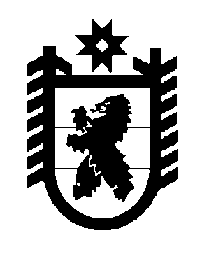 Российская Федерация Республика Карелия    ПРАВИТЕЛЬСТВО РЕСПУБЛИКИ КАРЕЛИЯРАСПОРЯЖЕНИЕот 24 мая 2013 года № 284р-Пг. Петрозаводск 1. Внести в распоряжение Правительства Республики Карелия от       28 марта 2011 года № 124р-П (Собрание законодательства Республики Карелия, 2011, № 4, ст. 520; № 9, ст. 1502; № 11, ст. 1939; 2012, № 3,                      ст. 492; № 7, ст. 1401) с изменениями, внесенными распоряжением Правительства Республики Карелия от 6 декабря 2012 года № 721р-П, изменения, заменив цифры «2011-2012» цифрами «2011-2013».2. Внести прилагаемые изменения в Программу модернизации здравоохранения Республики Карелия на 2011-2012 годы, утвержденную указанным распоряжением.              ГлаваРеспублики  Карелия                                                             А.П. ХудилайненПриложение к распоряжению Правительства Республики Карелияот 24 мая 2013 года № 284р-П             Изменения, которые вносятся в Программу модернизации здравоохранения Республики Карелия на 2011-2012 годы1. В наименовании Программы цифры «2011-2012» заменить цифрами «2011-2013».2. Паспорт Программы изложить в следующей редакции:«Паспорт Программы модернизации здравоохранения Республики Карелия на 2011-2013 годы_________________* В том числе за счет остатка средств на уплату задолженности по заключенным контрактам в 2011 году и счетам на оплату медицинской помощи, оказанной                            в 2011 году.** В том числе за счет остатка средств на уплату задолженности по заключенным контрактам в 2012 году и счетам на оплату медицинской помощи, оказанной в 2012 году и с учетом остатков субсидии в размере 3 981,7 тыс. рублей, подлежащих возврату из бюджета Территориального фонда обязательного медицинского страхования Республики Карелия в бюджет Федерального фонда обязательного медицинского страхования.*** За счет остатков средств, образовавшихся по состоянию на 1 января 2013 года.».3.  Таблицу «Показатели реализации Программы модернизации здравоохранения» изложить в следующей редакции: «Показатели реализации Программы модернизации здравоохранения______________________________* Мероприятия по снижению кадрового дефицита.** Показатель рассчитывается нарастающим итогом.».4. Раздел II изложить в следующей редакции:«II. Система мероприятий по реализации Программы5. В разделе III:1) в абзаце втором цифры «2011-2012» заменить цифрами «2011-2013»;2) в абзаце четвертом слова «модернизации здравоохранения Республики Карелия на 2011-2012 годы» исключить.6. В разделе IV:1) в абзаце пятом пункта 2 цифры «2011-2012» заменить цифрами «2011-2013»; 2) таблицу «Оснащение медицинским оборудованием в 2011 году» исключить;3) таблицу «Оснащение медицинским оборудованием в 2012 году» изложить в следующей редакции:«Оснащение медицинским оборудованием в 2011-2013 годах7. В абзаце сорок третьем пункта 2 раздела VII слова «модернизации на 2011-2012 годы» исключить.8. В абзаце первом, сорок втором подраздела «Внедрение современных информационных систем в здравоохранение» раздела XI слова «модернизации здравоохранения на 2011-2012 годы» исключить.9. В разделе XIII в абзаце двадцать восьмом слова «в период 2011-2012 годов» исключить. 10. Раздел XIV изложить в следующей редакции:«XIV. Финансовое обеспечение ПрограммыИсточниками финансового обеспечения Программы являются средства Федерального фонда обязательного медицинского страхования, средства Территориального фонда обязательного медицинского страхования Республики Карелия, средства консолидированного бюджета Республики Карелия. Объем субсидий из Федерального фонда обязательного медицинского страхования определен распоряжением Правительства Российской Федерации от 27 декабря 2010 года № 2396-р,  распоряжением Правительства Российской Федерации от 4 мая 2012 года № 711-р                         и распоряжением Правительства Российской Федерации от  22 октября       2012 года № 1969-р. Общий объем финансового обеспечения Программы в 2011-2013 годах составит 4 860 666,39 тыс. рублей, в том числе:средства Федерального фонда обязательного медицинского страхования – 3 386 325,0 тыс. рублей, из них:в 2011 году – 1 325 361,3 тыс. рублей, в 2012 году – 1 829 452,6 тыс. рублей, в 2013 году – 231 511,1 тыс. рулей;средства Территориального фонда обязательного медицинского страхования Республики Карелия – 989065,15 тыс. рублей, из них:в 2011 году – 242 660,7 тыс. рублей, в 2012 году – 746 404,45 тыс. рублей;средства консолидированного бюджета Республики Карелия –               485 276,24 тыс. рублей, из них:в 2011 году – 145 703,8 тыс. рублей, в 2012 году – 299 037,61 тыс. рублей, в 2013 году – 40 534,83 тыс. рулей.В 2011 году объем финансового обеспечения Программы составит до 1 713 725,8 тыс. рублей, в том числе:на укрепление материально-технической базы медицинских учреждений – 1 008 022,9 тыс. рублей, из них средства Федерального фонда обязательного медицинского страхования – 873 320,2 тыс. рублей, средства консолидированного бюджета Республики Карелия – 134 702,7 тыс. рублей;на внедрение современных информационных систем в здравоохранение – 21 179,8 тыс. рублей, из них средства Федерального фонда обязательного медицинского страхования – 14 564,1 тыс. рублей, средства консолидированного бюджета Республики Карелия – 6 615,7 тыс. рублей;на внедрение стандартов оказания медицинской помощи – 684 523,1 тыс. рублей, из них средства Федерального фонда обязательного медицинского страхования – 437 477,0 тыс. рублей, средства Территориаль-ного фонда обязательного медицинского страхования Республики Карелия – 242 660,7 тыс. рублей, средства консолидированного бюджета Республики Карелия – 4 385,4 тыс. рублей.В 2012 году объем финансового обеспечения Программы составит  2 874 894,70 тыс. рублей, в том числе:на укрепление материально-технической базы медицинских учреждений – 939 769,70 тыс. рублей, из них средства Федерального фонда обязательного медицинского страхования – 692 288,60 тыс. рублей, средства консолидированного бюджета Республики Карелия – 247 481,10 тыс. рублей;на внедрение современных информационных систем в здравоохранение – 174 033,96 тыс. рублей, из них средства Федерального фонда обязательного медицинского страхования – 143 606,06 тыс. рублей, средства консолидированного бюджета Республики Карелия – 30 427,9 тыс. рублей;на внедрение стандартов оказания медицинской помощи – 1 761 090,99 тыс. рублей, из них средства Федерального фонда обязатель-ного медицинского страхования – 993 557,9 тыс. рублей, средства Территориального фонда обязательного медицинского страхования Республики Карелия – 746 404,45 тыс. рублей, средства консолидирован-ного бюджета Республики Карелия – 21 128,64 тыс. рублей.В 2013 году объем финансового обеспечения Программы составит  272 045,90 тыс. рублей, в том числе:на укрепление материально-технической базы медицинских учреждений – 262 645,20 тыс. рублей, из них средства Федерального фонда обязательного медицинского страхования – 222 865,00 тыс. рублей, средства консолидированного бюджета Республики Карелия – 39 780,20 тыс. рублей;на внедрение современных информационных систем в здравоохранение – 9 400,74 тыс. рублей, из них средства Федерального фонда обязательного медицинского страхования – 8 646,14 тыс. рублей, средства консолидированного бюджета Республики Карелия – 754,6 тыс. рублей.Предоставляемая субсидия из бюджета Федерального фонда обязательного медицинского страхования имеет целевое назначение и не может быть использована на другие цели.Финансовое обеспечение Программы за счет средств консолидированного бюджета Республики Карелия в течение срока действия Программы не подлежит уменьшению без внесения изменений в Программу в установленном порядке. При изменении объемов финансирования Программы в установленном порядке проводится корректировка целевых показателей Программы.».11. В разделе XV:1) в абзаце первом слова «модернизации здравоохранения Республики Карелия на 2011-2012 годы» исключить;2) таблицу «Мероприятия по совершенствованию оказания медицинской помощи детям» изложить в следующей редакции:«Мероприятия по совершенствованию оказания медицинской помощи детям                                                                                                                                                                          (тыс. рублей) !Наименование Программы- Программа модернизации здравоохранения Республики Карелия на 2011-2013 годы (далее – Программа)Наименование уполномоченного органа исполнительной власти субъекта Российской Федерации- Министерство здравоохранения и социального развития Республики КарелияОснование для разработки Программы - Федеральный закон от 29 ноября 2010 года № 326-ФЗ «Об обязательном медицинском страховании в Российской Федерации»Срок реализации Программы- 2011-2013 годыОбъемы и источники финансирования Программы №п/пНаименование показателяЕдиница измеренияЕдиница измеренияФакт по состояниюна 01.01.2010Целевые значения показателейЦелевые значения показателейЦелевые значения показателейЦелевые значения показателей№п/пНаименование показателяЕдиница измеренияЕдиница измеренияФакт по состояниюна 01.01.2010по состоянию на 01.01.2011по состоянию на 01.01.2012по состоянию на 01.01.2013по состоянию на 01.01.20141233456781. Показатели медицинской результативности1. Показатели медицинской результативности1. Показатели медицинской результативности1. Показатели медицинской результативности1. Показатели медицинской результативности1. Показатели медицинской результативности1. Показатели медицинской результативности1. Показатели медицинской результативности1. Показатели медицинской результативности1.1.Младенческая смертность Младенческая смертность на 1000 родившихся
живыми5,04,74,65,17,51.2.Смертность населения в трудоспособном возрасте Смертность населения в трудоспособном возрасте количество случаев на 100 тыс. человек 
населения863845,7833820,5815,01.3.Смертность населения в трудоспособном  возрасте от болезней системы кровообращения Смертность населения в трудоспособном  возрасте от болезней системы кровообращения количество случаев на 100 тыс. человек 
населения289,0284,0280,0275,0270,01.4.Смертность населения в трудоспособном возрасте от злокачественных новообразований Смертность населения в трудоспособном возрасте от злокачественных новообразований количество случаев на 100 тыс. человек 
населения95,093,091,089,079,41.5.Смертность населения в трудоспособном возрасте от травм Смертность населения в трудоспособном возрасте от травм количество случаев на 100 тыс. человек 
населения229218,0210,4203,0200,01.6.Смертность в течение года с момента установления диагноза злокачественного новообразования Смертность в течение года с момента установления диагноза злокачественного новообразования количество случаев на 100 тыс. человек 
населения35,534,833,932,532,21.7.Доля детей 1 и 2 группы здоровья, обучающихся в общеобразовательных учреждениях Доля детей 1 и 2 группы здоровья, обучающихся в общеобразовательных учреждениях %76,577,078,079,080,01.8.Пятилетняя выживаемость больных со злокачественными новообразованиями с 
момента установления диагноза Пятилетняя выживаемость больных со злокачественными новообразованиями с 
момента установления диагноза %57,458,058,559,360,01.9.Пятилетняя выживаемость лиц, перенесших острый инфаркт миокарда, с момента установления диагноза Пятилетняя выживаемость лиц, перенесших острый инфаркт миокарда, с момента установления диагноза %70,074,078,082,084,01223456781.10.Удовлетворенность населения медицинской помощью Удовлетворенность населения медицинской помощью %34,140,050,060,065,01.11.Удовлетворенность потребности населения в высокотехнологичной медицинской помощи Удовлетворенность потребности населения в высокотехнологичной медицинской помощи %71,476,780,085,087,82. Показатели доступности медицинской помощи и эффективности использования ресурсов здравоохранения2. Показатели доступности медицинской помощи и эффективности использования ресурсов здравоохранения2. Показатели доступности медицинской помощи и эффективности использования ресурсов здравоохранения2. Показатели доступности медицинской помощи и эффективности использования ресурсов здравоохранения2. Показатели доступности медицинской помощи и эффективности использования ресурсов здравоохранения2. Показатели доступности медицинской помощи и эффективности использования ресурсов здравоохранения2. Показатели доступности медицинской помощи и эффективности использования ресурсов здравоохранения2. Показатели доступности медицинской помощи и эффективности использования ресурсов здравоохранения2. Показатели доступности медицинской помощи и эффективности использования ресурсов здравоохранения2.1.Среднегодовая занятость койки в государствен-ных (муниципальных) учреждениях здравоохранения днидни3333323323333292.2.Размер страховых взносов на обязательное медицинское страхование неработающего населения рубли в расчете на
1 человекарубли в расчете на
1 человека2289,002289,003453,003832,005820,002.3.Размер дефицита Территориальной программы государственных гарантий оказания гражданам Российской Федерации бесплатной медицинской помощи %%38,037,227,027,015,32.4.Размер дефицита обеспеченности врачебными кадрами – всего %%31,6025,5024,5022,65*10,0*2.5.Размер дефицита обеспеченности врачебными кадрами, оказывающими амбулаторную медицинскую помощь %%27,3220,9017,7015,2010,02.6.Размер дефицита обеспеченности врачебными кадрами, оказывающими стационарную медицинскую помощь %%36,8030,1031,2030,1010,02.7.Размер дефицита обеспеченности врачебными кадрами, оказывающими скорую медицинскую помощь %%35,6035,0031,0030,006,02.8.Среднемесячная номинальная заработная плата медицинских работников рублирубли18060187302107024380298682.9.Фондовооруженность учреждений здравоохранения рублей на одного 
врачарублей на одного 
врача7621029190571138232130333514791562.10.Фондооснащенность учреждений здравоохранения рублей на один 
квадратный метр 
площади зданий и 
сооруженийрублей на один 
квадратный метр 
площади зданий и 
сооружений75508113968411506116082.11.Количество зданий учреждений здравоохранения, прошедших капитальный ремонт из числа нуждающихся в нем** %%107,935,271,671,62.12Количество учреждений здравоохранения, материально- техническое оснащение которых приведено в соответствие с порядками оказания медицинской помощи** единицаединица15182842412.13.Количество пациентов, у которых ведутся электронные медицинские карты %%20202535452.14.Количество государственных (муниципальных) учреждений здравоохранения, осуществляющих автоматизированную запись на прием к врачу с использованием сети Интернет и          
информационно-справочных сенсорных терминалов (инфоматов), к общему количеству государственных (муниципальных) учреждений здравоохранения %%0,05,25,21001002.15.Количество государственных (муниципальных) учреждений здравоохранения, использующих электронный документооборот при обмене медицинской информацией, от общего количества государственных (муниципальных) учреждений %%0,012,024,01001002.16.Количество врачей-специалистов, оказывающих амбулаторную медицинскую помощь, которым были осуществлены денежные выплаты стимулирующего характера %%2727100100100№ п/пНаименование учреждения здравоохраненияПрофиль отделений2011 год2011 год2011 год2011 год2011 год2012 год2012 год2012 год2012 год2012 год2013 год2013 год2013 год2013 год2013 годСрокиисполне-нияОтветствен-ный исполнитель№ п/пНаименование учреждения здравоохраненияПрофиль отделенийпредусмотрено средств (тыс. рублей)предусмотрено средств (тыс. рублей)предусмотрено средств (тыс. рублей)предусмотрено средств (тыс. рублей)ожидаемые результатыпредусмотрено средств (тыс. рублей)предусмотрено средств (тыс. рублей)предусмотрено средств (тыс. рублей)предусмотрено средств (тыс. рублей)ожидаемые результатыпредусмотрено средств (тыс. рублей)предусмотрено средств (тыс. рублей)предусмотрено средств (тыс. рублей)предусмотрено средств (тыс. рублей)ожидаемые результатыСрокиисполне-нияОтветствен-ный исполнитель№ п/пНаименование учреждения здравоохраненияПрофиль отделенийвсегов том числе средствав том числе средствав том числе средстваожидаемые результатывсегов том числе средствав том числе средствав том числе средстваожидаемые результатывсегов том числе средствав том числе средствав том числе средстваожидаемые результатыСрокиисполне-нияОтветствен-ный исполнитель№ п/пНаименование учреждения здравоохраненияПрофиль отделенийвсегоФФ ОМСконсо-лидиро-ванного бюджета Республики КарелияТФ ОМСожидаемые результатывсегоФФ ОМСконсо-лидиро-ванного бюджета Республики КарелияТФ ОМСожидаемые результатывсегоФФ ОМСконсо-лидиро-ванного бюджета Республики КарелияТФ ОМСожидаемые результатыСрокиисполне-нияОтветствен-ный исполнитель1234567891011121314151617181920Задача 1. Укрепление материально-технической базы медицинских учрежденийЗадача 1. Укрепление материально-технической базы медицинских учрежденийЗадача 1. Укрепление материально-технической базы медицинских учрежденийЗадача 1. Укрепление материально-технической базы медицинских учрежденийЗадача 1. Укрепление материально-технической базы медицинских учрежденийЗадача 1. Укрепление материально-технической базы медицинских учрежденийЗадача 1. Укрепление материально-технической базы медицинских учрежденийЗадача 1. Укрепление материально-технической базы медицинских учрежденийЗадача 1. Укрепление материально-технической базы медицинских учрежденийЗадача 1. Укрепление материально-технической базы медицинских учрежденийЗадача 1. Укрепление материально-технической базы медицинских учрежденийЗадача 1. Укрепление материально-технической базы медицинских учрежденийЗадача 1. Укрепление материально-технической базы медицинских учрежденийЗадача 1. Укрепление материально-технической базы медицинских учрежденийЗадача 1. Укрепление материально-технической базы медицинских учрежденийЗадача 1. Укрепление материально-технической базы медицинских учрежденийЗадача 1. Укрепление материально-технической базы медицинских учрежденийЗадача 1. Укрепление материально-технической базы медицинских учрежденийЗадача 1. Укрепление материально-технической базы медицинских учрежденийЗадача 1. Укрепление материально-технической базы медицинских учрежденийМероприятие 1. Реформирование инфраструктуры здравоохранения и приведение ее в соответствие со структурой населения Республики Карелия, а также со структурой заболеваемости и смертности на территории Республики Карелия, сети и структуры учреждений здравоохранения с выходом на количество учреждений здравоохранения Республики Карелия в соответствии с утвержденной номенклатурой, включая медицинские организации иных форм собственности и ведомственной принадлежностиМероприятие 1. Реформирование инфраструктуры здравоохранения и приведение ее в соответствие со структурой населения Республики Карелия, а также со структурой заболеваемости и смертности на территории Республики Карелия, сети и структуры учреждений здравоохранения с выходом на количество учреждений здравоохранения Республики Карелия в соответствии с утвержденной номенклатурой, включая медицинские организации иных форм собственности и ведомственной принадлежностиМероприятие 1. Реформирование инфраструктуры здравоохранения и приведение ее в соответствие со структурой населения Республики Карелия, а также со структурой заболеваемости и смертности на территории Республики Карелия, сети и структуры учреждений здравоохранения с выходом на количество учреждений здравоохранения Республики Карелия в соответствии с утвержденной номенклатурой, включая медицинские организации иных форм собственности и ведомственной принадлежностиМероприятие 1. Реформирование инфраструктуры здравоохранения и приведение ее в соответствие со структурой населения Республики Карелия, а также со структурой заболеваемости и смертности на территории Республики Карелия, сети и структуры учреждений здравоохранения с выходом на количество учреждений здравоохранения Республики Карелия в соответствии с утвержденной номенклатурой, включая медицинские организации иных форм собственности и ведомственной принадлежностиМероприятие 1. Реформирование инфраструктуры здравоохранения и приведение ее в соответствие со структурой населения Республики Карелия, а также со структурой заболеваемости и смертности на территории Республики Карелия, сети и структуры учреждений здравоохранения с выходом на количество учреждений здравоохранения Республики Карелия в соответствии с утвержденной номенклатурой, включая медицинские организации иных форм собственности и ведомственной принадлежностиМероприятие 1. Реформирование инфраструктуры здравоохранения и приведение ее в соответствие со структурой населения Республики Карелия, а также со структурой заболеваемости и смертности на территории Республики Карелия, сети и структуры учреждений здравоохранения с выходом на количество учреждений здравоохранения Республики Карелия в соответствии с утвержденной номенклатурой, включая медицинские организации иных форм собственности и ведомственной принадлежностиМероприятие 1. Реформирование инфраструктуры здравоохранения и приведение ее в соответствие со структурой населения Республики Карелия, а также со структурой заболеваемости и смертности на территории Республики Карелия, сети и структуры учреждений здравоохранения с выходом на количество учреждений здравоохранения Республики Карелия в соответствии с утвержденной номенклатурой, включая медицинские организации иных форм собственности и ведомственной принадлежностиМероприятие 1. Реформирование инфраструктуры здравоохранения и приведение ее в соответствие со структурой населения Республики Карелия, а также со структурой заболеваемости и смертности на территории Республики Карелия, сети и структуры учреждений здравоохранения с выходом на количество учреждений здравоохранения Республики Карелия в соответствии с утвержденной номенклатурой, включая медицинские организации иных форм собственности и ведомственной принадлежностиМероприятие 1. Реформирование инфраструктуры здравоохранения и приведение ее в соответствие со структурой населения Республики Карелия, а также со структурой заболеваемости и смертности на территории Республики Карелия, сети и структуры учреждений здравоохранения с выходом на количество учреждений здравоохранения Республики Карелия в соответствии с утвержденной номенклатурой, включая медицинские организации иных форм собственности и ведомственной принадлежностиМероприятие 1. Реформирование инфраструктуры здравоохранения и приведение ее в соответствие со структурой населения Республики Карелия, а также со структурой заболеваемости и смертности на территории Республики Карелия, сети и структуры учреждений здравоохранения с выходом на количество учреждений здравоохранения Республики Карелия в соответствии с утвержденной номенклатурой, включая медицинские организации иных форм собственности и ведомственной принадлежностиМероприятие 1. Реформирование инфраструктуры здравоохранения и приведение ее в соответствие со структурой населения Республики Карелия, а также со структурой заболеваемости и смертности на территории Республики Карелия, сети и структуры учреждений здравоохранения с выходом на количество учреждений здравоохранения Республики Карелия в соответствии с утвержденной номенклатурой, включая медицинские организации иных форм собственности и ведомственной принадлежностиМероприятие 1. Реформирование инфраструктуры здравоохранения и приведение ее в соответствие со структурой населения Республики Карелия, а также со структурой заболеваемости и смертности на территории Республики Карелия, сети и структуры учреждений здравоохранения с выходом на количество учреждений здравоохранения Республики Карелия в соответствии с утвержденной номенклатурой, включая медицинские организации иных форм собственности и ведомственной принадлежностиМероприятие 1. Реформирование инфраструктуры здравоохранения и приведение ее в соответствие со структурой населения Республики Карелия, а также со структурой заболеваемости и смертности на территории Республики Карелия, сети и структуры учреждений здравоохранения с выходом на количество учреждений здравоохранения Республики Карелия в соответствии с утвержденной номенклатурой, включая медицинские организации иных форм собственности и ведомственной принадлежностиМероприятие 1. Реформирование инфраструктуры здравоохранения и приведение ее в соответствие со структурой населения Республики Карелия, а также со структурой заболеваемости и смертности на территории Республики Карелия, сети и структуры учреждений здравоохранения с выходом на количество учреждений здравоохранения Республики Карелия в соответствии с утвержденной номенклатурой, включая медицинские организации иных форм собственности и ведомственной принадлежностиМероприятие 1. Реформирование инфраструктуры здравоохранения и приведение ее в соответствие со структурой населения Республики Карелия, а также со структурой заболеваемости и смертности на территории Республики Карелия, сети и структуры учреждений здравоохранения с выходом на количество учреждений здравоохранения Республики Карелия в соответствии с утвержденной номенклатурой, включая медицинские организации иных форм собственности и ведомственной принадлежностиМероприятие 1. Реформирование инфраструктуры здравоохранения и приведение ее в соответствие со структурой населения Республики Карелия, а также со структурой заболеваемости и смертности на территории Республики Карелия, сети и структуры учреждений здравоохранения с выходом на количество учреждений здравоохранения Республики Карелия в соответствии с утвержденной номенклатурой, включая медицинские организации иных форм собственности и ведомственной принадлежностиМероприятие 1. Реформирование инфраструктуры здравоохранения и приведение ее в соответствие со структурой населения Республики Карелия, а также со структурой заболеваемости и смертности на территории Республики Карелия, сети и структуры учреждений здравоохранения с выходом на количество учреждений здравоохранения Республики Карелия в соответствии с утвержденной номенклатурой, включая медицинские организации иных форм собственности и ведомственной принадлежностиМероприятие 1. Реформирование инфраструктуры здравоохранения и приведение ее в соответствие со структурой населения Республики Карелия, а также со структурой заболеваемости и смертности на территории Республики Карелия, сети и структуры учреждений здравоохранения с выходом на количество учреждений здравоохранения Республики Карелия в соответствии с утвержденной номенклатурой, включая медицинские организации иных форм собственности и ведомственной принадлежностиМероприятие 1. Реформирование инфраструктуры здравоохранения и приведение ее в соответствие со структурой населения Республики Карелия, а также со структурой заболеваемости и смертности на территории Республики Карелия, сети и структуры учреждений здравоохранения с выходом на количество учреждений здравоохранения Республики Карелия в соответствии с утвержденной номенклатурой, включая медицинские организации иных форм собственности и ведомственной принадлежностиМероприятие 1. Реформирование инфраструктуры здравоохранения и приведение ее в соответствие со структурой населения Республики Карелия, а также со структурой заболеваемости и смертности на территории Республики Карелия, сети и структуры учреждений здравоохранения с выходом на количество учреждений здравоохранения Республики Карелия в соответствии с утвержденной номенклатурой, включая медицинские организации иных форм собственности и ведомственной принадлежности1.ГБУЗ РК «Костомукшская центральная районная больница»0,000,000,000,000,000,000,000,00создание Северо-западного межмуни-ципального центра для оказания меди-цинской помощи, в том числе специали-зированной, жителям Костомукшского городского округа, Муезерского, Калевальского и западной части Лоухского муници-пальных районов по профилям: акушерство, хирур-гия, травматология, кардиология, невро-логия и диагностика0,000,000,000,00декабрь 2012 годаМЗСР РК2.ГБУЗ РК «Больница скорой медицинской помощи»0,000,000,000,000,000,000,000,00создание Петроза-водского межмуници-пального центра для оказания меди-цинской помощи, в том числе специали-зированной, взрослому населению Петрозаводского городского округа, Прионежского, Пряжинского, Олонецкого, Кондопожского и южной части Пудожского муни-ципальных районов по следующим профилям: хирургия, гинекология, травматология-ортопедия, урология, гастроэнтерология, нейрохирургия, гематология, неврология и диагностика0,000,000,000,00декабрь 2012 годаМЗСР РК12345678910111213141516171819203.ГБУЗ РК «Городская детская больница»0,000,000,000,000,000,000,000,00создание Петрозаводского межмуниципального центра для оказания медицинской помощи, в том числе специализированной, детскому населению Петрозаводского городского округа, Прионежского, Пряжинского, Олонецкого, Кондопожского и южной части Пудожского муниципальных районов по следующим профилям: гастроэнтерология, неврология, диагностика и восстановительное лечение0,000,000,000,00декабрь 2012 годаМЗСР РК4.ГБУЗ РК «Сегежская центральная районная больница»0,000,000,000,000,000,000,000,00создание Северного межмуниципального центра для оказания медицинской помощи, в том числе специализированной, жителям Сегежского, Беломорского, Кемского, Лоухского, северной части Медвежьегорского и Пудожского муниципальных районов по профилям: акушерство, педиатрия, хирургия, диагностика0,000,000,000,00декабрь 2012 годаМЗСР РК5.ГБУЗ РК «Сортавальская центральная районная больница»0,000,000,000,000,000,000,000,00создание Приладожского межмуниципального центра для оказания медицинской помощи, в том числе специализированной, жителям Сортавальского, Лахденпохского, Питкярантского и Суоярвского муниципальных районов по профилям: кардиология, неврология, акушерство, хирургия, травматология и диагностика0,000,000,000,00декабрь 2012 годаМЗСР РКИтого0,000,000,000,000,000,000,000,000,000,000,000,001234567891011121314151617181920Мероприятие 2. Приведение материально-технической базы указанных учреждений здравоохранения (включая завершение строительства ранее начатых объектов, оснащение оборудованием, проведение текущего и капитального ремонта) в соответствие с требованиями порядков оказания медицинской помощиМероприятие 2. Приведение материально-технической базы указанных учреждений здравоохранения (включая завершение строительства ранее начатых объектов, оснащение оборудованием, проведение текущего и капитального ремонта) в соответствие с требованиями порядков оказания медицинской помощиМероприятие 2. Приведение материально-технической базы указанных учреждений здравоохранения (включая завершение строительства ранее начатых объектов, оснащение оборудованием, проведение текущего и капитального ремонта) в соответствие с требованиями порядков оказания медицинской помощиМероприятие 2. Приведение материально-технической базы указанных учреждений здравоохранения (включая завершение строительства ранее начатых объектов, оснащение оборудованием, проведение текущего и капитального ремонта) в соответствие с требованиями порядков оказания медицинской помощиМероприятие 2. Приведение материально-технической базы указанных учреждений здравоохранения (включая завершение строительства ранее начатых объектов, оснащение оборудованием, проведение текущего и капитального ремонта) в соответствие с требованиями порядков оказания медицинской помощиМероприятие 2. Приведение материально-технической базы указанных учреждений здравоохранения (включая завершение строительства ранее начатых объектов, оснащение оборудованием, проведение текущего и капитального ремонта) в соответствие с требованиями порядков оказания медицинской помощиМероприятие 2. Приведение материально-технической базы указанных учреждений здравоохранения (включая завершение строительства ранее начатых объектов, оснащение оборудованием, проведение текущего и капитального ремонта) в соответствие с требованиями порядков оказания медицинской помощиМероприятие 2. Приведение материально-технической базы указанных учреждений здравоохранения (включая завершение строительства ранее начатых объектов, оснащение оборудованием, проведение текущего и капитального ремонта) в соответствие с требованиями порядков оказания медицинской помощиМероприятие 2. Приведение материально-технической базы указанных учреждений здравоохранения (включая завершение строительства ранее начатых объектов, оснащение оборудованием, проведение текущего и капитального ремонта) в соответствие с требованиями порядков оказания медицинской помощиМероприятие 2. Приведение материально-технической базы указанных учреждений здравоохранения (включая завершение строительства ранее начатых объектов, оснащение оборудованием, проведение текущего и капитального ремонта) в соответствие с требованиями порядков оказания медицинской помощиМероприятие 2. Приведение материально-технической базы указанных учреждений здравоохранения (включая завершение строительства ранее начатых объектов, оснащение оборудованием, проведение текущего и капитального ремонта) в соответствие с требованиями порядков оказания медицинской помощиМероприятие 2. Приведение материально-технической базы указанных учреждений здравоохранения (включая завершение строительства ранее начатых объектов, оснащение оборудованием, проведение текущего и капитального ремонта) в соответствие с требованиями порядков оказания медицинской помощиМероприятие 2. Приведение материально-технической базы указанных учреждений здравоохранения (включая завершение строительства ранее начатых объектов, оснащение оборудованием, проведение текущего и капитального ремонта) в соответствие с требованиями порядков оказания медицинской помощиМероприятие 2. Приведение материально-технической базы указанных учреждений здравоохранения (включая завершение строительства ранее начатых объектов, оснащение оборудованием, проведение текущего и капитального ремонта) в соответствие с требованиями порядков оказания медицинской помощиМероприятие 2. Приведение материально-технической базы указанных учреждений здравоохранения (включая завершение строительства ранее начатых объектов, оснащение оборудованием, проведение текущего и капитального ремонта) в соответствие с требованиями порядков оказания медицинской помощиМероприятие 2. Приведение материально-технической базы указанных учреждений здравоохранения (включая завершение строительства ранее начатых объектов, оснащение оборудованием, проведение текущего и капитального ремонта) в соответствие с требованиями порядков оказания медицинской помощиМероприятие 2. Приведение материально-технической базы указанных учреждений здравоохранения (включая завершение строительства ранее начатых объектов, оснащение оборудованием, проведение текущего и капитального ремонта) в соответствие с требованиями порядков оказания медицинской помощиМероприятие 2. Приведение материально-технической базы указанных учреждений здравоохранения (включая завершение строительства ранее начатых объектов, оснащение оборудованием, проведение текущего и капитального ремонта) в соответствие с требованиями порядков оказания медицинской помощиМероприятие 2. Приведение материально-технической базы указанных учреждений здравоохранения (включая завершение строительства ранее начатых объектов, оснащение оборудованием, проведение текущего и капитального ремонта) в соответствие с требованиями порядков оказания медицинской помощиМероприятие 2. Приведение материально-технической базы указанных учреждений здравоохранения (включая завершение строительства ранее начатых объектов, оснащение оборудованием, проведение текущего и капитального ремонта) в соответствие с требованиями порядков оказания медицинской помощиМероприятие 2.1. Завершение строительства ранее начатых объектовМероприятие 2.1. Завершение строительства ранее начатых объектовМероприятие 2.1. Завершение строительства ранее начатых объектовМероприятие 2.1. Завершение строительства ранее начатых объектовМероприятие 2.1. Завершение строительства ранее начатых объектовМероприятие 2.1. Завершение строительства ранее начатых объектовМероприятие 2.1. Завершение строительства ранее начатых объектовМероприятие 2.1. Завершение строительства ранее начатых объектовМероприятие 2.1. Завершение строительства ранее начатых объектовМероприятие 2.1. Завершение строительства ранее начатых объектовМероприятие 2.1. Завершение строительства ранее начатых объектовМероприятие 2.1. Завершение строительства ранее начатых объектовМероприятие 2.1. Завершение строительства ранее начатых объектовМероприятие 2.1. Завершение строительства ранее начатых объектовМероприятие 2.1. Завершение строительства ранее начатых объектовМероприятие 2.1. Завершение строительства ранее начатых объектовМероприятие 2.1. Завершение строительства ранее начатых объектовМероприятие 2.1. Завершение строительства ранее начатых объектовМероприятие 2.1. Завершение строительства ранее начатых объектовМероприятие 2.1. Завершение строительства ранее начатых объектов1.ГБУЗ РК «Калевальская центральная районная больница»15226,500,0015226,500,0026428,100,0026428,100,00повышение доступности и качества оказания медицинской помощи жителям Калевальского муниципального района, в том числе беременным женщинам, роженицам и родильницам0,000,0000,00,00повышение доступности и качества оказания медицинской помощи жителям Калевальского муниципаль-ного района, в том числе беременным женщинам, роженицам и родильницамдекабрь 2012 годаМинстрой РК, МЗСР РК2.ГБУЗ РК «Сегежская центральная районная больница»0,000,000,000,0025198,900,0025198,900,00повышение доступности и качества оказания медицинской помощи, в том числе специализированной, жителям Сегежского муниципального района0,000,000,000,00повышение доступности и качества оказания медицинской помощи, в том числе специали-зированной, жителям Сегежского муниципаль-ного районаиюнь 2013 годаМинстрой РК, МЗСР РК3.ГБУЗ РК «Муезерская центральная районная больница»0,000,000,000,0024100,100,0024100,100,00повышение доступности и качества оказания медицинской помощи, в том числе специализированной, жителям Муезерского муниципального района0,000,000,000,00повышение доступности и качества оказания медицинской помощи, в том числе специализи-рованной, жителям Муезерского муниципаль-ного районаиюнь 2013 годаМинстрой РК, МЗСР РКИтого 15226,500,0015226,500,0075727,100,0075727,100,000,000,000,000,00в том числе на развитие детской медицины 15226,500,0015226,500,0034573,500,0034573,500,000,000,000,000,001234567891011121314151617181920Мероприятие 2.2. Проведение капитального ремонтаМероприятие 2.2. Проведение капитального ремонтаМероприятие 2.2. Проведение капитального ремонтаМероприятие 2.2. Проведение капитального ремонтаМероприятие 2.2. Проведение капитального ремонтаМероприятие 2.2. Проведение капитального ремонтаМероприятие 2.2. Проведение капитального ремонта1.ГБУЗ РК «Госпиталь для ветеранов войн»терапия5062,105062,100,000,00повышение качества оказания медицинской помощи участникам и инвалидам войн, ветеранам боевых действий3782,903782,900,000,00повышение качества оказания медицинской помощи участникам и инвалидам войн, ветеранам боевых действий0,000,000,000,00декабрь 2012 годаГБУЗ РК «Госпиталь для ветеранов войн»2.ГБУЗ РК «Детская республиканская больница»педиатрия25926,0025926,000,000,00повышение качества медицинских услуг детям Республики Карелия12884,7012884,700,000,00повышение качества медицинских услуг детям Республики Карелия20123,1020123,100,000,00повышение качества медицинских услуг детям Республики Карелияиюнь 2013 годаГБУЗ РК «Детская республиканская больница»3.ГБУЗ РК «Республиканская больница                   им. В.А.Баранова»терапия, хирургия40760,0039860,00900,000,00повышение доступности и качества оказания специализирован-ной медицинской помощи жителям Республики Карелия24086,6016690,407 396,20,00повышение доступности и качества оказания специализированной медицинской помощи жителям Республики Карелия35653,4028049,607603,800,00повышение доступности и качества оказания специализиро-ванной медицинской помощи жителям Республики Карелияиюнь 2013 годаГБУЗ РК «Республиканская больница им.В.А.Баранова»4.ГБУЗ РК «Республиканская инфекционная больница»инфекци-онные болезни7595,705097,702498,000,00повышение доступности и качества оказания медицинской помощи, том числе специализирован-ной, больным, страдающим инфекционными заболеваниями28006,3028004,302,000,00повышение доступности и качества оказания медицинской помощи, том числе специализированной, больным, страдающим инфекционными заболеваниями9600,39600,30,000,00повышение доступности и качества оказания медицинской помощи, том числе специализи-рованной, больным, страдающим инфекцион-ными забо-леваниямииюнь 2013 годаГБУЗ РК «Республиканская инфекционная больница»5.ГКУЗ РК «Республиканская психиатрическая больница»психи-атрия5912,700,005912,700,00повышение доступности и качества оказания специализирован-ной медицинской помощи жителям Республики Карелия12087,300,0012087,300,00повышение доступности и качества оказания специализированной медицинской помощи жителям Республики Карелия0,000,000,000,00декабрь 2012 годаГКУЗ РК «Республиканская психиатрическая больница»6.ГБУЗ РК «Республиканский кожно-венерологический диспансер»дермато-вене-рология1966,401966,400,000,00повышение доступности и качества оказания специализирован-ной медицинской помощи жителям Республики Карелия1033,6033,601000,000,00повышение доступности и качества оказания специализированной медицинской помощи жителям Республики Карелия0,000,000,000,00декабрь 2012 годаГБУЗ РК «Республи-канский кожно-венерологический диспансер»7.ГБУЗ РК «Республиканский онкологический диспансер»онкология11100,0011100,000,000,00повышение качества медицинских услуг онкологическим больным17999,808000,009999,800,00повышение качества медицинских услуг онкологическим больным0,200,000,200,00повышение качества медицинских услуг онкологичес-ким больнымиюнь 2013 годаГБУЗ РК «Республи-канский онкологический диспансер»8.ГБУЗ РК «Республиканский перинатальный центр»неонтология17303,6014922,602381,000,00повышение доступности и качества оказания специализирован-ной медицинской помощи женщинам и новорожденным детям, в том числе недоношенным с экстремально низкой массой тела17458,6012339,605119,000,00повышение доступности и качества оказания специализированной медицинской помощи женщинам и новорожденным детям, в том числе недоношенным с экстремально низкой массой тела1797,801797,800,000,00повышение доступности и качества оказания специализи-рованной медицинской помощи женщинам и новорожден-ным детям, в том числе недоношенным с экстремально низкой массой телаиюнь 2013 годаГБУЗ РК «Республи-канский перинатальный центр»9.ГБУЗ РК «Республиканский противотуберкулез-ный диспансер»фтизиатрия0,000,000,000,007237,300,007237,300,00повышение доступности и качества оказания специализированной медицинской помощи жителям Республики Карелия7762,700,007762,700,00повышение доступности и качества оказания специализиро-ванной медицинской помощи жителям Республики Карелияиюнь 2013 годаГБУЗ РК «Республи-канский противотубер-кулезный диспансер»10.ГКУЗ РК «Специализирован-ный дом ребенка для детей с органическим поражением центральной нервной системы с наруше-нием психики»педиатрия0,000,000,000,005950,000,005950,000,00повышение качества медико-социальной помощи детям с органическим поражением центральной нервной системы0,000,000,000,00декабрь 2012 годаГКУЗ РК «Специализи-рованный дом ребенка для детей с органическим поражением центральной нервной системы с нарушением психики»11.ГБУЗ РК «Костомукшская городская больница»терапия1288,901288,900,000,00повышение доступности и качества оказания медицинской помощи, в том числе специализирован-ной, жителям Костомукшского городского округа, Муезерского, Калевальского и западной части Лоухского муниципальных районов484,75484,750,000,00повышение доступности и качества оказания медицинской помощи, в том числе специализированной, жителям Костомукшского городского округа, Муезерского, Калевальского и западной части Лоухского муниципальных районов15,2515,250,000,00повышение доступности и качества оказа-ния медицин-ской помощи, в том числе специализи-рованной, жителям Костомукш-ского городского округа, Муезерского, Калевальского и западной части Лоухского муниципаль-ных районовиюнь 2013 годаОМСУ Костомукшского городского округа, ГБУЗ РК «Костомукшская городская больница»12.ГБУЗ РК «Беломорская центральная районная больница»педиатрия4040,204040,200,000,00повышение доступности и качества оказания медицинской помощи, в том числе специализирован-ной, жителям Беломорского, Кемского и Лоухского муниципальных районов7564,107564,100,000,00повышение доступности и качества оказания медицинской помощи, в том числе специализированной, жителям Беломорского, Кемского и Лоухского муниципальных районов1345,701345,700,000,00повышение доступности и качества оказания медицинской помощи, в том числе специализированной, жителям Беломорского, Кемского и Лоухского муниципальных районовиюнь 2013 годаОМСУ Беломорского муниципального района, ГБУЗ РК «Беломорская центральная районная больница»13.ГБУЗ РК «Больница скорой медицинской помощи»иное43160,4043160,400,000,00повышение доступности и качества оказания медицинской помощи, в том числе специализирован-ной, жителям Петрозаводского городского округа, Прионежского, Пряжинского, Олонецкого, Кондопожского и южной части Пудожского муниципальных районов94552,0023732,0070820,000,00повышение доступности и качества оказания медицинской помощи, в том числе специализированной, жителям Петрозаводского городского округа, Прионежского, Пряжинского, Олонецкого, Кондопожского и южной части Пудожского муниципальных районов2105,302105,300,000,00повышение доступности и качества оказания медицинской помощи, в том числе специализиро-ванной, жителям Петро-заводского городского округа, Прионежского, Пряжинского, Олонецкого, Кондопожского  и южной части Пудожского муниципальных районовиюнь 2013 годаОМСУ Петрозаводского городского округа, ГБУЗ РК «Больница скорой медицинской помощи»14.МУЗ «Врачебная амбулатория п. Ладва-Ветка»иное2170,002170,000,000,00повышение доступности и качества оказания медицинской помощи жителям Прионежского муниципального района0,000,000,000,000,000,000,000,00декабрь 2011 годаОМСУ Прионежского муниципального района15.ГБУЗ РК «Городская детская больница»педиатрия24278,4023979,50298,900,00повышение доступности и качества оказания медицинской помощи детям Петрозаводского городского округа, Прионежского, Пряжинского, Олонецкого, Кондопожского и южной части Пудожского муниципальных районов5344,005344,000,000,00повышение доступности и качества оказания медицинской помощи детям Петрозаводского городского округа, Прионежского, Пряжинского, Олонецкого, Кондопожского и южной части Пудожского муниципальных районов10156,0010156,000,000,00повышение доступности и качества оказания медицинской помощи детям Петрозаводско-го городского округа, Прионежского, Пряжинского, Олонецкого, Кондопожского и южной части Пудожского муниципальных районовиюнь 2013 годаОМСУ Петрозаводского городского округа, ГБУЗ РК «Городская детская больница»16.ГБУЗ РК «Городская детская поликлиника № 1»педиатрия6439,006439,000,000,00повышение доступности и качества оказания медицинской помощи детям Петрозаводского городского округа3737,503737,500,000,00повышение доступности и качества оказания медицинской помощи детям Петрозаводского городского округа29,5029,500,000,00повышение доступности и качества оказания медицинской помощи детям Петрозаводского городского округаиюнь 2013 годаОМСУ Петрозаводского городского округа, ГБУЗ РК «Городская детская поликлиника №1»17.ГБУЗ РК «Городская детская поликлиника № 2»педиатрия9200,008900,00300,000,00повышение доступности и качества оказания медицинской помощи детям Петрозаводского городского округа7117,307117,300,000,00повышение доступности и качества оказания медицинской помощи детям Петрозаводского городского округа1882,701882,700,000,00повышение доступности и качества оказания медицинской помощи детям Петрозаводского городского округаиюнь 2013 годаОМСУ Петрозаводского городского округа, ГБУЗ РК «Городская детская поликли-ника № 2»18.ГБУЗ РК «Городская поликлиника № 1»терапия4010,103865,10145,000,00повышение доступности и качества оказания амбулаторно-поликлинической медицинской помощи жителям Петрозаводского городского округа1968,901968,900,000,00повышение доступности и качества оказания амбулаторно-поликлинической медицинской помощи жителям Петрозаводского городского округа31,1031,100,000,00повышение доступности и качества оказания амбулаторно-поликлини-ческой медицинской помощи жителям Петро-заводского городского округаиюнь 2013 годаОМСУ Петрозаводского городского округа, ГБУЗ РК «Городская поли-клиника № 1»19.ГБУЗ РК «Городская поликлиника № 2»терапия2295,100,002295,100,00повышение доступности и качества оказания амбулаторно-поликлинической медицинской помощи жителям Петрозаводского городского округа6362,806357,904,900,00повышение доступности и качества оказания амбулаторно-поликлинической медицинской помощи жителям Петрозаводского городского округа3749,103749,100,000,00повышение доступности и качества оказания амбулаторно-поликлини-ческой медицинской помощи жителям Петро-заводского городского округаиюнь 2013 годаОМСУ Петрозаводского городского округа, ГБУЗ РК «Городская поли-клиника № 2»20.ГБУЗ РК «Городская поликлиника № 3»терапия9566,709566,700,000,00повышение доступности и качества оказания амбулаторно-поликлинической медицинской помощи жителям Петрозаводского городского округа3365,903365,900,000,00повышение доступности и качества оказания амбулаторно-поликлинической медицинской помощи жителям Петрозаводского городского округа134,10134,100,000,00повышение доступности и качества оказания амбулаторно-поликлини-ческой медицинской помощи жителям Петро-заводского городского округаиюнь 2013 годаОМСУ Петрозаводского городского округа, ГБУЗ РК «Городская поли-клиника № 3»21.ГБУЗ РК «Городская поликлиника № 4»терапия12142,008000,004142,000,00повышение доступности и качества оказания амбулаторно-поликлинической медицинской помощи жителям Петрозаводского городского округа9363,908939,00424,900,00повышение доступности и качества оказания амбулаторно-поликлинической медицинской помощи жителям Петрозаводского городского округа0,000,000,000,00повышение доступности и качества оказания амбулаторно-поликлини-ческой медицинской помощи жителям Петро-заводского городского округаиюнь 2013 годаОМСУ Петрозаводского городского округа, ГБУЗ РК «Городская поли-клиника № 4»22.ГБУЗ РК «Городская поликлиника № 5»терапия5568,005568,000,000,00повышение доступности и качества оказания амбулаторно-поликлинической медицинской помощи жителям Петрозаводского городского округа5975,005975,000,000,00повышение доступности и качества оказания амбулаторно-поликлинической медицинской помощи жителям Петрозаводского городского округа0,000,000,000,00декабрь 2012 годаОМСУ Петрозаводского городского округа, ГБУЗ РК «Городская поли-клиника № 5»23.ГБУЗ РК «Калевальская центральная районная больница»терапия773,00773,000,000,00повышение доступности и качества оказания медицинской помощи жителям Калевальского муниципального района4152,004152,000,000,00повышение доступности и качества оказания медицинской помощи жителям Калевальского муниципального района0,000,000,000,00декабрь 2012 годаОМСУ Калевальского муниципального района, ГБУЗ РК «Калевальская центральная районная больница»24.ГБУЗ РК «Кондопожская центральная районная больница»инфекцион-ные болезни, акушерство28658,6027800,00858,600,00повышение доступности и качества оказания медицинской помощи жителям Кондопожского муниципального района29391,6520250,259141,400,00повышение доступности и качества оказания медицинской помощи жителям Кондопожского муниципального района10796,155749,755046,40,00повышение доступности и качества оказания медицинской помощи жителям Кондопожского муниципаль-ного районаиюнь 2013 годаОМСУ Кондопожского муниципального района, ГБУЗ РК «Кондопожская центральная районная больница»25.ГБУЗ РК «Лахденпохская центральная районная больница»терапия 4299,604299,600,000,00повышение доступности и качества оказания медицинской помощи жителям Лахденпохского муниципального района12243,1012243,100,000,00повышение доступности и качества оказания медицинской помощи жителям Лахденпохского муниципального района7,307,300,000,00повышение доступности и качества оказания медицинской помощи жителям Лахденпохско-го муни-ципального районаиюнь 2013 годаОМСУ Лахденпохского муниципального района, ГБУЗ РК «Лахденпохская центральная районная больница»26.ГБУЗ РК «Лоухская центральная районная больница»терапия3950,003950,000,000,00повышение доступности и качества оказания медицинской помощи жителям Лоухского муниципального района516,80516,800,000,00повышение доступности и качества оказания медицинской помощи жителям Лоухского муниципального района6921,206921,200,000,00повышение доступности и качества оказания медицинской помощи жителям Лоухского муниципаль-ного районаиюнь 2013 годаОМСУ Лоухского муниципального района, ГБУЗ РК «Лоухская центральная районная больница»27.ГБУЗ РК «Медвежьегорская центральная районная больница»акушерство, терапия25560,0020560,005000,000,00повышение доступности и качества оказания медицинской помощи, в том числе специ-ализированной, жителям Медвежье-горского, Кондопожского и Пудожского муниципальных районов15859,4010859,405000,000,00повышение доступности и качества оказания медицинской помощи, в том числе специализированной, жителям Медвежьегорского, Кондопожского и Пудожского муниципальных районов140,60140,600,000,00повышение доступности и качества оказания медицинской помощи, в том числе специ-ализированной, жителям Медвежье-горского, Кондопожского и Пудожского муниципальных районовиюнь 2013 годаОМСУ Медвежье-горского муниципального района, ГБУЗ РК «Медвежье-горская центральная районная больница»28.ГБУЗ РК «Муезерская центральная районная больница»терапия17339,6017339,600,000,00повышение доступности и качества оказания медицинской помощи жителям Муезерского муниципального района10062,2010062,200,000,00повышение доступности и качества оказания медицинской помощи жителям Муезерского муниципального района1207,201207,200,000,00повышение доступности и качества оказания медицинской помощи жителям Муезерского муниципаль-ного районаиюнь 2013 годаОМСУ Муезерского муниципального района, ГБУЗ РК «Муезерская центральная районная больница»29.ГБУЗ РК «Олонецкая центральная районная больница»терапия2139,502139,500,000,00повышение доступности и качества оказания медицинской помощи жителям Олонецкого муниципального района1000,001000,000,000,00повышение доступности и качества оказания медицинской помощи жителям Олонецкого муниципального района0,000,000,000,00декабрь 2012годаОМСУ Олонецкого муниципального района, ГБУЗ РК «Олонецкая центральная районная больница»30.ГБУЗ РК «Питкярантская центральная районная больница»терапия6305,006305,000,000,00повышение доступности и качества оказания медицинской помощи жителям Питкярантского муниципального района9624,409568,3056,100,00повышение доступности и качества оказания медицинской помощи жителям Питкярантского муниципального района0,000,000,000,00повышение доступности и качества оказания медицинской помощи жителям Питкярантского муниципаль-ного районаиюнь 2013 годаОМСУ Питкярантского муниципального района, ГБУЗ РК «Питкярантская центральная районная больница»31.ГБУЗ РК «Прионежская центральная районная больница»терапия7360,007360,000,000,00повышение доступности и качества оказания медицинской помощи жителям Прионежского муниципального района5427,005427,000,000,00повышение доступности и качества оказания медицинской помощи жителям Прионежского муниципального района0,000,000,000,00повышение доступности и качества оказания медицинской помощи жителям Прионежского муниципаль-ного районаиюнь 2013 годаОМСУ Прионежского муниципального района, ГБУЗ РК «Прионежская центральная районная больница»32.ГБУЗ РК «Пряжинская центральная районная больница»педиатрия11494,8011494,800,000,00повышение доступности и качества оказания медицинской помощи детям Пряжинского муниципального района7742,307742,300,000,00повышение доступности и качества оказания медицинской помощи детям Пряжинского муниципального района762,90762,900,000,00повышение доступности и качества оказания медицинской помощи детям Пряжинского муниципаль-ного районаиюнь 2013 годаОМСУ Пряжинкого муниципального района, ГБУЗ РК «Пряжинская центральная районная больница»33.ГБУЗ РК «Пудожская центральная районная больница»терапия, акушерство 16142,5016142,500,000,00повышение доступности и качества оказания медицинской помощи жителям Пудожского муниципального района16101,8016101,800,000,00повышение доступности и качества оказания медицинской помощи жителям Пудожского муниципального района153,70153,700,000,00повышение доступности и качества оказания медицинской помощи жителям Пудожского муниципаль-ного районаиюнь 2013 годаОМСУ Пудожского муниципального района, ГБУЗ РК «Пудожская центральная районная больница»34.ГБУЗ РК «Родиль-ный дом им. Гуткина К.А.»акушерство9346,907300,002046,900,00повышение доступности и качества оказания медицинской помощи беременным, роженицам и родильницам Петрозаводского городского округа19517,6019517,600,000,00повышение доступности и качества оказания медицинской помощи беременным, роженицам и родильницам Петрозаводского городского округа9082,409082,400,000,00повышение доступности и качества оказания медицинской помощи беременным, роженицам и родильницам Петрозаводско-го городского округаиюнь 2013 годаОМСУ Петрозаводского городского округа, ГБУЗ РК «Родильный дом им. Гуткина К.А.»35.ГБУЗ РК «Сегежская центральная районная больница»хирургия24967,4024967,400,000,00повышение доступности и качества оказания медицинской помощи, в том числе специализированной, жителям Сегежского, Беломорского, Кемского, Лоухского, северной части Медвежьегорского и Пудожского муниципальных районов25127,9015326,209801,700,00повышение доступности и качества оказания медицинской помощи, в том числе специализированной, жителям Сегежского, Беломорского, Кемского, Лоухского, северной части Медвежьегорского и Пудожского муниципальных районов10464,70266,4010198,300,00повышение доступности и качества оказания медицинской помощи, в том числе специ-ализированной, жителям Сегежского, Беломорского, Кемского, Лоухского, северной части Медвежье-горского и Пудожского муниципальных районовиюнь 2013 годаОМСУ Сегежского муниципального района, ГБУЗ РК «Сегежская центральная районная больница»36.ГБУЗ РК «Суоярвская центральная районная больница»терапия16785,0016785,000,000,00повышение доступности и качества оказания медицинской помощи жителям Суоярвского муниципального района18665,8016215,802450,000,00повышение доступности и качества оказания медицинской помощи жителям Суоярвского муниципального района0,000,000,000,00повышение доступности и качества оказания медицинской помощи жителям Суоярвского муниципаль-ного районаиюнь 2013 годаОМСУ Суоярвского муниципального района, ГБУЗ РК «Суоярвская центральная районная больница»37.ГБУЗ РК «Кемская центральная районная больница»хирургия31400,0031400,000,000,00повышение доступности и качества оказания медицинской помощи жителям Кемского муниципального района8997,508997,500,000,00повышение доступности и качества оказания медицинской помощи жителям Кемского муниципального района72,5072,500,000,00июнь 2013 годаОМСУ Кемского муниципального района, ГБУЗ РК «Кемская центральная районная больница»38.ГБУЗ РК «Сортавальская центральная районная больница»терапия758,20758,200,000,00повышение доступности и качества оказания медицинской помощи жителям Сортавальского муниципального района3349,903349,900,000,00повышение доступности и качества оказания медицинской помощи жителям Сортавальского муниципального района2,102,100,000,00повышение доступности и качества оказания медицинской помощи жителям Сортавальского муниципаль-ного районаиюнь 2013 годаОМСУ Сортавальского муниципального района ГБУЗ РК «Сортавальская центральная районная больница»39.ГБУЗ РК «Чупинская районная больница»терапия375,00375,000,000,00повышение доступности и качества оказания медицинской помощи жителям Лоухского муниципального района0,000,000,000,000,000,000,000,00декабрь 2011 годаОМСУ Лоухского муниципального районаИтого447440,40420662,2026778,200,00464142,60317652,00146490,600,00133997,00103385,6030611,40,00в том числе на развитие детской медицины118230,70109053,909176,800,00162126,30151004,8011121,500,0067926,8548821,2519105,600,00Мероприятие 2.3. Проведение текущего ремонтаМероприятие 2.3. Проведение текущего ремонтаМероприятие 2.3. Проведение текущего ремонтаМероприятие 2.3. Проведение текущего ремонтаМероприятие 2.3. Проведение текущего ремонтаМероприятие 2.3. Проведение текущего ремонтаМероприятие 2.3. Проведение текущего ремонтаМероприятие 2.3. Проведение текущего ремонтаМероприятие 2.3. Проведение текущего ремонтаМероприятие 2.3. Проведение текущего ремонтаМероприятие 2.3. Проведение текущего ремонтаМероприятие 2.3. Проведение текущего ремонтаМероприятие 2.3. Проведение текущего ремонтаМероприятие 2.3. Проведение текущего ремонтаМероприятие 2.3. Проведение текущего ремонтаМероприятие 2.3. Проведение текущего ремонтаМероприятие 2.3. Проведение текущего ремонтаМероприятие 2.3. Проведение текущего ремонтаМероприятие 2.3. Проведение текущего ремонтаМероприятие 2.3. Проведение текущего ремонта1.ГБУЗ РК «Республиканский противотуберкулез-ный диспансер»фтизиатрия2697,700,002697,700,00повышение доступности и качества оказания специализирован-ной медицинской помощи жителям Республики Карелия1863,000,001863,000,00повышение доступности и качества оказания специализированной медицинской помощи жителям Республики Карелия8139,300,008139,300,00повышение доступности и качества оказания специализиро-ванной медицинской помощи жителям Республики Карелияиюнь 2013 годаГБУЗ РК «Республи-канский противо-туберкулезный диспансер»2.ГКУЗ РК «Специализирован-ный дом ребенка для детей с органическим поражением центральной нервной системы с нарушением психики»педиатрия1600,000,001600,000,00повышение качества оказания медицинской помощи детям с органическим поражением центральной нервной системы с нарушением психики1770,000,001770,000,00повышение качества оказания медицинской помощи детям с органическим поражением центральной нервной системы с нарушением психики0,000,000,000,00декабрь2012годаГКУЗ РК «Специализиро-ванный дом ребенка для детей с органическим поражением центральной нервной системы с нарушением психики»3.ГБУЗ РК «Городская детская больница»педиатрия1662,000,001662,000,00повышение доступности и качества оказания медицинской помощи детям Петрозаводского городского округа, Прионежского, Пряжинского, Олонецкого, Кондопожского и южной части Пудожского муниципальных районов0,000,000,000,000,000,000,000,00декабрь 2011годаОМСУ Петрозаводского городского округа4.ГБУЗ РК «Городская детская поликлиника № 1»педиатрия3973,300,003973,300,00повышение доступности и качества оказания медицинской помощи детям Петрозаводского городского округа0,000,000,000,000,000,000,000,00декабрь 2011годаОМСУ Петрозаводского городского округа5.ГБУЗ РК «Городская детская поликлиника № 2»педиатрия1616,800,001616,800,00повышение доступности и качества оказания медицинской помощи детям Петрозаводского городского округа0,000,000,000,000,000,000,000,00декабрь 2011 годаОМСУ Петрозаводского городского округа6.ГБУЗ РК «Городская поликлиника № 4»терапия2578,700,002578,700,00повышение доступности и качества оказания амбулаторно-поликлинической медицинской помощи жителям Петрозаводского городского округа763,900,00763,900,00повышение доступности и качества оказания амбулаторно-поликлинической медицинской помощи жителям Петрозаводского городского округа7,800,007,800,00повышение доступности и качества оказания амбулаторно-поликлини-ческой медицинской помощи жителям Петрозаводско-го городского округаиюнь 2013 годаОМСУ Петрозаводского городского округа, ГБУЗ РК «Городская поли-клиника № 4»7.ГБУЗ РК «Городская поликлиника № 5»терапия1499,900,001499,900,00повышение доступности и качества оказания амбулаторно-поликлинической медицинской помощи жителям Петрозаводского городского округа0,000,000,000,000,000,000,000,00декабрь 2011 годаОМСУ Петрозаводского городского округа8.ГБУЗ РК «Лахденпохская центральная районная больница»терапия0,000,000,000,001000,000,001000,000,00повышение доступности и качества оказания медицинской помощи жителям Лахденпохского муниципального района0,000,000,000,00декабрь 2012 годаОМСУ Лахденпохского муниципального района, ГБУЗ РК «Лахденпохская центральная районная больница»9.ГБУЗ РК «Лоухская центральная районная больница»терапия0,000,000,000,000,000,000,000,00повышение доступности и качества оказания медицинской помощи жителям Лоухского муниципального района1000,000,001000,000,00повышение доступности и качества оказания медицинской помощи жителям Лоухского муниципально-го районаиюнь 2013 годаГБУЗ РК «Лоухская центральная районная больница»10.ГБУЗ РК «Питкярантская центральная районная больница»терапия979,900,00979,900,00повышение доступности и качества оказания медицинской помощи жителям Питкярантского муниципального района1020,000,001020,000,00повышение доступности и качества оказания медицинской помощи жителям Питкярантского муниципального района0,100,000,100,00повышение доступности и качества оказания медицинской помощи жителям Питкярантского муниципально-го районаиюнь 2013 годаОМСУ Питкярантского муниципального района, ГБУЗ РК «Питкярантская центральная районная больница»11.ГБУЗ РК «Пудожская центральная районная больница»терапия1000,000,001000,000,00повышение доступности и качества оказания медицинской помощи жителям Пудожского муниципального района1000,000,001000,000,00повышение доступности и качества оказания медицинской помощи жителям Пудожского муниципального района0,000,000,000,00декабрь 2012 годаОМСУ Пудожского муниципального района, ГБУЗ РК «Пудожская центральная районная больница»12.ГБУЗ РК «Родильный дом им. Гуткина К.А.»акушерство256,900,00256,900,00повышение доступности и качества оказания медицинской помощи беременным, роженицам и родильницам Петрозаводского городского округа0,000,000,000,000,000,000,000,00декабрь 2011 годаОМСУ Петрозаводского городского округаИтого17865,200,0017865,200,007416,900,007416,900,009147,200,009147,200,00в том числе на развитие детской медицины9109,000,009109,000,002770,000,002770,000,000,000,000,000,00Мероприятие 2.4. Оснащение оборудованиемМероприятие 2.4. Оснащение оборудованиемМероприятие 2.4. Оснащение оборудованиемМероприятие 2.4. Оснащение оборудованиемМероприятие 2.4. Оснащение оборудованиемМероприятие 2.4. Оснащение оборудованиемМероприятие 2.4. Оснащение оборудованиемМероприятие 2.4. Оснащение оборудованиемМероприятие 2.4. Оснащение оборудованиемМероприятие 2.4. Оснащение оборудованиемМероприятие 2.4. Оснащение оборудованиемМероприятие 2.4. Оснащение оборудованиемМероприятие 2.4. Оснащение оборудованиемМероприятие 2.4. Оснащение оборудованиемМероприятие 2.4. Оснащение оборудованиемМероприятие 2.4. Оснащение оборудованиемМероприятие 2.4. Оснащение оборудованиемМероприятие 2.4. Оснащение оборудованиемМероприятие 2.4. Оснащение оборудованиемМероприятие 2.4. Оснащение оборудованием1.ГБУЗ РК «Госпиталь для ветеранов войн»отделение диагностики5608,705608,700,000,00повышение качества оказания медицинской помощи участникам и инвалидам войн, ветеранам боевых действий7258,907258,900,000,00повышение качества оказания медицинской помощи участникам и инвалидам войн, ветеранам боевых действий0,000,000,000,00декабрь 2012 годаМЗСР РК2.ГБУЗ РК «Детская республиканская больница»педиатрия, неонатология 53037,5045083,407954,100,00повышение качества медицинских услуг детям Республики Карелия43251,6543041,95209,700,00повышение качества медицинских услуг детям Республики Карелия3621,823600,2221,600,00повышение качества медицинских услуг детям Республики Карелияиюнь 2013 годаМЗСР РК, ГБУЗ РК «Детская республиканская больница»в том числе на систему спутниковой навигации0,000,000,000,00174,00174,000,000,00оснащение санитарного транспорта системой спутниковой навигации – 4 единицы0,000,000,000,00МЗСР РК3.ГБУЗ РК «Республиканская больница им. В.А. Баранова»гематология, акушерство, хирургия, кардиология, отделение диагностики80904,6075449,005455,600,00повышение доступности и качества оказания специализирован-ной и высоко-технологичной медицинской помощи жителям Республики Карелия82875,5282875,520,000,00повышение доступности и качества оказания специализированной и высокотехноло-гичной медицинской помощи жителям Республики Карелия30695,8230695,820,000,00повышение доступности и качества оказания специализиро-ванной и высокотехноло-гичной медицинской помощи жителям Республики Карелияиюнь 2013 годаМЗСР РК, ГБУЗ РК «Республиканская больница им. В.А. Баранова»4.ГБУЗ РК «Республиканская инфекционная больница»инфекцион-ные болезни12138,1012138,100,000,00повышение доступности и качества оказания медицинской помощи, в том числе специ-ализированной, больным, страдающим инфекционными заболеваниями4253,484253,480,000,00повышение доступности и качества оказания медицинской помощи, в том числе специализированной, больным, страдающим инфекционными заболеваниями0,000,000,000,00повышение доступности и качества оказания медицинской помощи, в том числе специализиро-ванной, больным, страдающим инфекцион-ными заболеваниямииюнь 2013 годаМЗСР РК5.ГКУЗ РК «Республиканская психиатрическая больница»психиатрия1000,000,001000,000,00повышение доступности и качества оказания специализирован-ной медицинской помощи жителям Республики Карелия2194,500,002194,500,00повышение доступности и качества оказания специализированной медицинской помощи жителям Республики Карелия0,000,000,000,00декабрь 2012 годаГКУЗ РК «Республиканская психиатрическая больница»6.ГБУЗ РК «Республиканский кожно-венерологический диспансер»дерматовене-рология3539,603539,600,000,00повышение доступности и качества оказания специализирован-ной медицинской помощи жителям Республики Карелия0,000,000,000,000,000,000,000,00декабрь 2011 годаМЗСР РК7.ГБУЗ РК «Республиканский онкологический диспансер»онкология15506,3015506,300,000,00повышение качества медицинских услуг онкологическим больным53429,8853429,880,000,00повышение качества медицинских услуг онкологическим больным122,00122,000,000,00повышение качества медицинских услуг онко-логическим больнымиюнь 2013 годаМЗСР РК8.ГБУЗ РК «Республиканский перинатальный центр»акушерство, неонатология26617,4026617,400,000,00повышение доступности и качества оказания специализирован-ной медицинской помощи женщинам и новорожденным детям, в том числе недоношенным с экстремально низкой массой тела10711,9010711,900,000,00повышение доступности и качества оказания специализированной медицинской помощи женщинам и новорожденным детям, в том числе недоношенным с экстремально низкой массой тела125,00125,000,000,00повышение доступности и качества оказания специализиро-ванной медицинской помощи женщинам и новорожден-ным детям, в том числе недоношенным с экстремально низкой массой телаиюнь 2013 годаМЗСР РК9.ГБУЗ РК «Республиканский противотуберкулез-ный диспансер»фтизиатрия3500,000,003500,000,00повышение доступности и качества оказания специализирован-ной медицинской помощи жителям Республики Карелия5571,800,005571,800,00повышение доступности и качества оказания специализированной медицинской помощи жителям Республики Карелия0,000,000,000,00декабрь 2012 годаГБУЗ РК «Республиканский противотуберкулезный диспансер»10.ГБУЗ РК «Республиканский психоневрологический диспансер»психиатрия1100,000,001100,000,00повышение качества оказания специализирован-ной медицинской помощи жителям Республики Карелия0,000,000,000,000,000,000,000,00декабрь 2011 годаГБУЗ РК «Республиканский психоневрологический диспансер»11.ГБУЗ РК «Республиканский центр профилактики и борьбы со СПИД и инфекционными заболеваниями»отделения диагностики1499,100,001499,100,00повышение доступности и качества оказания медицинской помощи жителям Республики Карелия0,000,000,000,000,000,000,000,00декабрь 2011 годаГБУЗ РК «Республиканский центр профилактики и борьбы со СПИД и инфекционными заболеваниями»12.ГБУЗ РК «Территориальный центр медицины катастроф»иное6500,000,006500,000,00повышение доступности и качества оказания экстренной медицинской помощи жителям Республики Карелия0,000,000,000,000,000,000,000,00декабрь 2011 годаГБУЗ РК «Территориальный центр медицины катастроф»13.ГБУЗ РК «Костомукшская городская больница»гематология, акушерство, хирургия, кардиология, патология новорожден-ных54604,7039612,2014992,500,00повышение доступности и качества оказания медицинской помощи, в том числе специализирован-ной, жителям Костомукшского городского округа, Муезерского, Калевальского и западной части Лоухского муниципальных районов11556,553458,758097,800,00повышение доступности и качества оказания медицинской помощи, в том числе специализированной, жителям Костомукшского городского округа, Муезерского, Калевальского и западной части Лоухского муниципальных районов1500,001500,000,000,00повышение доступности и качества оказания медицинской помощи, в том числе специ-ализированной, жителям Костомукшско-го городского округа, Муезерского, Калевальского и западной части Лоухского муниципальных районовиюнь 2013 годаМЗСР РК, ГБУЗ РК «Костомукшская городская больница»в том числе на систему спутниковой навигации0,000,000,000,00408,00408,000,000,00оснащение санитарного транспорта системой спутниковой навигации – 8 единиц; оснащение станций (отделений) скорой медицинской помощи дежурно-диспетчерской станцией – 1 единица0,000,000,000,00МЗСР РК14.ГБУЗ РК «Чупинская районная больница»иное895,70895,700,000,00повышение доступности и качества оказания медицинской помощи жителям Лоухского муниципального района0,000,000,000,000,000,000,000,00декабрь 2011 годаМЗСР РК15.ГБУЗ РК «Беломорская центральная районная больница»акушерство, хирургия, патология новорожден-ных15076,809096,505980,300,00повышение доступности и качества оказания медицинской помощи, в том числе специализирован-ной, жителям Беломорского, Кемского и Лоухского муниципальных районов1731,501731,500,000,00повышение доступности и качества оказания медицинской помощи, в том числе специализированной, жителям Беломорского, Кемского и Лоухского муниципальных районов3604,503604,500,000,00повышение доступности и качества оказания медицинской помощи, в том числе специ-ализированной, жителям Беломорского, Кемского и Лоухского муниципальных районовиюнь 2013 годаМЗСР РК, ОМСУ Беломорского муниципального районав том числе на систему спутниковой навигации0,000,000,000,00234,00234,000,000,00оснащение санитарного транспорта системой спутниковой навигации – 4 единицы; оснащение станций (отделений) скорой медицинской помощи дежурно-диспетчерской станцией – 1 единица0,000,000,000,00МЗСР РК16.ГБУЗ РК «Больница скорой медицинской помощи»хирургия, анестезиоло-гия-реани-матология, кардиология, нейрохирур-гия36542,2025244,0011298,200,00повышение доступности и качества оказания медицинской помощи, в том числе специализированной, жителям Петрозаводского городского округа, Прионежского, Пряжинского, Олонецкого, Кондопожского и южной части Пудожского муниципальных районов31874,7531874,750,000,00повышение доступности и качества оказания медицинской помощи, в том числе специализированной, жителям Петрозаводского городского округа, Прионежского, Пряжинского, Олонецкого, Кондопожского и южной части Пудожского муниципальных районов7906,577906,570,000,00повышение доступности и качества оказания медицинской помощи, в том числе специ-ализированной, жителям Петрозаводского городского округа, Прионежского, Пряжинского, Олонецкого, Кондопожского и южной части Пудожского муниципальных районовиюнь 2013 годаМЗСР РК, ГБУЗ РК «Больница скорой медицинской помощи»в том числе на систему спутниковой навигации0,000,000,000,001330,001330,000,000,00оснащение санитарного транспорта системой спутниковой навигации – 24 единицы; оснащение станций (отделений) скорой медицинской помощи дежурно-диспетчерской станцией – 2 единицы0,000,000,000,00МЗСР РК17.МУЗ «Врачебная амбулатория п. Ладва-Ветка»иное559,90559,900,000,00повышение доступности и качества оказания медицинской помощи жителям Прионежского муниципального района0,000,000,000,000,000,000,000,00декабрь 2011 годаМЗСР РК18.ГБУЗ РК «Городская детская больница»педиатрия10043,102654,707388,400,00повышение доступности и качества оказания медицинской помощи детям Петрозаводского городского округа, Прионежского, Пряжинского, Олонецкого, Кондопожского и южной части Пудожского муниципальных районов1855,701069,10786,600,00повышение доступности и качества оказания медицинской помощи детям Петрозаводского городского округа, Прионежского, Пряжинского, Олонецкого, Кондопожского и южной части Пудожского муниципальных районов0,000,000,000,00июнь 2013 годаМЗСР РК, ГБУЗ РК «Городская детская больница»19.ГБУЗ РК «Городская детская поликлиника № 1»педиатрия5269,004269,001000,000,00повышение доступности и качества оказания медицинской помощи детям Петрозаводского городского округа1080,401080,400,000,00повышение доступности и качества оказания медицинской помощи детям Петрозаводского городского округа0,000,000,000,00повышение доступности и качества оказания медицинской помощи детям Петрозаводско-го городского округаиюнь 2013 годаМЗСР РК, ГБУЗ РК «Городская детская поли-клиника № 1»20.ГБУЗ РК «Городская детская поликлиника № 2»педиатрия2500,802500,800,000,00повышение доступности и качества оказания медицинской помощи детям Петрозаводского городского округа4871,004871,000,000,00повышение доступности и качества оказания медицинской помощи детям Петрозаводского городского округа600,00600,000,000,00повышение доступности и качества оказания медицинской помощи детям Петрозаводского городского округаиюнь 2013 годаМЗСР РК21.ГБУЗ РК «Городская поликлиника № 1»отделения диагностики6389,806389,800,000,00повышение доступности и качества оказания амбулаторно-поликлинической медицинской помощи жителям Петрозаводского городского округа2431,752431,750,000,00повышение доступности и качества оказания амбулаторно-поликлинической медицинской помощи жителям Петрозаводского городского округа625,00625,000,000,00повышение доступности и качества оказания амбулаторно-поликлини-ческой медицинской помощи жителям Петрозаводско-го городского округаиюнь 2013 годаМЗСР РК22.ГБУЗ РК «Городская поликлиника № 2»отделения диагностики4688,803014,001674,800,00повышение доступности и качества оказания амбулаторно-поликлинической медицинской помощи жителям Петрозаводского городского округа13013,3013013,300,000,00повышение доступности и качества оказания амбулаторно-поликлинической медицинской помощи жителям Петрозаводского городского округа0,000,000,000,00повышение доступности и качества оказания амбулаторно-поликлини-ческой медицинской помощи жителям Петрозаводско-го городского округаиюнь 2013 годаМЗСР РК, ГБУЗ РК «Городская поли-клиника № 2»23.ГБУЗ РК «Городская поликлиника № 3»отделения диагностики4425,202735,401689,800,00повышение доступности и качества оказания амбулаторно-поликлинической медицинской помощи жителям Петрозаводского городского округа2158,632158,630,000,00повышение доступности и качества оказания амбулаторно-поликлинической медицинской помощи жителям Петрозаводского городского округа7734,007734,000,000,00повышение доступности и качества оказания амбулаторно-поликлини-ческой медицинской помощи жителям Петрозаводско-го городского округаиюнь 2013 годаМЗСР РК, ГБУЗ РК «Городская поли-клиника № 3»24.ГБУЗ РК «Городская поликлиника № 4»отделения диагностики8289,508289,500,000,00повышение доступности и качества оказания амбулаторно-поликлинической медицинской помощи жителям Петрозаводского городского округа2198,432198,430,000,00повышение доступности и качества оказания амбулаторно-поликлинической медицинской помощи жителям Петрозаводского городского округа0,000,000,000,00повышение доступности и качества оказания амбулаторно-поликлини-ческой медицинской помощи жителям Петрозаводско-го городского округаиюнь 2013 годаМЗСР РК25.ГБУЗ РК «Городская поликлиника №5»отделения диагностики4515,50715,503800,000,00повышение доступности и качества оказания амбулаторно-поликлинической медицинской помощи жителям Петрозаводского городского округа6503,506503,500,000,00повышение доступности и качества оказания амбулаторно-поликлинической медицинской помощи жителям Петрозаводского городского округа6050,006050,000,000,00повышение доступности и качества оказания амбулаторно-поликлини-ческой медицинской помощи жителям Петрозаводско-го городского округаиюнь 2013 годаМЗСР РК, ГБУЗ РК «Городская поли-клиника № 5»26.ГБУЗ РК «Калевальская центральная районная больница»отделения диагностики, педиатрия12115,0012115,000,000,00повышение доступности и качества оказания медицинской помощи жителям Калевальского муниципального района2109,632109,630,000,00повышение доступности и качества оказания амбулаторно-поликлинической медицинской помощи940,00940,000,000,00повышение доступности и качества оказания амбулаторно-поликлини-ческой медицинской помощииюнь 2013 годаМЗСР РКв том числе на систему спутниковой навигации0,000,000,000,00538,50538,500,000,00оснащение санитарного транспорта системой спутниковой навигации – 11 единиц; оснащение станций (отделений) скорой медицинской помощи дежурно-диспетчерской станцией – 1 единица0,000,000,000,00МЗСР РК27.ГБУЗ РК «Кондопожская центральная районная больница»отделение диагностики8611,308611,300,000,00повышение доступности и качества оказания медицинской помощи жителям Кондопожского муниципального района7935,907935,900,000,00повышение доступности и качества оказания медицинской помощи жителям Кондопожского муниципального района1540,001540,000,000,00повышение доступности и качества оказания медицинской помощи жителям Кондопожского муниципально-го районаиюнь 2013 годаМЗСР РКв том числе на систему спутниковой навигации0,000,000,000,00321,00321,000,000,00оснащение санитарного транспорта системой спутниковой навигации – 6 единиц; оснащение станций (отделений) скорой медицинской помощи дежурно-диспетчерской станцией – 1 единица0,000,000,000,00МЗСР РК28.ГБУЗ РК «Лахденпохская центральная районная больница»отделение диагностики, иное6546,106546,100,000,00повышение доступности и качества оказания медицинской помощи жителям Лахденпохского муниципального района2576,252576,250,000,00повышение доступности и качества оказания медицинской помощи жителям Лахденпохского муниципального района1000,001000,000,000,00повышение доступности и качества оказания медицинской помощи жителям Лахденпохско-го муници-пального районаиюнь 2013 годаМЗСР РКв том числе на систему спутниковой навигации0,000,000,000,00364,50364,500,000,00оснащение санитарного транспорта системой спутниковой навигации – 7 единиц; оснащение станций (отделений) скорой медицинской помощи дежурно-диспетчерской станцией – 1 единица0,000,000,000,00МЗСР РК29.ГБУЗ РК «Лоухская центральная районная больница»отделение диагностики, анестезиология-реанимато-логия, иное9075,009075,000,000,00повышение доступности и качества оказания медицинской помощи жителям Лоухского муниципального района3500,753500,750,000,00повышение доступности и качества оказания медицинской помощи жителям Лоухского муниципального района2596,002596,000,000,00повышение доступности и качества оказания медицинской помощи жителям Лоухского муниципально-го районаиюнь 2013 годаМЗСР РКв том числе на систему спутниковой навигации0,000,000,000,00598,50598,500,000,00оснащение санитарного транспорта системой спутниковой навигации – 11 единиц; оснащение станций (отделений) скорой медицинской помощи дежурно-диспетчерской станцией – 2 единицы0,000,000,000,00МЗСР РК30.ГБУЗ РК «Медвежьегорская центральная районная больница»отделение диагностики, анестезиоло-гия-реани-матология, педиатрия, иное12555,0012555,000,000,00повышение доступности и качества оказания медицинской помощи, в том числе специ-ализированной, жителям Мед-вежьегорского, Кондопожского и Пудожского муниципальных районов7532,127532,120,000,00повышение доступности и качества оказания медицинской помощи, в том числе специализированной, жителям Медвежьегорского, Кондопожского и Пудожского муниципальных районов1938,001938,000,000,00повышение доступности и качества оказания медицинской помощи, в том числе специ-ализированной, жителям Медвежье-горского, Кондопожского и Пудожского муниципальных районовиюнь 2013 годаМЗСР РКв том числе на систему спутниковой навигации0,000,000,000,00408,00408,000,000,00оснащение санитарного транспорта системой спутниковой навигации – 8 единиц; оснащение станций (отделений) скорой медицинской помощи дежурно-диспетчерской станцией – 1 единица0,000,000,000,00МЗСР РК31.ГБУЗ РК «Муезерская центральная районная больница»отделение диагностики, анестезиоло-гия-реани-матология, педиатрия, иное6453,506453,500,000,00повышение доступности и качества оказания медицинской помощи жителям Муезерского муниципального района5258,805258,800,000,00повышение доступности и качества оказания медицинской помощи жителям Муезерского муниципального района2024,822024,820,000,00повышение доступности и качества оказания медицинской помощи жителям Муезерского муниципально-го районаиюнь 2013 годаМЗСР РКв том числе на систему спутниковой навигации0,000,000,000,00451,50451,500,000,00оснащение санитарного транспорта системой спутниковой навигации – 9 единиц; оснащение станций (отделений) скорой медицинской помощи дежурно-диспетчерской станцией – 1 единица0,000,000,000,00МЗСР РК32.ГБУЗ РК «Олонецкая центральная районная больница»отделение диагностики, анестезиоло-гия-реани-матология,7061,807061,800,000,00повышение доступности и качества оказания медицинской помощи жителям Олонецкого муниципального района3124,503124,500,000,00повышение доступности и качества оказания медицинской помощи жителям Олонецкого муниципального района1540,001540,000,000,00повышение доступности и качества оказания медицинской помощи жителям Олонецкого муниципально-го районаиюнь 2013 годаМЗСР РКв том числе на систему спутниковой навигациипедиатрия, иное0,000,000,000,00495,00495,000,000,00оснащение санитарного транспорта системой спутниковой навигации – 10 единиц; оснащение станций (отделений) скорой медицинской помощи дежурно-диспетчерской станцией – 1 единица0,000,000,000,00МЗСР РК33.ГБУЗ РК «Питкярантская центральная районная больница»отделение диагностики, анестезиоло-гия-реани-матология, педиатрия, иное7269,807269,800,000,00повышение доступности и качества оказания медицинской помощи жителям Питкярантского муниципального района4645,604645,600,000,00повышение доступности и качества оказания медицинской помощи жителям Питкярантского муниципального района6844,506844,500,000,00повышение доступности и качества оказания медицинской помощи жителям Питкярантского муниципально-го районаиюнь 2013 годаМЗСР РКв том числе на систему спутниковой навигации0,000,000,000,00364,50364,500,000,00оснащение санитарного транспорта системой спутниковой навигации – 7 единиц; оснащение станций (отделений) скорой медицинской помощи дежурно-диспетчерской станцией – 1 единица0,000,000,000,00МЗСР РК34.ГБУЗ РК «Прионежская центральная районная больница»отделение диагностики, анестезиоло-гия-реани-матология, педиатрия, иное3412,303412,300,000,00повышение доступности и качества оказания медицинской помощи жителям Прионежского муниципального района4684,304684,300,000,00повышение доступности и качества оказания медицинской помощи жителям Прионежского муниципального района2290,002290,000,000,00повышение доступности и качества оказания медицинской помощи жителям Прионежского муниципально-го районаиюнь 2013 годаМЗСР РКв том числе на систему спутниковой навигации0,000,000,000,00408,00408,000,000,00оснащение санитарного транспорта системой спутниковой навигации – 8 единиц; оснащение станций (отделений) скорой медицинской помощи дежурно-диспетчерской станцией – 1 единица0,000,000,000,00МЗСР РК35.ГБУЗ РК «Пряжинская центральная районная поликлиника»отделение диагностики, анестезиоло-гия-реани-матология, педиатрия, иное5977,305977,300,000,00повышение доступности и качества оказания медицинской помощи жителям Пряжинского муниципального района8730,078730,070,000,00повышение доступности и качества оказания медицинской помощи жителям Пряжинского муниципального района940,00940,000,000,00повышение доступности и качества оказания медицинской помощи жителям Пряжинского муниципально-го районаиюнь 2013 годаМЗСР РКв том числе на систему спутниковой навигации0,000,000,000,00451,50451,500,000,00оснащение санитарного транспорта системой спутниковой навигации – 9 единиц; оснащение станций (отделений) скорой медицинской помощи дежурно-диспетчерской станцией – 1 единица0,000,000,000,00МЗСР РК36.ГБУЗ РК «Пудожская центральная районная больница»отделение диагностики, анестезиоло-гия-реани-матология, педиатрия, иное12930,5012930,500,000,00повышение доступности и качества оказания медицинской помощи жителям Пудожского муниципального района7130,507130,500,000,00повышение доступности и качества оказания медицинской помощи жителям Пудожского муниципального района9655,569655,560,000,00повышение доступности и качества оказания медицинской помощи жителям Пудожского муниципально-го районаиюнь 2013 годаМЗСР РКв том числе на систему спутниковой навигации0,000,000,000,00408,00408,000,000,00оснащение санитарного транспорта системой спутниковой навигации – 8 единиц; оснащение станций (отделений) скорой медицинской помощи дежурно-диспетчерской станцией – 1 единица0,000,000,000,00МЗСР РК37.ГБУЗ РК «Родильный дом им. Гуткина К.А.»акушерство, неонатология4815,004815,000,000,00повышение доступности и качества оказания медицинской помощи беременным, роженицам и родильницам и новорожденным детям Петрозаводского городского округа9627,809627,800,000,00повышение доступности и качества оказания медицинской помощи беременным, роженицам и родильницам и новорожденным детям Петрозаводского городского округа5950,005950,000,000,00повышение доступности и качества оказания медицинской помощи беременным, роженицам и родильницам и новорожден-ным детям Петрозаводско-го городского округаиюнь 2013 годаМЗСР РК38.ГБУЗ РК «Сегежская центральная районная больница»гематология, акушерство, хирургия, кардиология, патология новорожден-ных44849,8044849,800,000,00повышение доступности и качества оказания медицинской помощи, в том числе специали-зированной, жителям Сегежского, Беломорского, Кемского, Лоухского, северной части Медвежьегорского и Пудожского муниципальных районов10320,3910320,390,000,00повышение доступности и качества оказания медицинской помощи, в том числе специализированной, жителям Сегежского, Беломорского, Кемского, Лоухского, северной части Медвежьегорского и Пудожского муниципальных районов4772,874772,870,000,00повышение доступности и качества оказания медицинской помощи, в том числе специ-ализированной, жителям Сегежского, Беломорского, Кемского, Лоухского, северной части Медвежь-егорского и Пудожского муниципальных районовиюнь 2013 годаМЗСР РКв том числе на систему спутниковой навигации0,000,000,000,00364,50364,500,000,00оснащение санитарного транспорта системой спутниковой навигации – 7 единиц; оснащение станций (отделений) скорой медицинской помощи дежурно-диспетчерской станцией – 1 единица0,000,000,000,00МЗСР РК39.ГБУЗ РК «Суоярвская центральная районная больница»отделение диагностики, анестезиоло-гия-реани-матология, педиатрия, иное6447,406447,400,000,00повышение доступности и качества оказания медицинской помощи жителям Суоярвского муниципального района9236,409236,400,000,00повышение доступности и качества оказания медицинской помощи жителям Суоярвского муниципального района4090,004090,000,000,00повышение доступности и качества оказания медицинской помощи жителям Суоярвского муниципально-го районаиюнь 2013 годаМЗСР РКв том числе на систему спутниковой навигации0,000,000,000,00364,50364,500,000,00оснащение санитарного транспорта системой спутниковой навигации – 7 единиц; оснащение станций (отделений) скорой медицинской помощи дежурно-диспетчерской станцией – 1 единица0,000,000,000,00МЗСР РК40.ГБУЗ РК «Толвуйская амбулатория»отделение диагностики, иное895,70895,700,000,00повышение доступности и качества оказания первичной медико-санитарной помощи жителям Медвежьегорского муниципального района0,000,000,000,000,000,000,000,00декабрь 2011 годаМЗСР РК41.ГБУЗ РК «Кемская центральная районная больница»отделение диагностики, анестезиоло-гия-реанима-тология, педиатрия, иное9295,009295,000,000,00повышение доступности и качества оказания медицинской помощи жителям Кемского муниципального района9439,459439,450,000,00повышение доступности и качества оказания медицинской помощи жителям Кемского муниципального района4122,544122,540,000,00повышение доступности и качества оказания медицинской помощи жителям Кемского муниципально-го районаиюнь 2013 годаМЗСР РКв том числе на систему спутниковой навигации0,000,000,000,00364,50364,500,000,00оснащение санитарного транспорта системой спутниковой навигации – 7 единиц; оснащение станций (отделений) скорой медицинской помощи дежурно-диспетчерской станцией – 1 единица0,000,000,000,00МЗСР РК42.ГБУЗ РК «Сортавальская центральная районная больница»отделение диагностики, анестезиоло-гия-реанима-тология, педиатрия, иное4428,004428,000,000,00повышение доступности и качества оказания медицинской помощи, в том числе специализирован-ной, жителям Сортавальского, Лахденпохского, Питкярантского и Суоярвского муниципальных районов6777,906777,900,000,00повышение доступности и качества оказания медицинской помощи, в том числе специализированной, жителям Сортавальского, Лахденпохского, Питкярантского и Суоярвского муниципальных районов6672,006672,000,000,00повышение доступности и качества оказания медицинской помощи, в том числе специ-ализированной, жителям Сортавальско-го, Лахден-похского, Питкярантского и Суоярвского муниципальных районовиюнь 2013 годаМЗСР РКв том числе на систему спутниковой навигации0,000,000,000,00321,00321,000,000,00оснащение санитарного транспорта системой спутниковой навигации – 6 единиц; оснащение станций (отделений) скорой медицинской помощи дежурно-диспетчерской станцией – 1 единица0,000,000,000,00МЗСР РК43.ГБУЗ РК «Автохозяйство»0,000,000,000,0043,5043,500,000,00оснащение комплектами навигационно-информационной системы машин скорой медицинской помощи0,000,000,000,00декабрь 2012МЗСР РКв том числе на систему спутниковой навигации0,000,000,000,0043,5043,500,000,00оснащение санитарного транспорта системой спутниковой навигации – 1 единица0,000,000,000,00оснащение санитарного транспорта системой спутниковой навигации – 1 единицаМЗСР РК44.ГКУЗ РК «Специализированный дом ребенка для детейс органическим поражением центральной нервной системы с нарушением               психики»0,000,000,000,00986,100,00986,100,00повышение качества оказания медицинской помощи детям с органическим поражением центральной нервной системы с нарушением психики0,000,000,000,00декабрь 2012 годаМЗСР РКИтого527490,80452658,0074832,800,00392483,10374636,6017846,500,00119501,00119479,4021,600,00в том числе на развитие детской медицины122389,6093845,6028544,000,00149310,95148314,65996,300,0012730,9712709,3721,600,00в том числе на систему спутниковой навигации0,000,000,000,008413,008413,000,000,000,000,000,000,00Итого по задаче 1Итого по задаче 11008022,90873320,20134702,700,00939769,70692288,60247481,100,00262645,20222865,0039780,200,00в том числе на развитие детской медицины264955,80202899,5062056,300,00348780,75299319,4549461,300,0080657,8261530,6219127,200,00в том числе на систему спутниковой навигации0,000,000,000,008413,008413,000,000,000,000,000,000,00Задача 2. Внедрение современных информационных систем в здравоохранениеЗадача 2. Внедрение современных информационных систем в здравоохранениеЗадача 2. Внедрение современных информационных систем в здравоохранениеЗадача 2. Внедрение современных информационных систем в здравоохранениеЗадача 2. Внедрение современных информационных систем в здравоохранениеЗадача 2. Внедрение современных информационных систем в здравоохранениеЗадача 2. Внедрение современных информационных систем в здравоохранениеЗадача 2. Внедрение современных информационных систем в здравоохранениеЗадача 2. Внедрение современных информационных систем в здравоохранениеЗадача 2. Внедрение современных информационных систем в здравоохранениеЗадача 2. Внедрение современных информационных систем в здравоохранениеЗадача 2. Внедрение современных информационных систем в здравоохранениеЗадача 2. Внедрение современных информационных систем в здравоохранениеЗадача 2. Внедрение современных информационных систем в здравоохранениеЗадача 2. Внедрение современных информационных систем в здравоохранениеЗадача 2. Внедрение современных информационных систем в здравоохранениеЗадача 2. Внедрение современных информационных систем в здравоохранениеЗадача 2. Внедрение современных информационных систем в здравоохранениеЗадача 2. Внедрение современных информационных систем в здравоохранениеЗадача 2. Внедрение современных информационных систем в здравоохранениеМероприятие 1. Персонифицированный учет оказанных медицинских услуг, возможность ведения электронной медицинской карты гражданина, запись к врачу в электронном виде, обмен телемедицинскими данными, а также внедрение систем электронного документооборотаМероприятие 1. Персонифицированный учет оказанных медицинских услуг, возможность ведения электронной медицинской карты гражданина, запись к врачу в электронном виде, обмен телемедицинскими данными, а также внедрение систем электронного документооборотаМероприятие 1. Персонифицированный учет оказанных медицинских услуг, возможность ведения электронной медицинской карты гражданина, запись к врачу в электронном виде, обмен телемедицинскими данными, а также внедрение систем электронного документооборотаМероприятие 1. Персонифицированный учет оказанных медицинских услуг, возможность ведения электронной медицинской карты гражданина, запись к врачу в электронном виде, обмен телемедицинскими данными, а также внедрение систем электронного документооборотаМероприятие 1. Персонифицированный учет оказанных медицинских услуг, возможность ведения электронной медицинской карты гражданина, запись к врачу в электронном виде, обмен телемедицинскими данными, а также внедрение систем электронного документооборотаМероприятие 1. Персонифицированный учет оказанных медицинских услуг, возможность ведения электронной медицинской карты гражданина, запись к врачу в электронном виде, обмен телемедицинскими данными, а также внедрение систем электронного документооборотаМероприятие 1. Персонифицированный учет оказанных медицинских услуг, возможность ведения электронной медицинской карты гражданина, запись к врачу в электронном виде, обмен телемедицинскими данными, а также внедрение систем электронного документооборотаМероприятие 1. Персонифицированный учет оказанных медицинских услуг, возможность ведения электронной медицинской карты гражданина, запись к врачу в электронном виде, обмен телемедицинскими данными, а также внедрение систем электронного документооборотаМероприятие 1. Персонифицированный учет оказанных медицинских услуг, возможность ведения электронной медицинской карты гражданина, запись к врачу в электронном виде, обмен телемедицинскими данными, а также внедрение систем электронного документооборотаМероприятие 1. Персонифицированный учет оказанных медицинских услуг, возможность ведения электронной медицинской карты гражданина, запись к врачу в электронном виде, обмен телемедицинскими данными, а также внедрение систем электронного документооборотаМероприятие 1. Персонифицированный учет оказанных медицинских услуг, возможность ведения электронной медицинской карты гражданина, запись к врачу в электронном виде, обмен телемедицинскими данными, а также внедрение систем электронного документооборотаМероприятие 1. Персонифицированный учет оказанных медицинских услуг, возможность ведения электронной медицинской карты гражданина, запись к врачу в электронном виде, обмен телемедицинскими данными, а также внедрение систем электронного документооборотаМероприятие 1. Персонифицированный учет оказанных медицинских услуг, возможность ведения электронной медицинской карты гражданина, запись к врачу в электронном виде, обмен телемедицинскими данными, а также внедрение систем электронного документооборотаМероприятие 1. Персонифицированный учет оказанных медицинских услуг, возможность ведения электронной медицинской карты гражданина, запись к врачу в электронном виде, обмен телемедицинскими данными, а также внедрение систем электронного документооборотаМероприятие 1. Персонифицированный учет оказанных медицинских услуг, возможность ведения электронной медицинской карты гражданина, запись к врачу в электронном виде, обмен телемедицинскими данными, а также внедрение систем электронного документооборотаМероприятие 1. Персонифицированный учет оказанных медицинских услуг, возможность ведения электронной медицинской карты гражданина, запись к врачу в электронном виде, обмен телемедицинскими данными, а также внедрение систем электронного документооборотаМероприятие 1. Персонифицированный учет оказанных медицинских услуг, возможность ведения электронной медицинской карты гражданина, запись к врачу в электронном виде, обмен телемедицинскими данными, а также внедрение систем электронного документооборотаМероприятие 1. Персонифицированный учет оказанных медицинских услуг, возможность ведения электронной медицинской карты гражданина, запись к врачу в электронном виде, обмен телемедицинскими данными, а также внедрение систем электронного документооборотаМероприятие 1. Персонифицированный учет оказанных медицинских услуг, возможность ведения электронной медицинской карты гражданина, запись к врачу в электронном виде, обмен телемедицинскими данными, а также внедрение систем электронного документооборотаМероприятие 1. Персонифицированный учет оказанных медицинских услуг, возможность ведения электронной медицинской карты гражданина, запись к врачу в электронном виде, обмен телемедицинскими данными, а также внедрение систем электронного документооборотаМероприятие 1.1. Персонифицированный учет оказания медицинских услуг, возможность ведения электронной медицинской картыМероприятие 1.1. Персонифицированный учет оказания медицинских услуг, возможность ведения электронной медицинской картыМероприятие 1.1. Персонифицированный учет оказания медицинских услуг, возможность ведения электронной медицинской картыМероприятие 1.1. Персонифицированный учет оказания медицинских услуг, возможность ведения электронной медицинской картыМероприятие 1.1. Персонифицированный учет оказания медицинских услуг, возможность ведения электронной медицинской картыМероприятие 1.1. Персонифицированный учет оказания медицинских услуг, возможность ведения электронной медицинской картыМероприятие 1.1. Персонифицированный учет оказания медицинских услуг, возможность ведения электронной медицинской картыМероприятие 1.1. Персонифицированный учет оказания медицинских услуг, возможность ведения электронной медицинской картыМероприятие 1.1. Персонифицированный учет оказания медицинских услуг, возможность ведения электронной медицинской картыМероприятие 1.1. Персонифицированный учет оказания медицинских услуг, возможность ведения электронной медицинской картыМероприятие 1.1. Персонифицированный учет оказания медицинских услуг, возможность ведения электронной медицинской картыМероприятие 1.1. Персонифицированный учет оказания медицинских услуг, возможность ведения электронной медицинской картыМероприятие 1.1. Персонифицированный учет оказания медицинских услуг, возможность ведения электронной медицинской картыМероприятие 1.1. Персонифицированный учет оказания медицинских услуг, возможность ведения электронной медицинской картыМероприятие 1.1. Персонифицированный учет оказания медицинских услуг, возможность ведения электронной медицинской картыМероприятие 1.1. Персонифицированный учет оказания медицинских услуг, возможность ведения электронной медицинской картыМероприятие 1.1. Персонифицированный учет оказания медицинских услуг, возможность ведения электронной медицинской картыМероприятие 1.1. Персонифицированный учет оказания медицинских услуг, возможность ведения электронной медицинской картыМероприятие 1.1. Персонифицированный учет оказания медицинских услуг, возможность ведения электронной медицинской картыМероприятие 1.1. Персонифицированный учет оказания медицинских услуг, возможность ведения электронной медицинской карты1.АУЗ РК «Центр медицинской профилактики»0,000,000,000,00180,900,00180,900,00увеличение АРМ  медицинского персонала, расширение ЛВС учреждения, внедрение МИС, обеспечение возможности ведения ЭМК, увеличение количества медицинских карт в электронном виде до 5% от числа пролеченных пациентов0,000,000,000,00интеграция с ФЭР по ЭМКиюнь 2013 годаМЗСР РК, АУЗ РК «Республиканский центр медицинской профилактики»2.ГБУЗ РК «Беломорская центральная районная больница»40,9040,900,000,00увеличение АРМ медицинского персонала2338,002338,000,000,00увеличение АРМ  медицинского персонала, расширение ЛВС учреждения, внедрение МИС, обеспечение возможности ведения ЭМК100,00100,000,000,00увеличение АРМ  медицинского персонала, обеспечение возможности ведения ЭМК, интеграция с ФЭР по ЭМКиюнь 2013 годаМЗСР РК, ГБУЗ РК «Беломорская центральная районная больница»3.ГБУЗ РК «Больница скорой медицинской помощи»0,000,000,000,001267,101267,100,000,00ведение персонифицированного учета оказания медицинской помощи, увеличение АРМ медицинского персонала, интеграция существующей МИС в РИР, обеспечение возможности ведения ЭМК, увеличение количества медицинских карт в электронном виде до 10% от числа пролеченных пациентов0,000,000,000,00интеграция с ФЭР по ЭМКиюнь 2013 годаМЗСР РК, ГБУЗ РК «Больница скорой медицинской помощи»4.ГБУЗ РК «Городская детская больница»122,70122,700,000,00увеличение АРМ медицинского персонала1617,301617,300,000,00увеличение АРМ медицинского персонала, расширение ЛВС учреждения, ведение персонифицированного учета оказания медицинской помощи, внедрение МИС, обеспечение возможности ведения ЭМК, увеличение количества медицинских карт в электронном виде до 10% от числа пролеченных пациентов100,00100,000,000,00увеличение АРМ  медицинского персонала, обеспечение возможности ведения ЭМК, интеграция с ФЭР по ЭМКиюнь 2013 годаМЗСР РК, ГБУЗ РК «Городская детская больница»5.ГБУЗ РК «Городская детская поликлиника № 1»1487,701487,700,000,00увеличение АРМ медицинского персонала3473,203473,200,000,00увеличение АРМ медицинского персонала, расширение ЛВС учреждения, внедрение МИС, увеличение количества медицинских карт в электронном виде до 10% приписного населения100,00100,000,000,00увеличение АРМ  медицинского персонала, обеспечение возможности ведения ЭМК, интеграция с ФЭР по ЭМКиюнь 2013 годаМЗСР РК, ГБУЗ РК «Городская детская поликлиника № 1»6.ГБУЗ РК «Городская детская поликлиника № 2»1555,901555,900,000,00увеличение АРМ медицинского персонала3654,203654,200,000,00увеличение АРМ медицинского персонала, расширение ЛВС учреждения, внедрение МИС, увеличение количества медицинских карт в электронном виде до 10% приписного населения116,70116,700,000,00увеличение АРМ  медицинского персонала, обеспечение возможности ведения ЭМК, интеграция с ФЭР по ЭМК, расширение ЛВС учрежденияиюнь 2013 годаМЗСР РК, ГБУЗ РК «Городская детская поликлиника № 2»7.ГБУЗ РК «Городская поликлиника № 1»0,000,000,000,001480,901480,900,000,00увеличение АРМ  медицинского персонала, расширение ЛВС учреждения, внедрение МИС, обеспечение возможности ведения ЭМК, увеличение количества медицинских карт в электронном виде до 25% приписного населения150,50150,500,000,00увеличение АРМ  медицинского персонала, обеспечение возможности ведения ЭМК, интеграция с ФЭР по ЭМК, расширение ЛВС учрежденияиюнь 2013 годаМЗСР РК, ГБУЗ РК «Городская поликлиника № 1»8.ГБУЗ РК «Городская поликлиника № 2»20,5020,500,000,00увеличение АРМ медицинского персонала3144,903144,900,000,00увеличение АРМ  медицинского персонала, расширение ЛВС учреждения, внедрение МИС, обеспечение возможности ведения ЭМК, увеличение количества медицинских карт в электронном виде до 15% приписного населения240,30240,300,000,00увеличение АРМ  медицинского персонала, обеспечение возможности ведения ЭМК, интеграция с ФЭР по ЭМК, расширение ЛВС учрежденияиюнь 2013 годаМЗСР РК, ГБУЗ РК «Городская поликлиника № 2»9.ГБУЗ РК «Городская поликлиника № 3»0,000,000,000,00674,10674,100,000,00увеличение АРМ  медицинского персонала, расширение ЛВС учреждения, интеграция существующей МИС в РИР, ведение персонифицирован-ного учета оказания медицинской помощи, увеличение количества медицинских карт в электронном виде до 10% приписного населения159,50159,500,000,00увеличение АРМ  медицинского персонала, обеспечение возможности ведения ЭМК, интеграция с ФЭР по ЭМК, расширение ЛВС учреждения, увеличение количества ЭМК до 10% приписного населенияиюнь 2013 годаМЗСР РК, ГБУЗ РК «Городская  поликлиника № 3»10.ГБУЗ РК «Городская поликлиника № 4»0,000,000,000,001460,101460,100,000,00увеличение АРМ  медицинского персонала, расширение ЛВС учреждения, интеграция существующей МИС в РИР, ведение персонифицирован-ного учета оказания медицинской помощи, увеличение количества медицинских карт в электронном виде до 40% приписного населения300,00300,000,000,00увеличение АРМ  медицинского персонала, обеспечение возможности ведения ЭМК, интеграция с ФЭР по ЭМКиюнь 2013 годаМЗСР РК, ГБУЗ РК «Городская поликлиника № 4»11.ГБУЗ РК «Городская поликлиника № 5»40,9040,900,000,00увеличение АРМ медицинского персонала2834,802834,800,000,00увеличение АРМ  медицинского персонала, расширение ЛВС учреждения, внедрение МИС, обеспечение возможности ведения ЭМК, увеличение количества медицинских карт в электронном виде до 15% приписного населения100,00100,000,000,00увеличение АРМ  медицинского персонала, обеспечение возможности ведения ЭМК, интеграция с ФЭР по ЭМКиюнь 2013 годаМЗСР РК, ГБУЗ РК «Городская поликлиника № 5»12.ГБУЗ РК «Городская  стоматологическая  поликлиника»0,000,000,000,00457,70457,700,000,00увеличение АРМ медицинского персонала, ведение персонифицированного учета оказания медицинской помощи, внедрение МИС, увеличение количества медицинских карт в электронном виде до 5% приписного населения100,00100,000,000,00увеличение АРМ  медицинского персонала, обеспечение возможности ведения ЭМК, интеграция с ФЭР по ЭМКиюнь 2013 годаМЗСР РК, ГБУЗ РК «Городская стоматологическая поликлиника»13.ГБУЗ РК «Госпиталь для ветеранов войн»20,4020,400,000,00увеличение АРМ медицинского персонала2168,702168,700,000,00увеличение АРМ  медицинского персонала, расширение ЛВС учреждения, внедрение МИС, обеспечение возможности ведения ЭМК100,00100,000,000,00увеличение АРМ  медицинского персонала, обеспечение возможности ведения ЭМК, интеграция с ФЭР по ЭМКиюнь 2013 годаМЗСР РК, ГБУЗ РК «Госпиталь для ветеранов войн»14.ГБУЗ РК «Детская республиканская больница»102,30102,300,000,00увеличение АРМ медицинского персонала12056,5012056,500,000,00увеличение АРМ  медицинского персонала, расширение ЛВС учреждения, внедрение МИС, обеспечение возможности ведения ЭМК173,30173,300,000,00увеличение АРМ  медицинского персонала, обеспечение возможности ведения ЭМК, интеграция с ФЭР по ЭМК, расширение ЛВС учреждения, увеличение количества ЭМК до 10% приписного населенияиюнь 2013 годаМЗСР РК, ГБУЗ РК «Детская республиканская больница»15.ГБУЗ РК «Детская стоматологическая поликлиника»0,000,000,000,00464,90464,900,000,00увеличение АРМ медицинского персонала, ведение персонифицированного учета оказания медицинской помощи, внедрение МИС, увеличение количества медицинских карт в электронном виде до 10% приписного населения100,00100,000,000,00увеличение АРМ  медицинского персонала, обеспечение возможности ведения ЭМК, интеграция с ФЭР по ЭМКиюнь 2013 годаМЗСР РК, ГБУЗ РК «Детская стоматологическая поликлиника»16.ГБУЗ РК «Калевальская центральная районная больница»0,000,000,000,00601,40601,400,000,00увеличение АРМ  медицинского персонала, расширение ЛВС учреждения, внедрение МИС, обеспечение возможности ведения ЭМК610,00610,000,000,00расширение ЛВС учреждения, увеличение АРМ  медицинского персонала, обеспечение возможности ведения ЭМК, интеграция с ФЭР по ЭМК, увеличение количества ЭМК до 5% приписного населенияиюнь 2013 годаМЗСР РК, ГБУЗ РК «Калевальская центральная районная больница»17.ГБУЗ РК «Кемская центральная районная больница»0,000,000,000,00761,80761,800,000,00увеличение АРМ медицинского персонала, расширение ЛВС учреждения, ведение персонифицированного учета оказания медицинской помощи, внедрение МИС155,90155,900,000,00расширение ЛВС, увеличение АРМ  медицинского персонала, обеспечение возможности ведения ЭМК, интеграция с ФЭР по ЭМК, увеличение количества ЭМК до 5% приписного населенияиюнь 2013 годаМЗСР РК, ГБУЗ РК «Кемская центральная районная больница»18.ГБУЗ РК «Кондопожская центральная районная больница»122,70122,700,000,00увеличение АРМ медицинского персонала4590,904590,900,000,00увеличение АРМ медицинского персонала, расширение ЛВС учреждения, ведение персонифицирован-ного учета оказания медицинской помощи, внедрение МИС, увеличение количества медицинских карт в электронном виде до 10% приписного населения100,00100,000,000,00увеличение АРМ  медицинского персонала, обеспечение возможности ведения ЭМК, интеграция с ФЭР по ЭМКиюнь 2013 годаМЗСР РК, ГБУЗ РК «Кондопожская центральная районная больница»19.ГБУЗ РК «Костомукшская городская больница»102,30102,300,000,00увеличение АРМ медицинского персонала5686,205686,200,000,00увеличение АРМ  медицинского персонала, расширение ЛВС учреждения, внедрение МИС, обеспечение возможности ведения ЭМК, увеличение количества медицинских карт в электронном виде до 10% приписного населения330,00330,000,000,00Модернизация ЛВС, увеличение АРМ  медицинского персонала, обеспечение возможности ведения ЭМК, интеграция с ФЭР по ЭМКиюнь 2013 годаМЗСР РК, ГБУЗ РК «Костомукшская городская больница»20.ГБУЗ РК «Лахденпохская центральная районная больница»122,70122,700,000,00увеличение АРМ медицинского персонала3091,603091,600,000,00увеличение АРМ медицинского персонала, расширение ЛВС учреждения, ведение персонифицирован-ного учета оказания медицинской помощи, внедрение МИС0,000,000,000,00интеграция с ФЭР по ЭМКиюнь 2013 годаМЗСР РК, ГБУЗ РК «Лахденпохская центральная районная больница»21.ГБУЗ РК «Лоухская центральная районная больница»0,000,000,000,00730,30730,300,000,00увеличение АРМ  медицинского персонала, расширение ЛВС учреждения130,7130,70,000,00расширение ЛВС учреждения,  обеспечение возможности ведения ЭМК, интеграция с ФЭР по ЭМК, увеличение количества ЭМК до 2% приписного населенияиюнь 2013 годаМЗСР РК, ГБУЗ РК «Лоухская центральная районная больница»22.ГБУЗ РК «Медвежьегорская центральная районная больница»0,000,000,000,001439,901439,900,000,00увеличение АРМ  медицинского персонала, расширение ЛВС учреждения, внедрение МИС, обеспечение возможности ведения ЭМК, увеличение количества медицинских карт в электронном виде до 2% приписного населения100,00100,000,000,00АРМ  медицинского персонала, обеспечение возможности ведения ЭМК, интеграция с ФЭР по ЭМКиюнь 2013 годаМЗСР РК, ГБУЗ РК «Медвежьегорская центральная районная больница»23.ГБУЗ РК «Муезерская центральная районная больница»0,000,000,000,00406,80406,800,000,00увеличение АРМ  медицинского персонала, расширение ЛВС учреждения, внедрение МИС, обеспечение возможности ведения ЭМК498,70498,700,000,00расширение ЛВС учреждения,  обеспечение возможности ведения ЭМК, интеграция с ФЭР по ЭМК, увеличение количества ЭМК до 2% приписного населенияиюнь 2013 годаМЗСР РК, ГБУЗ РК «Муезерская центральная районная больница»24.ГБУЗ РК «Олонецкая центральная районная больница»0,000,000,000,00721,80721,800,000,00увеличение АРМ  медицинского персонала, расширение ЛВС учреждения, внедрение МИС, обеспечение возможности ведения ЭМК167,40167,400,000,00расширение ЛВС, увеличение АРМ  медицинского персонала, обеспечение возможности ведения ЭМК, интеграция с ФЭР по ЭМК, увеличение количества ЭМК до 5% приписного населенияиюнь 2013 годаМЗСР РК, ГБУЗ РК «Олонецкая центральная районная больница»25.ГБУЗ РК «Питкярантская центральная районная больница»0,000,000,000,001268,701268,700,000,00увеличение АРМ  медицинского персонала, расширение ЛВС учреждения, внедрение МИС, обеспечение возможности ведения ЭМК200,00200,000,000,00расширение ЛВС, увеличение АРМ  медицинского персонала, обеспечение возможности ведения ЭМК, интеграция с ФЭР по ЭМК, увеличение количества ЭМК до 5% приписного населенияиюнь 2013 годаМЗСР РК, ГБУЗ РК «Питкярантская центральная районная больница»26.ГБУЗ РК «Прионежская  центральная районная больница»122,70122,700,000,00увеличение АРМ медицинского персонала2639,102639,100,000,00увеличение АРМ  медицинского персонала, расширение ЛВС учреждения, внедрение МИС, обеспечение возможности ведения ЭМК167,30167,300,000,00расширение ЛВС, увеличение АРМ  медицинского персонала, обеспечение возможности ведения ЭМК, интеграция с ФЭР по ЭМК, увеличение количества ЭМК до 2% приписного населенияиюнь 2013 годаМЗСР РК, ГБУЗ РК «Прионежская центральная районная больница»27.ГБУЗ РК «Пряжинская центральная районная больница»20,5020,500,000,00увеличение АРМ медицинского персонала1638,501638,500,000,00увеличение АРМ  медицинского персонала, расширение ЛВС учреждения, внедрение МИС, обеспечение возможности ведения ЭМК732,30732,300,000,00расширение ЛВС, увеличение АРМ  медицинского персонала, обеспечение возможности ведения ЭМК, интеграция с ФЭР по ЭМК, увеличение количества ЭМК до 5% приписного населенияиюнь 2013 годаМЗСР РК, ГБУЗ РК «Пряжинская центральная районная поликлиника»28.ГБУЗ РК «Республиканская больницаим. В.А. Баранова»0,000,000,000,005226,405226,400,000,00увеличение АРМ  медицинского персонала, интеграция существующей МИС в РИР, обеспечение возможности ведения ЭМК, увеличение количества медицинских карт в электронном виде до 10% от числа пролеченных пациентов0,000,000,000,00интеграция с ФЭР по ЭМКиюнь 2013 годаМЗСР РК, ГБУЗ РК «Республиканская больницаим. В.А. Баранова»29.ГБУЗ РК «Республиканская инфекционная больница»102,30102,300,000,00увеличение АРМ медицинского персонала1724,701724,700,000,00увеличение АРМ  медицинского персонала, расширение ЛВС учреждения, внедрение МИС, обеспечение возможности ведения ЭМК, увеличение количества медицинских карт в электронном виде до 10% от числа пролеченных пациентов343,20343,200,000,00расширение ЛВС, увеличение АРМ  медицинского персонала, обеспечение возможности ведения ЭМК, интеграция с ФЭР по ЭМКиюнь 2013 годаМЗСР РК, ГБУЗ РК «Республиканская инфекционная больница»30.ГБУЗ РК «Республиканский кожно-венерологический диспансер»122,70122,700,000,00увеличение АРМ медицинского персонала1940,201940,200,000,00увеличение АРМ  медицинского персонала, расширение ЛВС учреждения, внедрение МИС, обеспечение возможности ведения ЭМК, увеличение количества медицинских карт в электронном виде до 10% от числа пролеченных пациентов0,000,000,000,00интеграция с ФЭР по ЭМКиюнь 2013 годаМЗСР РК, ГБУЗ РК «Республиканский кожно-венерологический диспансер»31.ГБУЗ РК «Республиканский медицинский информационно-аналитический центр»3747,100,003747,100,00создание инфраструктуры ЦОД10450,100,0010450,100,00создание инфраструктуры ЦОД, создание и настройка РИР, организация информационного обмена между РИР и ФИР0,000,000,000,00декабрь 2012 годаМЗСР РК, ГБУЗ РК «Республиканский медицинский информационно- аналитический центр»32.ГБУЗ РК «Республиканский наркологический диспансер»0,000,000,000,00281,400,00281,400,00увеличение АРМ  медицинского персонала, расширение ЛВС учреждения, внедрение МИС, обеспечение возможности ведения ЭМК, увеличение количества медицинских карт в электронном виде до 5% от числа пролеченных пациентов0,000,000,000,00интеграция с ФЭР по ЭМКиюнь 2013 годаМЗСР РК, ГБУЗ РК «Республиканский наркологический диспансер»33.ГБУЗ РК «Республиканский онкологический диспансер»143,20143,200,000,00увеличение АРМ медицинского персонала5820,505820,500,000,00увеличение АРМ  медицинского персонала, расширение ЛВС учреждения, внедрение МИС, обеспечение возможности ведения ЭМК, увеличение количества медицинских карт в электронном виде до 10% от числа пролеченных пациентов151,40151,400,000,00расширение ЛВС учреждения, увеличение АРМ  медицинского персонала, обеспечение возможности ведения ЭМК, интеграция с ФЭР по ЭМК, увеличение количества ЭМК до 5% приписного населенияиюнь 2013 годаМЗСР РК, ГБУЗ РК «Республиканский онкологический диспансер»34.ГБУЗ РК «Республиканский перинатальный центр»184,10184,100,000,00увеличение АРМ медицинского персонала2043,802043,800,000,00увеличение АРМ  медицинского персонала, расширение ЛВС учреждения, внедрение МИС, обеспечение возможности ведения ЭМК, увеличение количества медицинских карт в электронном виде до 10% от числа пролеченных пациентов0,000,000,000,00интеграция с ФЭР по ЭМКиюнь 2013 годаМЗСР РК, ГБУЗ РК «Республиканский перинатальный центр»35.ГБУЗ РК «Республиканский противотуберкулез-ный диспансер»0,000,000,000,00534,200,00534,200,00увеличение АРМ  медицинского персонала, расширение ЛВС учреждения, внедрение МИС, обеспечение возможности ведения ЭМК, увеличение количества медицинских карт в электронном виде до 10% от числа пролеченных пациентов0,000,000,000,00интеграция с ФЭР по ЭМКиюнь 2013 годаМЗСР РК, ГБУЗ РК «Республиканский противотуберку-лезный диспансер»36.ГБУЗ РК «Республиканский психоневрологичес-кий диспансер»0,000,000,000,00352,100,00352,100,00увеличение АРМ  медицинского персонала, расширение ЛВС учреждения, внедрение МИС, обеспечение возможности ведения ЭМК, увеличение количества медицинских карт в электронном виде до 5% от числа пролеченных пациентов0,000,000,000,00интеграция с ФЭР по ЭМКиюнь 2013 годаМЗСР РК, ГБУЗ РК «Республиканский психоневрологи-ческий диспансер»37.ГБУЗ РК «Родильный дом им. Гуткина К.А.»184,10184,100,000,00увеличение АРМ медицинского персонала3688,303688,300,000,00увеличение АРМ медицинского персонала, расширение ЛВС учреждения, ведение персонифицирован-ного учета оказания медицинской помощи, внедрение МИС, обеспечение возможности ведения ЭМК200,00200,000,000,00увеличение АРМ  медицинского персонала, обеспечение возможности ведения ЭМК, интеграция с ФЭР по ЭМКиюнь 2013 годаМЗСР РК, ГБУЗ РК «Родильный дом им. Гуткина К.А.»38.ГБУЗ РК «Сегежская центральная районная больница»122,70122,700,000,00увеличение АРМ медицинского персонала, расширение ЛВС учреждения5004,505004,500,000,00увеличение АРМ медицинского персонала, расширение ЛВС учреждения, ведение персонифицирован-ного учета оказания медицинской помощи, внедрение МИС, увеличение количества медицинских карт в электронном виде до 5% приписного населения100,00100,000,000,00увеличение АРМ  медицинского персонала, обеспечение возможности ведения ЭМК, интеграция с ФЭР по ЭМК,июнь 2013 годаМЗСР РК, ГБУЗ РК «Сегежская центральная районная больница»39.ГБУЗ РК «Суоярвская центральная районная больница»0,000,000,000,001043,501043,500,000,00увеличение АРМ медицинского персонала, расширение ЛВС учреждения, ведение персонифицирован-ного учета оказания медицинской помощи, внедрение МИС, увеличение количества медицинских карт в электронном виде до 5% приписного населения389,90389,900,000,00расширение ЛВС учреждения, увеличение АРМ  медицинского персонала, обеспечение возможности ведения ЭМК, интеграция с ФЭР по ЭМК, увеличение количества ЭМК до 5% приписного населенияиюнь 2013 годаМЗСР РК, ГБУЗ РК «Суоярвская центральная районная больница»40.ГБУЗ РК «Толвуйская амбулатория»0,000,000,000,0011,1011,100,000,00увеличение АРМ медицинского персонала, ведение персонифицирован-ного учета оказания медицинской помощи, внедрение МИС0,000,000,000,00интеграция с ФЭР по ЭМКиюнь 2013 годаМЗСР РК, ГБУЗ РК «Толвуйская амбулатория»41.ГКУЗ РК «Республиканская психиатрическая больница»0,000,000,000,00301,700,00301,700,00увеличение АРМ  медицинского персонала, обеспечение возможности ведения ЭМК101,000,00101,000,00расширение ЛВС, обеспечение возможности ведения ЭМКиюнь 2013 годаМЗСР РК, 'ГКУЗ РК «Республиканская психиатрическая больница»42.ГБУЗ РК «Пудожская центральная районная больница»0,000,000,000,001719,401719,400,000,00увеличение АРМ  медицинского персонала, расширение ЛВС учреждения, внедрение МИС, обеспечение возможности ведения ЭМК323,90323,900,000,00расширение ЛВС учреждения, увеличение АРМ  медицинского персонала, обеспечение возможности ведения ЭМК, интеграция с ФЭР по ЭМК, увеличение количества ЭМК до 2% приписного населенияиюнь 2013 годаМЗСР РК, ГБУЗ РК «Пудожская центральная районная больница»43.ГБУЗ РК «Сортавальская центральная районная больница»163,60163,600,000,00увеличение АРМ медицинского персонала, расширение ЛВС учреждения4166,604166,600,000,00увеличение АРМ медицинского персонала, расширение ЛВС учреждения, ведение персонифицирован-ного учета оказания медицинской помощи, внедрение МИС, увеличение количества медицинских карт в электронном виде до 10% приписного населения263,7263,70,000,00модернизация ЛВС учреждения, увеличение АРМ  медицинского персонала, обеспечение возможности ведения ЭМК, интеграция с ФЭР по ЭМКиюнь 2013 годаМЗСР РК, ГБУЗ РК «Сортавальская центральная районная больница»Итого8652,004904,903747,100,00105158,8093058,4012100,400,006905,706804,70101,000,00Мероприятие 1.2. Запись к врачу в электронном видеМероприятие 1.2. Запись к врачу в электронном видеМероприятие 1.2. Запись к врачу в электронном видеМероприятие 1.2. Запись к врачу в электронном видеМероприятие 1.2. Запись к врачу в электронном видеМероприятие 1.2. Запись к врачу в электронном видеМероприятие 1.2. Запись к врачу в электронном видеМероприятие 1.2. Запись к врачу в электронном видеМероприятие 1.2. Запись к врачу в электронном видеМероприятие 1.2. Запись к врачу в электронном видеМероприятие 1.2. Запись к врачу в электронном видеМероприятие 1.2. Запись к врачу в электронном видеМероприятие 1.2. Запись к врачу в электронном видеМероприятие 1.2. Запись к врачу в электронном видеМероприятие 1.2. Запись к врачу в электронном видеМероприятие 1.2. Запись к врачу в электронном видеМероприятие 1.2. Запись к врачу в электронном видеМероприятие 1.2. Запись к врачу в электронном видеМероприятие 1.2. Запись к врачу в электронном видеМероприятие 1.2. Запись к врачу в электронном виде1.АУЗ РК «Центр медицинской профилактики»0,000,000,000,0087,000,0087,000,00оснащение регистратуры (приемного покоя) АРМ, запись на прием к врачу через сеть Интернет0,000,000,000,00декабрь 2012МЗСР РК, АУЗ РК «Республиканский центр медицинской профилактики»2.ГБУЗ РК «Беломорская центральная районная больница»0,000,000,000,00194,70194,700,000,00оснащение регистратуры (приемного покоя) АРМ, запись на прием к врачу через сеть Интернет0,000,000,000,00декабрь 2012 годаМЗСР РК, ГБУЗ РК «Беломорская центральная районная больница»3.ГБУЗ РК «Больница скорой медицинской помощи»0,000,000,000,00114,80114,800,000,00оснащение регистратуры учреждения считывателями смарт-карт, запись на прием к врачу через сеть Интернет0,000,000,000,00декабрь 2012 годаМЗСР РК, ГБУЗ РК «Больница скорой медицинской помощи»4.ГБУЗ РК «Городская детская больница»0,000,000,000,00114,80114,800,000,00оснащение регистратуры (приемного покоя) АРМ, запись на прием к врачу через сеть Интернет0,000,000,000,00декабрь 2012 годаМЗСР РК, ГБУЗ РК «Городская детская больница»5.ГБУЗ РК «Городская детская поликлиника № 1»0,000,000,000,00118,80118,800,000,00оснащение регистратуры (приемного покоя) АРМ, запись на прием к врачу через сеть Интернет0,000,000,000,00декабрь 2012 годаМЗСР РК, ГБУЗ РК «Городская детская поликлиника № 1»6.ГБУЗ РК «Городская детская поликлиника № 2»0,000,000,000,00116,80116,800,000,00оснащение регистратуры (приемного покоя) АРМ, запись на прием к врачу через сеть Интернет 5% детского населения0,000,000,000,00декабрь 2012 годаМЗСР РК, ГБУЗ РК «Городская детская поликлиника № 2»7.ГБУЗ РК «Городская поликлиника № 1»61,4061,400,000,00оснащение регистратуры (приемного покоя) АРМ168,40168,400,000,00запись на прием к врачу через сеть Интернет 5% приписного населения0,000,000,000,00декабрь 2012 годаМЗСР РК, ГБУЗ РК «Городская поликлиника № 1»8.ГБУЗ РК «Городская поликлиника № 2»0,000,000,000,00227,80227,800,000,00оснащение регистратуры (приемного покоя) АРМ, запись на прием к врачу через сеть Интернет 5% приписного населения0,000,000,000,00декабрь 2012 годаМЗСР РК, ГБУЗ РК «Городская поликлиника № 2»9.ГБУЗ РК «Городская поликлиника № 3»81,8081,800,000,00оснащение регистратуры (приемного покоя) АРМ150,00150,000,000,00запись на прием к врачу через сеть Интернет 5%  приписного населения0,000,000,000,00декабрь 2012 годаМЗСР РК, ГБУЗ РК «Городская поликлиника № 3»10.ГБУЗ РК «Городская поликлиника № 4»0,000,000,000,00118,80118,800,000,00оснащение регистратуры (приемного покоя) АРМ, запись на прием к врачу через сеть Интернет 5% приписного населения0,000,000,000,00декабрь 2012 годаМЗСР РК, ГБУЗ РК «Городская поликлиника № 4»11.ГБУЗ РК «Городская поликлиника № 5»0,000,000,000,00227,80227,800,000,00оснащение регистратуры (приемного покоя) АРМ, запись на прием к врачу через сеть Интернет 5% приписного населения0,000,000,000,00декабрь 2012 годаМЗСР РК, ГБУЗ РК «Городская поликлиника № 5»12.ГБУЗ РК «Госпиталь для ветеранов войн»0,000,000,000,00227,80227,800,000,00оснащение регистратуры (приемного покоя) АРМ, запись на прием к врачу через сеть Интернет0,000,000,000,00декабрь 2012 годаМЗСР РК, ГБУЗ РК «Госпиталь для ветеранов войн»13.ГБУЗ РК «Детская республиканская больница»0,000,000,000,00116,80116,800,000,00оснащение регистратуры (приемного покоя) АРМ, запись на прием к врачу через сеть Интернет0,000,000,000,00декабрь 2012 годаМЗСР РК, ГБУЗ РК «Детская республиканская больница»14.ГБУЗ РК «Калевальская центральная районная больница»81,8081,800,000,00оснащение регистратуры (приемного покоя) АРМ199,90199,900,000,00запись на прием к врачу через сеть Интернет 5%  приписного населения0,000,000,000,00декабрь 2012 годаМЗСР РК, ГБУЗ РК «Калевальская центральная районная больница»15.ГБУЗ РК «Кемская центральная районная больница»81,8081,800,000,00оснащение регистратуры (приемного покоя) АРМ200,00200,000,000,00запись на прием к врачу через сеть Интернет 5%  приписного населения0,000,000,000,00декабрь 2012 годаМЗСР РК, ГБУЗ РК «Кемская центральная районная больница»16.ГБУЗ РК «Кондопожская центральная районная больница»0,000,000,000,00194,80194,800,000,00оснащение регистратуры (приемного покоя) АРМ, запись на прием к врачу через сеть Интернет 5% приписного населения0,000,000,000,00декабрь 2012 годаМЗСР РК, ГБУЗ РК «Кондопожская центральная районная больница»17.ГБУЗ РК «Костомукшская городская больница»0,000,000,000,00194,80194,800,000,00оснащение регистратуры (приемного покоя) АРМ, запись на прием к врачу через сеть Интернет0,000,000,000,00декабрь 2012 годаМЗСР РК, ГБУЗ РК «Костомукшская городская больница»18.ГБУЗ РК «Лахденпохская центральная районная больница»0,000,000,000,00281,70281,700,000,00оснащение регистратуры (приемного покоя) АРМ, запись на прием к врачу через сеть Интернет 5% приписного населения0,000,000,000,00декабрь 2012 годаМЗСР РК, ГБУЗ РК «Лахденпохская центральная районная больница»19.ГБУЗ РК «Лоухская центральная районная больница»81,8081,800,000,00оснащение регистратуры (приемного покоя) АРМ371,90371,900,000,00запись на прием к врачу через сеть Интернет 5% приписного населения0,000,000,000,00декабрь 2012 годаМЗСР РК, ГБУЗ РК «Лоухская центральная районная больница»20.ГБУЗ РК «Медвежьегорская центральная районная больница»81,8081,800,000,00оснащение регистратуры (приемного покоя) АРМ199,90199,900,000,00запись на прием к врачу через сеть Интернет 5% приписного населения0,000,000,000,00декабрь 2012 годаМЗСР РК, ГБУЗ РК «Медвежьегорская центральная районная больница»21.ГБУЗ РК «Муезерская центральная районная больница»81,8081,800,000,00оснащение регистратуры (приемного покоя) АРМ199,90199,900,000,00запись на прием к врачу через сеть Интернет 5%  приписного населения0,000,000,000,00декабрь 2012 годаМЗСР РК, ГБУЗ РК «Муезерская центральная районная больница»22.ГБУЗ РК «Олонецкая центральная районная больница»81,8081,800,000,00оснащение регистратуры (приемного покоя) АРМ199,90199,900,000,00запись на прием к врачу через сеть Интернет 5%  приписного населения0,000,000,000,00декабрь 2012 годаМЗСР РК, ГБУЗ РК «Олонецкая центральная районная больница»23.ГБУЗ РК «Питкярантская центральная районная больница»81,8081,800,000,00оснащение регистратуры (приемного покоя) АРМ199,90199,900,000,00запись на прием к врачу через сеть Интернет 5%  приписного населения0,000,000,000,00декабрь 2012 годаМЗСР РК, ГБУЗ РК «Питкярантская центральная районная больница»24.ГБУЗ РК «Прионежская  центральная районная больница»0,000,000,000,00194,80194,800,000,00оснащение регистратуры (приемного покоя) АРМ, запись на прием к врачу через сеть Интернет 5% приписного населения0,000,000,000,00декабрь 2012 годаМЗСР РК, ГБУЗ РК «Прионежская центральная районная больница»25.ГБУЗ РК «Пряжинская центральная районная больница»0,000,000,000,00194,80194,800,000,00оснащение регистратуры (приемного покоя) АРМ, запись на прием к врачу через сеть Интернет 5% приписного населения0,000,000,000,00декабрь 2012 годаМЗСР РК, ГБУЗ РК «Пряжинская центральная районная поликлиника»26.ГБУЗ РК «Пудожская центральная районная больница»81,8081,800,000,00оснащение регистратуры (приемного покоя) АРМ200,00200,000,000,00запись на прием к врачу через сеть Интернет 3%  приписного населения0,000,000,000,00декабрь 2012 годаМЗСР РК, ГБУЗ РК «Пудожская центральная районная больница»27.ГБУЗ РК «Республиканская больницаим. В.А. Баранова»0,000,000,000,00156,80156,800,000,00оснащение регистратуры (приемного покоя) АРМ, запись на прием к врачу через сеть Интернет0,000,000,000,00декабрь 2012 годаМЗСР РК, ГБУЗ РК «Республиканская больницаим.В.А. Баранова»28.ГБУЗ РК «Республиканская инфекционная больница»0,000,000,000,00112,80112,800,000,00оснащение регистратуры (приемного покоя) АРМ, запись на прием к врачу через сеть Интернет0,000,000,000,00декабрь 2012 годаМЗСР РК, ГБУЗ РК «Республиканская инфекционная больница»29.ГБУЗ РК «Республиканский кожно-венерологический диспансер»0,000,000,000,00114,80114,800,000,00оснащение регистратуры (приемного покоя) АРМ, запись на прием к врачу через сеть Интернет0,000,000,000,00декабрь 2012 годаМЗСР РК, ГБУЗ РК «Республиканский кожно-венерологический диспансер»30.ГБУЗ РК «Республиканский наркологический диспансер»0,000,000,000,0087,000,0087,000,00оснащение регистратуры (приемного покоя) АРМ, запись на прием к врачу через сеть Интернет0,000,000,000,00декабрь 2012 годаМЗСР РК, ГБУЗ РК «Республиканский наркологический диспансер»31.ГБУЗ РК «Республиканский онкологический диспансер»0,000,000,000,00114,80114,800,000,00оснащение регистратуры (приемного покоя) АРМ, запись на прием к врачу через сеть Интернет0,000,000,000,00декабрь 2012 годаМЗСР РК, ГБУЗ РК «Республиканский онкологический диспансер»32.ГБУЗ РК «Республиканский перинатальный центр»0,000,000,000,00114,80114,800,000,00оснащение регистратуры (приемного покоя) АРМ, запись на прием к врачу через сеть Интернет0,000,000,000,00декабрь 2012 годаМЗСР РК, ГБУЗ РК «Республиканский перинатальный центр»33.ГБУЗ РК «Республиканский противотуберкулез-ный диспансер»0,000,000,000,00149,000,00149,000,00оснащение регистратуры (приемного покоя) АРМ, запись на прием к врачу через сеть Интернет0,000,000,000,00декабрь 2012 годаМЗСР РК, ГБУЗ РК «Республиканский противотуберку-лезный диспансер»34.ГБУЗ РК «Республиканский психоневрологи-ческий диспансер»0,000,000,000,0086,900,0086,900,00оснащение регистратуры (приемного покоя) АРМ, запись на прием к врачу через сеть Интернет0,100,000,100,00декабрь 2012 годаМЗСР РК, ГБУЗ РК «Республиканский психоневрологи-ческий диспансер»35.ГБУЗ РК «Родильный дом им. Гуткина К.А.»0,000,000,000,00116,80116,800,000,00оснащение регистратуры (приемного покоя) АРМ, запись на прием к врачу через сеть Интернет 5% приписного населения0,000,000,000,00декабрь 2012 годаМЗСР РК, ГБУЗ РК «Родильный дом им. Гуткина К.А.»36.ГБУЗ РК «Сегежская центральная районная больница»0,000,000,000,00194,80194,800,000,00оснащение регистратуры (приемного покоя) АРМ, запись на прием к врачу через сеть Интернет 5% приписного населения0,000,000,000,00декабрь 2012 годаМЗСР РК, ГБУЗ РК «Сегежская центральная районная больница»37.ГБУЗ РК «Сортавальская центральная районная больница»0,000,000,000,00194,80194,800,000,00оснащение регистратуры (приемного покоя) АРМ, запись на прием к врачу через сеть Интернет0,000,000,000,00декабрь 2012 годаМЗСР РК, ГБУЗ РК «Сортавальская центральная районная больница»38.ГБУЗ РК «Суоярвская центральная районная больница»81,8081,800,000,00оснащение регистратуры (приемного покоя) АРМ200,00200,000,000,00запись на прием к врачу через сеть Интернет 5%  приписного населения0,000,000,000,00декабрь 2012 годаМЗСР РК, ГБУЗ РК «Суоярвская центральная районная больница»39.ГБУЗ РК «Чупинская районная больница»81,8081,800,000,00оснащение регистратуры (приемного покоя) АРМ0,000,000,000,00запись на прием к врачу через сеть Интернет 5%  приписного населения0,000,000,000,00декабрь 2012 годаМЗСР РК, ГБУЗ РК «Чупинская районная больница»Итого961,20961,200,000,006459,906050,00409,900,000,100,000,100,00Мероприятие 1.3.  Обмен телемедицинскими данными, внедрение систем электронного документооборотаМероприятие 1.3.  Обмен телемедицинскими данными, внедрение систем электронного документооборотаМероприятие 1.3.  Обмен телемедицинскими данными, внедрение систем электронного документооборотаМероприятие 1.3.  Обмен телемедицинскими данными, внедрение систем электронного документооборотаМероприятие 1.3.  Обмен телемедицинскими данными, внедрение систем электронного документооборотаМероприятие 1.3.  Обмен телемедицинскими данными, внедрение систем электронного документооборотаМероприятие 1.3.  Обмен телемедицинскими данными, внедрение систем электронного документооборотаМероприятие 1.3.  Обмен телемедицинскими данными, внедрение систем электронного документооборотаМероприятие 1.3.  Обмен телемедицинскими данными, внедрение систем электронного документооборотаМероприятие 1.3.  Обмен телемедицинскими данными, внедрение систем электронного документооборотаМероприятие 1.3.  Обмен телемедицинскими данными, внедрение систем электронного документооборотаМероприятие 1.3.  Обмен телемедицинскими данными, внедрение систем электронного документооборотаМероприятие 1.3.  Обмен телемедицинскими данными, внедрение систем электронного документооборотаМероприятие 1.3.  Обмен телемедицинскими данными, внедрение систем электронного документооборотаМероприятие 1.3.  Обмен телемедицинскими данными, внедрение систем электронного документооборотаМероприятие 1.3.  Обмен телемедицинскими данными, внедрение систем электронного документооборотаМероприятие 1.3.  Обмен телемедицинскими данными, внедрение систем электронного документооборотаМероприятие 1.3.  Обмен телемедицинскими данными, внедрение систем электронного документооборотаМероприятие 1.3.  Обмен телемедицинскими данными, внедрение систем электронного документооборотаМероприятие 1.3.  Обмен телемедицинскими данными, внедрение систем электронного документооборота1.АУЗ РК «Центр медицинской профилактики»54,800,0054,800,00подключение к сети Интернет  со скоростью не менее 2 Мбит/с34,800,0034,800,00ведение электронного документооборота0,000,000,000,00декабрь 2012 годаАУЗ РК «Республиканский центр медицинской профилактики»2.ГБУЗ РК «Беломорская центральная районная больница»229,00196,7032,300,00расширение ЛВС учреждения, подключение к сети Интернет  со скоростью не менее 2 Мбит/с878,80858,8020,000,00расширение ЛВС учреждения, создание телемедицинского пункта, ведение телемединских консультаций, ведение электронного документооборота20,000,0020,000,00ведение электронного документо-оборотаиюнь 2013 годаМЗСР РК, ГБУЗ РК «Беломорская центральная районная больница»3.ГБУЗ РК «Больница скорой медицинской помощи»65,500,0065,500,00подключение к сети Интернет  со скоростью не менее 2 Мбит/с81,1046,3034,800,00ведение электронного документооборота0,000,000,000,00декабрь 2012 годаМЗСР РК, ГБУЗ РК «Больница скорой медицинской помощи»4.ГБУЗ РК «Городская детская больница»332,80267,0065,800,00расширение ЛВС учреждения, подключение к сети Интернет  со скоростью не менее 2 Мбит/с334,60305,4029,200,00расширение ЛВС учреждения, ведение электронного документооборота5,600,005,600,00ведение электронного документо-оборотаиюнь 2013 годаМЗСР РК, ГБУЗ РК «Городская детская больница»5.ГБУЗ РК «Городская детская поликлиника № 1»65,700,0065,700,00подключение к сети Интернет со скоростью не менее 2 Мбит/с468,50468,500,000,00расширение ЛВС учреждения, ведение электронного документооборота34,800,0034,800,00ведение электронного документо-оборотаиюнь 2013 годаМЗСР РК, ГБУЗ РК «Городская детская поликлиника № 1»6.ГБУЗ РК «Городская детская поликлиника № 2»451,60385,8065,800,00расширение ЛВС учреждения, подключение к сети Интернет со скоростью не менее 2 Мбит/с42,8042,800,000,00расширение ЛВС учреждения, ведение электронного документооборота34,800,0034,800,00ведение электронного документо-оборотаиюнь 2013 годаМЗСР РК, ГБУЗ РК «Городская детская поликлиника № 2»7.ГБУЗ РК «Городская поликлиника № 1»65,700,0065,700,00подключение к сети Интернет  со скоростью не менее 2 Мбит/с61,3026,5034,800,00ведение электронного документооборота0,000,000,000,00декабрь 2012 годаМЗСР РК, ГБУЗ РК «Городская поликлиника № 1»8.ГБУЗ РК «Городская поликлиника № 2»314,20249,6064,600,00расширение ЛВС учреждения, подключение к сети Интернет  со скоростью не менее 2 Мбит/с453,10418,8034,300,00расширение ЛВС учреждения, ведение электронного документооборота0,500,000,500,00ведение электронного документо-оборотаиюнь 2013 годаМЗСР РК, ГБУЗ РК «Городская поликлиника № 2»9.ГБУЗ РК «Городская поликлиника № 3»65,000,0065,000,00подключение к сети Интернет  со скоростью не менее 2 Мбит/с199,80170,5029,300,00расширение ЛВС учреждения, ведение электронного документооборота5,500,005,500,00ведение электронного документо-оборотаиюнь 2013 годаМЗСР РК, ГБУЗ РК «Городская поликлиника № 3»10.ГБУЗ РК «Городская поликлиника № 4»65,700,0065,700,00подключение к сети Интернет со скоростью не менее 2 Мбит/с169,30134,5034,800,00ведение электронного документооборота0,000,000,000,00декабрь 2012 годаМЗСР РК, ГБУЗ РК «Городская поликлиника № 4»11.ГБУЗ РК «Городская поликлиника № 5»321,60255,9065,700,00расширение ЛВС учреждения, подключение к сети Интернет  со скоростью не менее 2 Мбит/с590,90556,5034,400,00расширение ЛВС учреждения, ведение электронного документооборота0,400,000,400,00ведение электронного документо-оборотаиюнь 2013 годаМЗСР РК, ГБУЗ РК «Городская поликлиника № 5»12.ГБУЗ РК «Городская  стоматологическая  поликлиника»0,000,000,000,00150,50150,500,000,00расширение ЛВС учреждения, ведение электронного документооборота0,000,000,000,00декабрь 2012 годаМЗСР РК, ГБУЗ РК «Городская стоматологическая поликлиника»13.ГБУЗ РК «Госпиталь для ветеранов войн»228,50173,7054,800,00раширение ЛВС учреждения, подключение к сети Интернет  со скоростью не менее 2 Мбит/с392,90358,1034,800,00расширение ЛВС учреждения, ведение электронного документооборота0,000,000,000,00декабрь 2012 годаМЗСР РК, ГБУЗ РК «Госпиталь для ветеранов войн»14.ГБУЗ РК «Детская республиканская больница»54,800,0054,800,00подключение к сети Интернет со скоростью не менее 2 Мбит/с1451,801451,800,000,00расширение ЛВС учреждения, создание телемедицинского пункта, ведение электронного документооборота34,800,0034,800,00ведение электронного документо-оборотаиюнь 2013 годаМЗСР РК, ГБУЗ РК «Детская республиканская больница»15.ГБУЗ РК «Детская стоматологическая поликлиника»0,000,000,000,00155,50155,500,000,00расширение ЛВС учреждения, ведение электронного документооборота0,000,000,000,00декабрь 2012 годаМЗСР РК, ГБУЗ РК «Детская стоматологическая поликлиника»16.ГБУЗ РК «Калевальская центральная районная больница»0,000,000,000,00845,60845,600,000,00расширение ЛВС учреждения, подключение к сети Интернет со скоростью не менее            2 Мбит/с, создание телемедицинского пункта, ведение телемединских консультаций, ведение электронного документооборота60,000,0060,000,00расширение ЛВС учреждения, ведение электронного документо-оборотаиюнь 2013 годаМЗСР РК, ГБУЗ РК «Калевальская центральная районная больница»17.ГБУЗ РК «Кемская центральная районная больница»31,000,0031,000,00подключение к сети Интернет  со скоростью не менее 2 Мбит/с578,70539,2039,500,00расширение ЛВС учреждения, создание телемедицинского пункта, ведение телемединских консультаций, ведение электронного документооборота421,40420,900,500,00расширение ЛВС учрежденияиюнь 2013 годаМЗСР РК, ГБУЗ РК «Кемская центральная районная больница»18.ГБУЗ РК «Кондопожская центральная районная больница»549,80495,0054,800,00расширение ЛВС учреждения, подключение к сети Интернет  со скоростью не менее 2 Мбит/с581,80541,8040,000,00расширение ЛВС учреждения, создание телемедицинского пункта,  ведение телемединских консультаций, ведение электронного документооборота0,000,000,000,00декабрь 2012 годаМЗСР РК, ГБУЗ РК «Кондопожская центральная районная больница»19.ГБУЗ РК «Костомукшская городская больница»622,70570,2052,500,00расширение ЛВС учреждения, подключение к сети Интернет  со скоростью не менее 2 Мбит/с378,70338,7040,000,00расширение ЛВС учреждения, дооснащение телемедицинского пункта, ведение телемединских консультаций, ведение электронного документооборота0,000,000,000,00декабрь 2012 годаМЗСР РК, ГБУЗ РК «Костомукшская городская больница»20.ГБУЗ РК «Лахденпохская центральная районная больница»317,60317,600,000,00расширение ЛВС учреждения797,60738,1059,500,00расширение ЛВС учреждения, подключение к сети Интернет со скоростью не менее            2 Мбит/с, создание телемедицинского пункта, ведение телемединских консультаций, ведение электронного документооборота0,500,000,500,00ведение электронного документо-оборотаиюнь 2013 годаМЗСР РК, ГБУЗ РК «Лахденпохская центральная районная больница»21.ГБУЗ РК «Лоухская центральная районная больница»0,000,000,000,00577,00577,000,000,00расширение ЛВС учреждения, подключение к сети Интернет со скоростью не менее         2 Мбит/с, создание телемедицинского пункта, ведение телемединских консультаций, ведение электронного документооборота515,50402,00113,500,00расширение ЛВС учреждения, ведение электронного документо-оборотаиюнь 2013 годаМЗСР РК, ГБУЗ РК «Лоухская центральная районная больница»22.ГБУЗ РК «Медвежьегорская центральная районная больница»0,000,000,000,00956,70903,0053,700,00расширение ЛВС учреждения, подключение к сети Интернет  со скоростью не менее           2 Мбит/с, создание телемедицинского пункта,  ведение телемединских консультаций, ведение электронного документооборота141,60135,306,300,00асширение ЛВС учреждения, ведение электронного документо-оборотаиюнь 2013 годаМЗСР РК, ГБУЗ РК «Медвежьегорская центральная районная больница»23.ГБУЗ РК «Муезерская центральная районная больница»0,000,000,000,00543,90539,204,700,00расширение ЛВС учреждения, подключение к сети Интернет со скоростью не менее            2 Мбит/с, создание телемедицинского пункта, ведение телемединских консультаций, ведение электронного документооборота226,50171,2055,300,00расширение ЛВС учреждения, ведение электронного документо-оборотаиюнь 2013 годаМЗСР РК, ГБУЗ РК «Муезерская центральная районная больница»24.ГБУЗ РК «Олонецкая центральная районная больница»0,000,000,000,001015,60955,6060,000,00расширение ЛВС учреждения, подключение к сети Интернет  со скоростью не менее            2 Мбит/с, создание телемедицинского пункта,  ведение телемединских консультаций, ведение электронного документооборота0,000,000,000,00декабрь 2012 годаМЗСР РК, ГБУЗ РК «Олонецкая центральная районная больница»25.ГБУЗ РК «Питкярантская центральная районная больница»54,800,0054,800,00подключение к сети Интернет  со скоростью не менее 2 Мбит/с1124,601084,6040,000,00расширение ЛВС учреждения, создание телемедицинского пункта, ведение телемединских консультаций, ведение электронного документооборота0,000,000,000,00декабрь 2012 годаМЗСР РК, ГБУЗ РК «Питкярантская центральная районная больница»26.ГБУЗ РК «Прионежская  центральная районная больница»329,70329,700,000,00расширение ЛВС учреждения, подключение к сети Интернет  со скоростью не менее 2 Мбит/с727,30667,3060,000,00расширение ЛВС учреждения, создание телемедицинского пункта,  ведение телемединских консультаций, ведение электронного документооборота0,000,000,000,00декабрь 2012 годаМЗСР РК, ГБУЗ РК «Прионежская центральная районная больница»27.ГБУЗ РК «Пряжинская центральная районная больница»199,70199,700,000,00раширение ЛВС учреждения, подключение к сети Интернет  со скоростью не менее 2 Мбит/с710,80650,8060,000,00расширение ЛВС учреждения, создание телемедицинского пункта, ведение телемединских консультаций, ведение электронного документооборота0,000,000,000,00декабрь 2012 годаМЗСР РК, ГБУЗ РК «Пряжинская центральная районная поликлиника»28.ГБУЗ РК «Пудожская центральная районная больница»0,000,000,000,001121,601061,6060,000,00расширение ЛВС учреждения, подключение к сети Интернет  со скоростью не менее 2Мбит/с, создание телемедицинского пункта,  ведение телемединских консультаций, ведение электронного документооборота0,000,000,000,00декабрь 2012 годаМЗСР РК, ГБУЗ РК «Пудожская центральная районная больница»29.ГБУЗ РК «Республиканская больницаим. В.А. Баранова»544,80490,0054,800,00дооснащение телемедицинского центра, подключение к сети Интернет  со скоростью не менее 2 Мбит/с5166,305131,5034,800,00дооснащение телемедицинского центра, ведение телемедицинских консультаций, ведение электронного документооборота0,000,000,000,00декабрь 2012 годаМЗСР РК, ГБУЗ РК «Республиканская больницаим.В.А. Баранова»30.ГБУЗ РК «Республиканская инфекционная больница»517,30469,0048,300,00расширение ЛВС учреждения, подключение к сети Интернет  со скоростью не менее 2 Мбит/с547,80513,0034,800,00расширение ЛВС учреждения, создание телемедицинского пункта, ведение телемединских консультаций, ведение электронного документооборота6,500,006,500,00ведение электронного документо-оборотаиюнь 2013 годаМЗСР РК, ГБУЗ РК «Республиканская инфекционная больница»31.ГБУЗ РК «Республиканская станция переливания крови»48,500,0048,500,00подключение к сети Интернет  со скоростью не менее 2 Мбит/с34,800,0034,800,00ведение электронного документооборота0,000,000,000,00декабрь 2012 годаГБУЗ РК «Республиканская станция переливания крови»32.ГБУЗ РК «Республиканский кожно-венерологический диспансер»432,50377,7054,800,00расширение ЛВС учреждения, подключение к сети Интернет  со скоростью не менее 2 Мбит/с159,00124,2034,800,00расширение ЛВС учреждения, ведение электронного документооборота0,000,000,000,00декабрь 2012 годаМЗСР РК, ГБУЗ РК «Республиканский кожно-венерологический диспансер»33.ГБУЗ РК «Республиканский медицинский информационно-аналитический центр»34,800,0034,800,00подключение к сети Интернет  со скоростью не менее 2 Мбит/с34,800,0034,800,00ведение электронного документооборота0,000,000,000,00декабрь 2012 годаМЗСР РК, ГБУЗ РК «Республиканский медицинский информационно- аналитический центр»34.ГБУЗ РК «Республиканский наркологический диспансер»54,800,0054,800,00подключение к сети Интернет  со скоростью не менее 2 Мбит/с181,200,00181,200,00расширение ЛВС учреждения, увеличение АРМ медицинского персонала, ведение электронного документооборота0,000,000,000,00декабрь 2012 годаМЗСР РК, ГБУЗ РК «Республиканский наркологический диспансер»35.ГБУЗ РК «Республиканский онкологический диспансер»54,800,0054,800,00подключение к сети Интернет со скоростью не менее 2 Мбит/с, расширение ЛВС учреждения1029,90995,1034,800,00расширение ЛВС учреждения, создание телемедицинского пункта, ведение электронного документооборота0,000,000,000,00декабрь 2012 годаМЗСР РК, ГБУЗ РК «Республиканский онкологический диспансер»36.ГБУЗ РК «Республиканский перинатальный центр»514,60459,8054,800,00расширение ЛВС учреждения, подключение к сети Интернет  со скоростью не менее 2 Мбит/с67,5032,7034,800,00расширение ЛВС учреждения, ведение электронного документооборота0,000,000,000,00декабрь 2012 годаМЗСР РК, ГБУЗ РК «Республиканский перинатальный центр»37.ГБУЗ РК «Республиканский противотуберкулез-ный диспансер»0,000,000,000,00470,000,00470,000,00расширение ЛВС учреждения, увеличение АРМ медицинского персонала, ведение электронного документооборота1,000,001,000,00ведение электронного документо-оборотаиюнь 2013 годаМЗСР РК, ГБУЗ РК «Республиканский противотуберку-лезный диспансер»38.ГБУЗ РК «Республиканский психоневроло-гический диспансер»0,000,000,000,0034,800,0034,800,00ведение электронного документооборота0,000,000,000,00декабрь 2012 годаМЗСР РК, ГБУЗ РК «Республиканский психоневрологи-ческий диспансер»39.ГБУЗ РК «Родильный дом им. Гуткина К.А.»65,700,0065,700,00подключение к сети Интернет со скоростью не менее 2 Мбит/с1035,101000,3034,800,00расширение ЛВС учреждения, ведение электронного документооборота0,000,000,000,00декабрь 2012 годаМЗСР РК, ГБУЗ РК «Родильный дом им. Гуткина К.А.»40.ГБУЗ РК «Сегежская центральная районная больница»132,7078,0054,700,00расширение ЛВС учреждения, подключение к сети Интернет  со скоростью не менее 2 Мбит/с1159,801146,6013,200,00расширение ЛВС учреждения, создание телемедицинского пункта, ведение телемединских консультаций, ведение электронного документооборота26,800,0026,800,00ведение электронного документо-оборотаиюнь 2013 годаМЗСР РК, ГБУЗ РК «Сегежская центральная районная больница»41.ГБУЗ РК «Сортавальская центральная районная больница»542,80488,0054,800,00расширение ЛВС учреждения, подключение к сети Интернет  со скоростью не менее 2 Мбит/с523,00523,000,000,00расширение ЛВС учреждения, создание телемедицинского пункта, ведение телемедицинских консультаций, ведение электронного документооборота383,30343,3040,000,00расширение ЛВС учреждения, ведение электронного документо-оборотаиюнь 2013 годаМЗСР РК, ГБУЗ РК «Сортавальская центральная районная больница»42.ГБУЗ РК «Суоярвская центральная районная больница»22,600,0022,600,00подключение к сети Интернет  со скоростью не менее 2 Мбит/с628,60588,6040,000,00расширение ЛВС учреждения, создание телемедицинского пункта, ведение телемединских консультаций, ведение электронного документооборота314,00314,000,000,00расширение ЛВС учреждения,июнь 2013 годаМЗСР РК, ГБУЗ РК «Суоярвская центральная районная больница»43.ГБУЗ РК «Толвуйская амбулатория»0,000,000,000,0013,3013,300,000,00подключение к сети Интернет со скоростью не менее           2 Мбит/с, ведение электронного документооборота53,2013,2040,000,00расширение ЛВС учреждения, ведение электронного документо-оборотаиюнь 2013 годаМЗСР РК, ГБУЗ РК «Толвуйская амбулатория»44.ГКУЗ РК «Республиканская психиатрическая больница»54,800,0054,800,00подключение к сети Интернет  со скоростью не менее 2 Мбит/с168,000,00168,000,00расширение ЛВС учреждения, увеличение АРМ медицинского персонала, ведение электронного документооборота0,000,000,000,00декабрь 2012 годаМЗСР РК, ГКУЗ РК «Республиканская психиатрическая больница»Итого7440,905803,401637,500,0026679,5024655,302024,200,002286,701799,90486,800,00Итого по мероприятию 117054,1011669,505384,600,00138298,20123763,7014534,500,009192,508604,60587,900,00в том числе на развитие детской медицины по мероприятию 14766,304393,80372,500,0042643,3042404,80238,500,00274,80126,40148,400,00Мероприятие 2. Ведение единого регистра медицинских работников, электронного паспорта медицинского учреждения и паспорта системы здравоохранения субъекта Российской Федерации.Мероприятие 2. Ведение единого регистра медицинских работников, электронного паспорта медицинского учреждения и паспорта системы здравоохранения субъекта Российской Федерации.Мероприятие 2. Ведение единого регистра медицинских работников, электронного паспорта медицинского учреждения и паспорта системы здравоохранения субъекта Российской Федерации.Мероприятие 2. Ведение единого регистра медицинских работников, электронного паспорта медицинского учреждения и паспорта системы здравоохранения субъекта Российской Федерации.Мероприятие 2. Ведение единого регистра медицинских работников, электронного паспорта медицинского учреждения и паспорта системы здравоохранения субъекта Российской Федерации.Мероприятие 2. Ведение единого регистра медицинских работников, электронного паспорта медицинского учреждения и паспорта системы здравоохранения субъекта Российской Федерации.Мероприятие 2. Ведение единого регистра медицинских работников, электронного паспорта медицинского учреждения и паспорта системы здравоохранения субъекта Российской Федерации.Мероприятие 2. Ведение единого регистра медицинских работников, электронного паспорта медицинского учреждения и паспорта системы здравоохранения субъекта Российской Федерации.Мероприятие 2. Ведение единого регистра медицинских работников, электронного паспорта медицинского учреждения и паспорта системы здравоохранения субъекта Российской Федерации.Мероприятие 2. Ведение единого регистра медицинских работников, электронного паспорта медицинского учреждения и паспорта системы здравоохранения субъекта Российской Федерации.Мероприятие 2. Ведение единого регистра медицинских работников, электронного паспорта медицинского учреждения и паспорта системы здравоохранения субъекта Российской Федерации.Мероприятие 2. Ведение единого регистра медицинских работников, электронного паспорта медицинского учреждения и паспорта системы здравоохранения субъекта Российской Федерации.Мероприятие 2. Ведение единого регистра медицинских работников, электронного паспорта медицинского учреждения и паспорта системы здравоохранения субъекта Российской Федерации.Мероприятие 2. Ведение единого регистра медицинских работников, электронного паспорта медицинского учреждения и паспорта системы здравоохранения субъекта Российской Федерации.Мероприятие 2. Ведение единого регистра медицинских работников, электронного паспорта медицинского учреждения и паспорта системы здравоохранения субъекта Российской Федерации.Мероприятие 2. Ведение единого регистра медицинских работников, электронного паспорта медицинского учреждения и паспорта системы здравоохранения субъекта Российской Федерации.Мероприятие 2. Ведение единого регистра медицинских работников, электронного паспорта медицинского учреждения и паспорта системы здравоохранения субъекта Российской Федерации.Мероприятие 2. Ведение единого регистра медицинских работников, электронного паспорта медицинского учреждения и паспорта системы здравоохранения субъекта Российской Федерации.Мероприятие 2. Ведение единого регистра медицинских работников, электронного паспорта медицинского учреждения и паспорта системы здравоохранения субъекта Российской Федерации.Мероприятие 2. Ведение единого регистра медицинских работников, электронного паспорта медицинского учреждения и паспорта системы здравоохранения субъекта Российской Федерации.Мероприятие 2.1. Ведение единого регистра медицинских  работниковМероприятие 2.1. Ведение единого регистра медицинских  работниковМероприятие 2.1. Ведение единого регистра медицинских  работниковМероприятие 2.1. Ведение единого регистра медицинских  работниковМероприятие 2.1. Ведение единого регистра медицинских  работниковМероприятие 2.1. Ведение единого регистра медицинских  работниковМероприятие 2.1. Ведение единого регистра медицинских  работниковМероприятие 2.1. Ведение единого регистра медицинских  работниковМероприятие 2.1. Ведение единого регистра медицинских  работниковМероприятие 2.1. Ведение единого регистра медицинских  работниковМероприятие 2.1. Ведение единого регистра медицинских  работниковМероприятие 2.1. Ведение единого регистра медицинских  работниковМероприятие 2.1. Ведение единого регистра медицинских  работниковМероприятие 2.1. Ведение единого регистра медицинских  работниковМероприятие 2.1. Ведение единого регистра медицинских  работниковМероприятие 2.1. Ведение единого регистра медицинских  работниковМероприятие 2.1. Ведение единого регистра медицинских  работниковМероприятие 2.1. Ведение единого регистра медицинских  работниковМероприятие 2.1. Ведение единого регистра медицинских  работниковМероприятие 2.1. Ведение единого регистра медицинских  работников1.ГБУЗ РК «Беломорская центральная районная больница»20,5020,500,000,00оснащение рабочих мест кадровых служб, защищенное взаимодействие с региональным уровнем368,50368,500,000,00интеграция кадровой системы учреждения с регистром медицинских работников, оснащение рабочих мест кадровых служб, защищенное взаимодействие с региональным уровнем, 100% актуализация информации о медицинских работниках учреждения в регистре0,000,000,000,00декабрь 2012 годаМЗСР РК, ГБУЗ РК «Беломорская центральная районная больница»2.ГБУЗ РК «Больница скорой медицинской помощи»155,70155,700,000,00оснащение рабочих мест кадровых служб, защищенное взаимодействие с региональным уровнем277,30277,300,000,00интеграция кадровой системы учреждения с регистром медицинских работников, 100% актуализация информации о медицинских работниках учреждения в регистре0,000,000,000,00декабрь 2012 годаМЗСР РК, ГБУЗ РК «Больница скорой медицинской помощи»3.ГБУЗ РК «Городская детская больница»20,4020,400,000,00оснащение рабочих мест кадровых служб, защищенное взаимодействие с региональным уровнем368,60368,600,000,00интеграция кадровой системы учреждения с регистром медицинских работников, 100% актуализация информации о медицинских работниках учреждения в регистре0,000,000,000,00декабрь 2012 годаМЗСР РК, ГБУЗ РК «Городская детская больница»4.ГБУЗ РК «Городская детская поликлиника № 1»40,9040,900,000,00оснащение рабочих мест кадровых служб, защищенное взаимодействие с региональным уровнем348,10348,100,000,00интеграция кадровой системы учреждения с регистром медицинских работников, 100% актуализация информации о медицинских работниках учреждения в регистре0,000,000,000,00декабрь 2012 годаМЗСР РК, ГБУЗ РК «Городская детская поликлиника № 1»5.ГБУЗ РК «Городская детская поликлиника № 2»40,9040,900,000,00оснащение рабочих мест кадровых служб, защищенное взаимодействие с региональным уровнем348,10348,100,000,00интеграция кадровой системы учреждения с регистром медицинских работников, 100% актуализация информации о медицинских работниках учреждения в регистре0,000,000,000,00декабрь 2012 годаМЗСР РК, ГБУЗ РК «Городская детская поликлиника № 2»6.ГБУЗ РК «Городская поликлиника № 1»61,3061,300,000,00оснащение рабочих мест кадровых служб, защищенное взаимодействие с региональным уровнем327,70327,700,000,00интеграция кадровой системы учреждения с регистром медицинских работников, 100% актуализация информации о медицинских работниках учреждения в регистре0,000,000,000,00декабрь 2012 годаМЗСР РК, ГБУЗ РК «Городская поликлиника № 1»7.ГБУЗ РК «Городская поликлиника № 2»40,9040,900,000,00оснащение рабочих мест кадровых служб, защищенное взаимодействие с региональным уровнем348,10348,100,000,00интеграция кадровой системы учреждения с регистром медицинских работников, 100% актуализация информации о медицинских работниках учреждения в регистре0,000,000,000,00декабрь 2012 годаМЗСР РК, ГБУЗ РК «Городская поликлиника № 2»8.ГБУЗ РК «Городская поликлиника № 3»81,8081,800,000,00оснащение рабочих мест кадровых служб, защищенное взаимодействие с региональным уровнем307,20307,200,000,00интеграция кадровой системы учреждения с регистром медицинских работников, 100% актуализация информации о медицинских работниках учреждения в регистре0,000,000,000,00декабрь 2012 годаМЗСР РК, ГБУЗ РК «Городская поликлиника № 3»9.ГБУЗ РК «Городская поликлиника № 4»102,30102,300,000,00оснащение рабочих мест кадровых служб, защищенное взаимодействие с региональным уровнем330,70330,700,000,00интеграция кадровой системы учреждения с регистром медицинских работников, 100% актуализация информации о медицинских работниках учреждения в регистре0,000,000,000,00декабрь 2012 годаМЗСР РК, ГБУЗ РК «Городская поликлиника № 4»10.ГБУЗ РК «Городская поликлиника № 5»40,9040,900,000,00оснащение рабочих мест кадровых служб, защищенное взаимодействие с региональным уровнем348,10348,100,000,00интеграция кадровой системы учреждения с регистром медицинских работников, 100% актуализация информации о медицинских работниках учреждения в регистре0,000,000,000,00декабрь 2012 годаМЗСР РК, ГБУЗ РК «Городская поликлиника № 5»11.ГБУЗ РК «Госпиталь для ветеранов войн»40,9040,900,000,00оснащение рабочих мест кадровых служб, защищенное взаимодействие с региональным уровнем348,10348,100,000,00интеграция кадровой системы учреждения с регистром медицинских работников, 100% актуализация информации о медицинских работниках учреждения в регистре0,000,000,000,00декабрь 2012 годаМЗСР РК, ГБУЗ РК «Госпиталь для ветеранов войн»12.ГБУЗ РК «Детская республиканская больница»81,8081,800,000,00оснащение рабочих мест кадровых служб, защищенное взаимодействие с региональным уровнем351,20351,200,000,00интеграция кадровой системы учреждения с регистром медицинских работников, 100% актуализация информации о медицинских работниках учреждения в регистре0,000,000,000,00декабрь 2012 годаМЗСР РК, ГБУЗ РК «Детская республиканская больница»13.ГБУЗ РК «Калевальская центральная районная больница»97,1097,100,000,00оснащение рабочих мест кадровых служб, защищенное взаимодействие с региональным уровнем291,90291,900,000,00интеграция кадровой системы учреждения с регистром медицинских работников, 100% актуализация информации о медицинских работниках учреждения в регистре0,000,000,000,00декабрь 2012 годаМЗСР РК, ГБУЗ РК «Калевальская центральная районная больница»14.ГБУЗ РК «Кемская центральная районная больница»20,5020,500,000,00оснащение рабочих мест кадровых служб, защищенное взаимодействие с региональным уровнем368,50368,500,000,00интеграция кадровой системы учреждения с регистром медицинских работников, оснащение рабочих мест кадровых служб, защищенное взаимодействие с региональным уровнем, 100% актуализация информации о медицинских работниках учреждения в регистре0,000,000,000,00декабрь 2012 годаМЗСР РК, ГБУЗ РК «Кемская центральная районная больница»15.ГБУЗ РК «Кондопожская центральная районная больница»40,9040,900,000,00оснащение рабочих мест кадровых служб, защищенное взаимодействие с региональным уровнем392,10392,100,000,00интеграция кадровой системы учреждения с регистром медицинских работников, оснащение рабочих мест кадровых служб, защищенное взаимодействие с региональным уровнем, 100% актуализация информации о медицинских работниках учреждения в регистре0,000,000,000,00декабрь 2012 годаМЗСР РК, ГБУЗ РК «Кондопожская центральная районная больница»16.ГБУЗ РК «Костомукшская городская больница»40,9040,900,000,00оснащение рабочих мест кадровых служб, защищенное взаимодействие с региональным уровнем392,10392,100,000,00взаимодействие с региональным уровнем, 100% актуализация информации о медицинских работниках учреждения в регистре0,000,000,000,00декабрь 2012 годаМЗСР РК, ГБУЗ РК «Костомукшская городская больница»17.ГБУЗ РК «Лахденпохская центральная районная больница»40,9040,900,000,00оснащение рабочих мест кадровых служб, защищенное взаимодействие с региональным уровнем348,10348,100,000,00интеграция кадровой системы учреждения с регистром медицинских работников, оснащение рабочих мест кадровых служб, защищенное взаимодействие с региональным уровнем, 100% актуализация информации о медицинских работниках учреждения в регистре0,000,000,000,00декабрь 2012 годаМЗСР РК, ГБУЗ РК «Лахденпохская центральная районная больница»18.ГБУЗ РК «Лоухская центральная районная больница»20,5020,500,000,00оснащение рабочих мест кадровых служб, защищенное взаимодействие с региональным уровнем678,70678,700,000,00оснащение рабочих мест кадровых служб, защищенное взаимодействие с региональным уровнем0,000,000,000,00декабрь 2012 годаМЗСР РК, ГБУЗ РК «Лоухская центральная районная больница»19.ГБУЗ РК «Медвежьегорская центральная районная больница»40,9040,900,000,00оснащение рабочих мест кадровых служб, защищенное взаимодействие с региональным уровнем392,10392,100,000,00интеграция кадровой системы учреждения с регистром медицинских работников, оснащение рабочих мест кадровых служб, защищенное взаимодействие с региональным уровнем, 100% актуализация информации о медицинских работниках учреждения в регистре0,000,000,000,00декабрь 2012 годаМЗСР РК, ГБУЗ РК «Медвежьегорская центральная районная больница»20.ГБУЗ РК «Муезерская центральная районная больница»20,5020,500,000,00оснащение рабочих мест кадровых служб, защищенное взаимодействие с региональным уровнем326,96326,960,000,00оснащение рабочих мест кадровых служб, защищенное взаимодействие с региональным уровнем41,5441,540,000,00интеграция кадровой системы учреждения с регистром медицинских работников, оснащение рабочих мест кадровых служб, защищенное взаимодействие с региональным уровнем, 100% актуализация информации о медицинских работниках учреждения в регистре, интеграция с Федеральным регистром медицинских работниковиюнь2013 годаМЗСР РК, ГБУЗ РК «Муезерская центральная районная больница»21.ГБУЗ РК «Олонецкая центральная районная больница»20,5020,500,000,00оснащение рабочих мест кадровых служб, защищенное взаимодействие с региональным уровнем368,50368,500,000,00интеграция кадровой системы учреждения с регистром медицинских работников, оснащение рабочих мест кадровых служб, защищенное взаимодействие с региональным уровнем, 100% актуализация информации о медицинских работниках учреждения в регистре0,000,000,000,00декабрь 2012 годаМЗСР РК, ГБУЗ РК «Олонецкая центральная районная больница»22.ГБУЗ РК «Питкярантская центральная районная больница»97,1097,100,000,00оснащение рабочих мест кадровых служб, защищенное взаимодействие с региональным уровнем335,90335,900,000,00интеграция кадровой системы учреждения с регистром медицинских работников, оснащение рабочих мест кадровых служб, защищенное взаимодействие с региональным уровнем, 100% актуализация информации о медицинских работниках учреждения в регистре0,000,000,000,00декабрь 2012 годаМЗСР РК, ГБУЗ РК «Питкярантская центральная районная больница»23.ГБУЗ РК «Прионежская  центральная районная больница»40,9040,900,000,00оснащение рабочих мест кадровых служб, защищенное взаимодействие с региональным уровнем348,10348,100,000,00интеграция кадровой системы учреждения с регистром медицинских работников, 100% актуализация информации о медицинских работниках учреждения в регистре0,000,000,000,00декабрь 2012 годаМЗСР РК, ГБУЗ РК «Прионежская центральная районная больница»24.ГБУЗ РК «Пряжинская центральная районная больница»40,9040,900,000,00оснащение рабочих мест кадровых служб, защищенное взаимодействие с региональным уровнем348,10348,100,000,00интеграция кадровой системы учреждения с регистром медицинских работников, 100% актуализация информации о медицинских работниках учреждения в регистре0,000,000,000,00декабрь 2012 годаМЗСР РК, ГБУЗ РК «Пряжинская центральная районная больница»25.ГБУЗ РК «Пудожская центральная районная больница»97,1097,100,000,00оснащение рабочих мест кадровых служб, защищенное взаимодействие с региональным уровнем291,90291,900,000,00интеграция кадровой системы учреждения с регистром медицинских работников, оснащение рабочих мест кадровых служб, защищенное взаимодействие с региональным уровнем, 100% актуализация информации о медицинских работниках учреждения в регистре0,000,000,000,00декабрь 2012 годаМЗСР РК, ГБУЗ РК «Пудожская центральная районная больница»26.ГБУЗ РК «Республиканская больницаим. В.А. Баранова»204,50204,500,000,00оснащение рабочих мест кадровых служб, защищенное взаимодействие с региональным уровнем721,50721,500,000,00интеграция кадровой системы учреждения с регистром медицинских работников, 100% актуализация информации о медицинских работниках учреждения в регистре0,000,000,000,00декабрь 2012 годаМЗСР РК, ГБУЗ РК «Республиканская больницаим.В.А. Баранова»27.ГБУЗ РК «Республиканская инфекционная больница»20,4020,400,000,00оснащение рабочих мест кадровых служб, защищенное взаимодействие с региональным уровнем368,60368,600,000,00интеграция кадровой системы учреждения с регистром медицинских работников, 100% актуализация информации о медицинских работниках учреждения в регистре0,000,000,000,00декабрь 2012 годаМЗСР РК, ГБУЗ РК «Республиканская инфекционная больница»28.ГБУЗ РК «Республиканский кожно-венерологический диспансер»40,9040,900,000,00оснащение рабочих мест кадровых служб, защищенное взаимодействие с региональным уровнем348,10348,100,000,00интеграция кадровой системы учреждения с регистром медицинских работников, 100% актуализация информации о медицинских работниках учреждения в регистре0,000,000,000,00декабрь 2012 годаМЗСР РК, ГБУЗ РК «Республиканский кожно-венерологический диспансер»29.ГБУЗ РК «Республиканский онкологический диспансер»40,9040,900,000,00оснащение рабочих мест кадровых служб, защищенное взаимодействие с региональным уровнем348,10348,100,000,00интеграция кадровой системы учреждения с регистром медицинских работников, 100% актуализация информации о медицинских работниках учреждения в регистре0,000,000,000,00декабрь 2012 годаМЗСР РК, ГБУЗ РК «Республиканский онкологический диспансер»30.ГБУЗ РК «Республиканский перинатальный центр»40,9040,900,000,00оснащение рабочих мест кадровых служб, защищенное взаимодействие с региональным уровнем348,10348,100,000,00интеграция кадровой системы учреждения с регистром медицинских работников, 100% актуализация информации о медицинских работниках учреждения в регистре0,000,000,000,00декабрь 2012 годаМЗСР РК, ГБУЗ РК «Республиканский перинатальный центр»31.ГБУЗ РК «Республиканский противотуберкулез-ный диспансер»0,000,000,000,00477,600,00477,600,00оснащение рабочих мест кадровых служб, защищенное взаимодействие с региональным уровнем, интеграция кадровой системы учреждения с регистром медицинских работников, 100% актуализация информации о медицинских работниках учреждения в регистре15,400,0015,400,00интеграция с Федеральным регистром медицинских работниковИюн3 годаМЗСР РК, ГБУЗ РК «Республиканский противотуберку-лезный диспансер»32.ГБУЗ РК «Родильный дом им. Гуткина К.А.»40,9040,900,000,00оснащение рабочих мест кадровых служб, защищенное взаимодействие с региональным уровнем348,10348,100,000,00интеграция кадровой системы учреждения с регистром медицинских работников, 100% актуализация информации о медицинских работниках учреждения в регистре0,000,000,000,00декабрь 2012 годаМЗСР РК, ГБУЗ РК «Родильный дом им. Гуткина К.А.»33.ГБУЗ РК «Сегежская центральная районная больница»40,9040,900,000,00оснащение рабочих мест кадровых служб, защищенное взаимодействие с региональным уровнем392,10392,100,000,00интеграция кадровой системы учреждения с регистром медицинских работников, оснащение рабочих мест кадровых служб, защищенное взаимодействие с региональным уровнем, 100% актуализация информации о медицинских работниках учреждения в регистре0,000,000,000,00декабрь 2012 годаМЗСР РК, ГБУЗ РК «Сегежская центральная районная больница»34.ГБУЗ РК «Сортавальская центральная районная больница»40,9040,900,000,00оснащение рабочих мест кадровых служб, защищенное взаимодействие с региональным уровнем348,10348,100,000,00интеграция кадровой системы учреждения с регистром медицинских работников, оснащение рабочих мест кадровых служб, защищенное взаимодействие с региональным уровнем, 100% актуализация информации о медицинских работниках учреждения в регистре0,000,000,000,00декабрь 2012 годаМЗСР РК, ГБУЗ РК «Сортавальская центральная районная больница»35.ГБУЗ РК «Суоярвская центральная районная больница»95,8095,800,000,00оснащение рабочих мест кадровых служб, защищенное взаимодействие с региональным уровнем293,20293,200,000,00интеграция кадровой системы учреждения с регистром медицинских работников, оснащение рабочих мест кадровых служб, защищенное взаимодействие с региональным уровнем, 100% актуализация информации о медицинских работниках учреждения в регистре0,000,000,000,00декабрь 2012 годаМЗСР РК, ГБУЗ РК «Суоярвская центральная районная больница»36.ГБУЗ РК «Толвуйская амбулатория»20,5020,500,000,00оснащение рабочих мест кадровых служб, защищенное взаимодействие с региональным уровнем30,5030,500,000,00интеграция кадровой системы учреждения с регистром медицинских работников, оснащение рабочих мест кадровых служб, защищенное взаимодействие с региональным уровнем, 100% актуализация информации о медицинских работниках учреждения в регистре0,000,000,000,00декабрь 2012 годаМЗСР РК, ГБУЗ РК «Толвуйская амбулатория»37.ГБУЗ РК «Чупинская районная больница»20,5020,500,000,00оснащение рабочих мест кадровых служб, защищенное взаимодействие с региональным уровнем58,3058,300,000,00интеграция кадровой системы учреждения с регистром медицинских работников, оснащение рабочих мест кадровых служб, защищенное взаимодействие с региональным уровнем, 100% актуализация информации о медицинских работниках учреждения в регистре0,000,000,000,00декабрь 2012 годаМЗСР РК, ГБУЗ РК «Чупинская районная больница»Итого1954,101954,100,000,0013036,9612559,36477,600,0056,9441,5415,400,00Мероприятие 2.2. Ведение электронного паспорта медицинского учрежденияМероприятие 2.2. Ведение электронного паспорта медицинского учрежденияМероприятие 2.2. Ведение электронного паспорта медицинского учрежденияМероприятие 2.2. Ведение электронного паспорта медицинского учрежденияМероприятие 2.2. Ведение электронного паспорта медицинского учрежденияМероприятие 2.2. Ведение электронного паспорта медицинского учрежденияМероприятие 2.2. Ведение электронного паспорта медицинского учрежденияМероприятие 2.2. Ведение электронного паспорта медицинского учрежденияМероприятие 2.2. Ведение электронного паспорта медицинского учрежденияМероприятие 2.2. Ведение электронного паспорта медицинского учрежденияМероприятие 2.2. Ведение электронного паспорта медицинского учрежденияМероприятие 2.2. Ведение электронного паспорта медицинского учрежденияМероприятие 2.2. Ведение электронного паспорта медицинского учрежденияМероприятие 2.2. Ведение электронного паспорта медицинского учрежденияМероприятие 2.2. Ведение электронного паспорта медицинского учрежденияМероприятие 2.2. Ведение электронного паспорта медицинского учрежденияМероприятие 2.2. Ведение электронного паспорта медицинского учрежденияМероприятие 2.2. Ведение электронного паспорта медицинского учрежденияМероприятие 2.2. Ведение электронного паспорта медицинского учрежденияМероприятие 2.2. Ведение электронного паспорта медицинского учреждения1.ГБУЗ РК «Беломорская центральная районная больница»20,5020,500,000,00осуществление учреждением ввода информации в информационную систему ведения электронного паспорта медучреждения112,50112,500,000,00осуществление учреждением ввода информации в информационную систему ведения электронного паспорта медицинского учреждения, 100% ведение паспорта медицинского учреждения0,000,000,000,00декабрь 2012 годаМЗСР РК, ГБУЗ РК «Беломорская центральная районная больница»2.ГБУЗ РК «Больница скорой медицинской помощи»61,4061,400,000,00осуществление учреждением ввода информации в информационную систему ведения электронного паспорта медучреждения114,60114,600,000,00осуществление учреждением ввода информации в информационную систему ведения электронного паспорта медицинского учреждения, 100% ведение паспорта медицинского учреждения0,000,000,000,00декабрь 2012 годаМЗСР РК, ГБУЗ РК «Больница скорой медицинской помощи»3.ГБУЗ РК «Городская детская больница»20,5020,500,000,00осуществление учреждением ввода информации в информационную систему ведения электронного паспорта медучреждения112,50112,500,000,00осуществление учреждением ввода информации в информационную систему ведения электронного паспорта медицинского учреждения, 100% ведение паспорта медицинского учреждения0,000,000,000,00декабрь 2012 годаМЗСР РК, ГБУЗ РК «Городская детская больница»4.ГБУЗ РК «Городская детская поликлиника № 1»20,4020,400,000,00контроль за расходованием бюджетных средств, планирование использования федеральной системы Паспорт учреждения112,60112,600,000,00осуществление учреждением ввода информации в информационную систему ведения электронного паспорта медицинского учреждения, 100% ведение паспорта медицинского учреждения0,000,000,000,00декабрь 2012 годаМЗСР РК, ГБУЗ РК «Городская детская поликлиника № 1»5.ГБУЗ РК «Городская детская поликлиника № 2»20,5020,500,000,00осуществление учреждением ввода информации в информационную систему ведения электронного паспорта медучреждения112,50112,500,000,00осуществление учреждением ввода информации в информационную систему ведения электронного паспорта медицинского учреждения, 100% ведение паспорта медицинского учреждения0,000,000,000,00декабрь 2012 годаМЗСР РК, ГБУЗ РК «Городская детская поликлиника № 2»6.ГБУЗ РК «Городская поликлиника № 1»40,9040,900,000,00осуществление учреждением ввода информации в информационную систему ведения электронного паспорта медучреждения92,1092,100,000,00осуществление учреждением ввода информации в информационную систему ведения электронного паспорта медицинского учреждения, 100% ведение паспорта медицинского учреждения0,000,000,000,00декабрь 2012 годаМЗСР РК, ГБУЗ РК «Городская поликлиника № 1»7.ГБУЗ РК «Городская поликлиника № 2»20,4020,400,000,00осуществление учреждением ввода информации в информационную систему ведения электронного паспорта медучреждения112,60112,600,000,00осуществление учреждением ввода информации в информационную систему ведения электронного паспорта медицинского учреждения, 100% ведение паспорта медицинского учреждения0,000,000,000,00декабрь 2012 годаМЗСР РК, ГБУЗ РК «Городская поликлиника № 2»8.ГБУЗ РК «Городская поликлиника № 3»40,9040,900,000,00осуществление учреждением ввода информации в информационную систему ведения электронного паспорта медучреждения92,1092,100,000,00осуществление учреждением ввода информации в информационную систему ведения электронного паспорта медицинского учреждения, 100% ведение паспорта медицинского учреждения0,000,000,000,00декабрь 2012 годаМЗСР РК, ГБУЗ РК «Городская поликлиника № 3»9.ГБУЗ РК «Городская поликлиника № 4»40,9040,900,000,00осуществление учреждением ввода информации в информационную систему ведения электронного паспорта медучреждения92,1092,100,000,00осуществление учреждением ввода информации в информационную систему ведения электронного паспорта медицинского учреждения, 100% ведение паспорта медицинского учреждения0,000,000,000,00декабрь 2012 годаМЗСР РК, ГБУЗ РК «Городская поликлиника № 4»10.ГБУЗ РК «Городская поликлиника № 5»20,4020,400,000,00осуществление учреждением ввода информации в информационную систему ведения электронного паспорта медучреждения112,60112,600,000,00осуществление учреждением ввода информации в информационную систему ведения электронного паспорта медицинского учреждения, 100% ведение паспорта медицинского учреждения0,000,000,000,00декабрь 2012 годаМЗСР РК, ГБУЗ РК «Городская поликлиника № 5»11.ГБУЗ РК «Госпиталь для ветеранов войн»20,5020,500,000,00осуществление учреждением ввода информации в информационную систему ведения электронного паспорта медучреждения112,50112,500,000,00осуществление учреждением ввода информации в информационную систему ведения электронного паспорта медицинского учреждения, 100% ведение паспорта медицинского учреждения0,000,000,000,00декабрь 2012 годаМЗСР РК, ГБУЗ РК «Госпиталь для ветеранов войн»12.ГБУЗ РК «Детская республиканская больница»40,9040,900,000,00осуществление учреждением ввода информации в информационную систему ведения электронного паспорта медучреждения225,10225,100,000,00осуществление учреждением ввода информации в информационную систему ведения электронного паспорта медицинского учреждения, 100% ведение паспорта медицинского учреждения0,000,000,000,00декабрь 2012 годаМЗСР РК, ГБУЗ РК «Детская республиканская больница»13.ГБУЗ РК «Калевальская центральная районная больница»20,5020,500,000,00осуществление учреждением ввода информации в информационную систему ведения электронного паспорта медучреждения112,50112,500,000,00осуществление учреждением ввода информации в информационную систему ведения электронного паспорта медицинского учреждения, 100% ведение паспорта медицинского учреждения0,000,000,000,00декабрь 2012 годаМЗСР РК, ГБУЗ РК «Калевальская центральная районная больница»14.ГБУЗ РК «Кемская центральная районная больница»20,4020,400,000,00осуществление учреждением ввода информации в информационную систему ведения электронного паспорта медучреждения112,60112,600,000,00осуществление учреждением ввода информации в информационную систему ведения электронного паспорта медицинского учреждения, 100% ведение паспорта медицинского учреждения0,000,000,000,00декабрь 2012 годаМЗСР РК, ГБУЗ РК «Кемская центральная районная больница»15.ГБУЗ РК «Кондопожская центральная районная больница»20,5020,500,000,00осуществление учреждением ввода информации в информационную систему ведения электронного паспорта медучреждения155,50155,500,000,00осуществление учреждением ввода информации в информационную систему ведения электронного паспорта медицинского учреждения, 100% ведение паспорта медицинского учреждения0,000,000,000,00декабрь 2012 годаМЗСР РК, ГБУЗ РК «Кондопожская центральная районная больница»16.ГБУЗ РК «Костомукшская городская больница»20,4020,400,000,00осуществление учреждением ввода информации в информационную систему ведения электронного паспорта медучреждения155,60155,600,000,00осуществление учреждением ввода информации в информационную систему ведения электронного паспорта медицинского учреждения, 100% ведение паспорта медицинского учреждения0,000,000,000,00декабрь 2012 годаМЗСР РК, ГБУЗ РК «Костомукшская городская больница»17.ГБУЗ РК «Лахденпохская центральная районная больница»20,5020,500,000,00осуществление учреждением ввода информации в информационную систему ведения электронного паспорта медучреждения112,50112,500,000,00осуществление учреждением ввода информации в информационную систему ведения электронного паспорта медицинского учреждения, 100% ведение паспорта медицинского учреждения0,000,000,000,00декабрь 2012 годаМЗСР РК, ГБУЗ РК «Лахденпохская центральная районная больница»18.ГБУЗ РК «Лоухская центральная районная больница»20,5020,500,000,00осуществление учреждением ввода информации в информационную систему ведения электронного паспорта медучреждения225,10225,100,000,00осуществление учреждением ввода информации в информационную систему ведения электронного паспорта медицинского учреждения,0,000,000,000,000декабрь 2012 годаМЗСР РК, ГБУЗ РК «Лоухская центральная районная больница»19.ГБУЗ РК «Медвежьегорская центральная районная больница»40,9040,900,000,00осуществление учреждением ввода информации в информационную систему ведения электронного паспорта медучреждения135,10135,100,000,00осуществление учреждением ввода информации в информационную систему ведения электронного паспорта медицинского учреждения, 100% ведение паспорта медицинского учреждения0,000,000,000,00декабрь 2012 годаМЗСР РК, ГБУЗ РК «Медвежьегорская центральная районная больница»20.ГБУЗ РК «Муезерская центральная районная больница»20,5020,500,000,00осуществление учреждением ввода информации в информационную систему ведения электронного паспорта медучреждения112,50112,500,000,00осуществление учреждением ввода информации в информационную систему ведения электронного паспорта медицинского учреждения,0,000,000,000,000декабрь 2012 годаМЗСР РК, ГБУЗ РК «Муезерская центральная районная больница»21.ГБУЗ РК «Олонецкая центральная районная больница»20,5020,500,000,00осуществление учреждением ввода информации в информационную систему ведения электронного паспорта медучреждения112,50112,500,000,00осуществление учреждением ввода информации в информационную систему ведения электронного паспорта медицинского учреждения, 100% ведение паспорта медицинского учреждения0,000,000,000,00декабрь 2012 годаМЗСР РК, ГБУЗ РК «Олонецкая центральная районная больница»22.ГБУЗ РК «Питкярантская центральная районная больница»20,4020,400,000,00осуществление учреждением ввода информации в информационную систему ведения электронного паспорта медучреждения112,60112,600,000,00осуществление учреждением ввода информации в информационную систему ведения электронного паспорта медицинского учреждения, 100% ведение паспорта медицинского учреждения0,000,000,000,00декабрь 2012 годаМЗСР РК, ГБУЗ РК «Питкярантская центральная районная больница»23.ГБУЗ РК «Прионежская  центральная районная больница»20,4020,400,000,00осуществление учреждением ввода информации в информационную систему ведения электронного паспорта медучреждения155,60155,600,000,00осуществление учреждением ввода информации в информационную систему ведения электронного паспорта медицинского учреждения, 100% ведение паспорта медицинского учреждения0,000,000,000,00декабрь 2012 годаМЗСР РК, ГБУЗ РК «Прионежская центральная районная больница»24.ГБУЗ РК «Пряжинская центральная районная больница»20,4020,400,000,00осуществление учреждением ввода информации в информационную систему ведения электронного паспорта медучреждения155,60155,600,000,00осуществление учреждением ввода информации в информационную систему ведения электронного паспорта медицинского учреждения, 100% ведение паспорта медицинского учреждения0,000,000,000,00декабрь 2012 годаМЗСР РК, ГБУЗ РК «Пряжинская центральная районная больница»25.ГБУЗ РК «Пудожская центральная районная больница»20,4020,400,000,00осуществление учреждением ввода информации в информационную систему ведения электронного паспорта медучреждения112,60112,600,000,00осуществление учреждением ввода информации в информационную систему ведения электронного паспорта медицинского учреждения, 100% ведение паспорта медицинского учреждения0,000,000,000,00декабрь 2012 годаМЗСР РК, ГБУЗ РК «Пудожская центральная районная больница»26.ГБУЗ РК «Республиканская больница им. В.А. Баранова»102,20102,200,000,00осуществление учреждением ввода информации в информационную систему ведения электронного паспорта медучреждения249,80249,800,000,00осуществление учреждением ввода информации в информационную систему ведения электронного паспорта медицинского учреждения, 100% ведение паспорта медицинского учреждения0,000,000,000,00декабрь 2012 годаМЗСР РК, ГБУЗ РК «Республиканская больница им.В.А. Баранова»27.ГБУЗ РК «Республиканская инфекционная больница»20,5020,500,000,00осуществление учреждением ввода информации в информационную систему ведения электронного паспорта медучреждения112,50112,500,000,00осуществление учреждением ввода информации в информационную систему ведения электронного паспорта медицинского учреждения, 100% ведение паспорта медицинского учреждения0,000,000,000,00декабрь 2012 годаМЗСР РК, ГБУЗ РК «Республиканская инфекционная больница»28.ГБУЗ РК «Республиканский кожно-венерологический диспансер»20,5020,500,000,00осуществление учреждением ввода информации в информационную систему ведения электронного паспорта медучреждения112,50112,500,000,00осуществление учреждением ввода информации в информационную систему ведения электронного паспорта медицинского учреждения, 100% ведение паспорта медицинского учреждения0,000,000,000,00декабрь 2012 годаМЗСР РК, ГБУЗ РК «Республиканский кожно-венерологический диспансер»29.ГБУЗ РК «Республиканский онкологический диспансер»20,4020,400,000,00осуществление учреждением ввода информации в информационную систему ведения электронного паспорта медучреждения112,60112,600,000,00осуществление учреждением ввода информации в информационную систему ведения электронного паспорта медицинского учреждения, 100% ведение паспорта медицинского учреждения0,000,000,000,00декабрь 2012 годаМЗСР РК, ГБУЗ РК «Республиканский онкологический диспансер»30.ГБУЗ РК «Республиканский перинатальный центр»20,4020,400,000,00осуществление учреждением ввода информации в информационную систему ведения электронного паспорта медучреждения112,60112,600,000,00осуществление учреждением ввода информации в информационную систему ведения электронного паспорта медицинского учреждения, 100% ведение паспорта медицинского учреждения0,000,000,000,00декабрь 2012 годаМЗСР РК, ГБУЗ РК «Республиканский перинатальный центр»31.ГБУЗ РК «Республиканский противотуберкулезный диспансер»0,000,000,000,00133,000,00133,000,00осуществление учреждением ввода информации в информационную систему ведения электронного паспорта медицинского учреждения, 100% ведение паспорта медицинского учреждения0,000,000,000,00декабрь 2012 годаМЗСР РК, ГБУЗ РК «Республиканский противотуберкулезный диспансер»32.ГБУЗ РК «Родильный дом им. Гуткина К.А.»20,4020,400,000,00осуществление учреждением ввода информации в информационную систему ведения электронного паспорта медучреждения112,60112,600,000,00осуществление учреждением ввода информации в информационную систему ведения электронного паспорта медицинского учреждения, 100% ведение паспорта медицинского учреждения0,000,000,000,00декабрь 2012 годаМЗСР РК, ГБУЗ РК «Родильный дом им. Гуткина К.А.»33.ГБУЗ РК «Сегежская центральная районная больница»20,4020,400,000,00осуществление учреждением ввода информации в информационную систему ведения электронного паспорта медучреждения155,60155,600,000,00осуществление учреждением ввода информации в информационную систему ведения электронного паспорта медицинского учреждения, 100% ведение паспорта медицинского учреждения0,000,000,000,00декабрь 2012 годаМЗСР РК, ГБУЗ РК «Сегежская центральная районная больница»34.ГБУЗ РК «Сортавальская центральная районная больница»20,4020,400,000,00осуществление учреждением ввода информации в информационную систему ведения электронного паспорта медучреждения112,60112,600,000,00осуществление учреждением ввода информации в информационную систему ведения электронного паспорта медицинского учреждения, 100% ведение паспорта медицинского учреждения0,000,000,000,00декабрь 2012 годаМЗСР РК, ГБУЗ РК «Сортавальская центральная районная больница»35.ГБУЗ РК «Суоярвская центральная районная больница»20,4020,400,000,00осуществление учреждением ввода информации в информационную систему ведения электронного паспорта медучреждения112,60112,600,000,00осуществление учреждением ввода информации в информационную систему ведения электронного паспорта медицинского учреждения, 100% ведение паспорта медицинского учреждения0,000,000,000,00декабрь 2012 годаМЗСР РК, ГБУЗ РК «Суоярвская центральная районная больница»36.ГБУЗ РК «Чупинская районная больница»20,4020,400,000,00осуществление учреждением ввода информации в информационную систему ведения электронного паспорта медучреждения0,000,000,000,00осуществление учреждением ввода информации в информационную систему ведения электронного паспорта медицинского учреждения, 100% ведение паспорта медицинского учреждения0,000,000,000,00декабрь 2012 годаМЗСР РК, ГБУЗ РК «Чупинская районная больница»Итого940,50940,500,000,004500,504367,50133,000,000,000,000,000,00Мероприятие 2.3. Ведение паспорта здравоохранения субъекта Российской ФедерацииМероприятие 2.3. Ведение паспорта здравоохранения субъекта Российской ФедерацииМероприятие 2.3. Ведение паспорта здравоохранения субъекта Российской ФедерацииМероприятие 2.3. Ведение паспорта здравоохранения субъекта Российской ФедерацииМероприятие 2.3. Ведение паспорта здравоохранения субъекта Российской ФедерацииМероприятие 2.3. Ведение паспорта здравоохранения субъекта Российской ФедерацииМероприятие 2.3. Ведение паспорта здравоохранения субъекта Российской ФедерацииМероприятие 2.3. Ведение паспорта здравоохранения субъекта Российской ФедерацииМероприятие 2.3. Ведение паспорта здравоохранения субъекта Российской ФедерацииМероприятие 2.3. Ведение паспорта здравоохранения субъекта Российской ФедерацииМероприятие 2.3. Ведение паспорта здравоохранения субъекта Российской ФедерацииМероприятие 2.3. Ведение паспорта здравоохранения субъекта Российской ФедерацииМероприятие 2.3. Ведение паспорта здравоохранения субъекта Российской ФедерацииМероприятие 2.3. Ведение паспорта здравоохранения субъекта Российской ФедерацииМероприятие 2.3. Ведение паспорта здравоохранения субъекта Российской ФедерацииМероприятие 2.3. Ведение паспорта здравоохранения субъекта Российской ФедерацииМероприятие 2.3. Ведение паспорта здравоохранения субъекта Российской ФедерацииМероприятие 2.3. Ведение паспорта здравоохранения субъекта Российской ФедерацииМероприятие 2.3. Ведение паспорта здравоохранения субъекта Российской ФедерацииМероприятие 2.3. Ведение паспорта здравоохранения субъекта Российской Федерации1.ГБУЗ РК «Госпиталь для ветеранов войн»0,000,000,000,00460,00460,000,000,00оперативное получение и анализ данных из ЛПУ региона для поддержки принятия управленческих решений0,000,000,000,00декабрь 2012 годаМЗСР РК, ГБУЗ РК «Госпиталь для ветеранов войн»2.ГБУЗ РК «Детская республиканская больница»0,000,000,000,00560,00560,000,000,00оперативное получение  и анализ данных из ЛПУ региона для поддержки принятия  управленческих решений0,000,000,000,00декабрь 2012 годаМЗСР РК, ГБУЗ РК «Детская республиканская больница»3.ГБУЗ РК «Республиканская больница им. В.А. Баранова»0,000,000,000,00975,50975,500,000,00оперативное получение и анализ данных из ЛПУ региона для поддержки принятия управленческих решений0,000,000,000,00декабрь 2012 годаМЗСР РК, ГБУЗ РК «Республиканская больница им.В.А. Баранова»4.ГБУЗ РК «Республиканская инфекционная больница»0,000,000,000,00460,00460,000,000,00оперативное получение и анализ данных из ЛПУ региона для поддержки принятия управленческих решений0,000,000,000,00декабрь 2012 годаМЗСР РК, ГБУЗ РК «Республиканская инфекционная больница»5.ГБУЗ РК «Республиканский медицинский информационно-аналитический центр»1231,100,001231,100,00оперативное получение  и анализ данных из ЛПУ региона для поддержки принятия  управленческих решений15282,800,0015282,800,00создание основы единой централизованной медицинской информационно-аналитической системы здравоохранения региона,100% ведение паспорта системы здравоохранения республики151,300,00151,300,00создание основы единой централизован-ной медицин-ской инфор-мационно-аналитической системы здравоохране-ния регионаиюнь2013 годаМЗСР РК, ГБУЗ РК «Республиканский медицинский информационно- аналитический центр»6.ГБУЗ РК «Республиканский онкологический диспансер»0,000,000,000,00460,00460,000,000,00оперативное получение и анализ данных из ЛПУ региона для поддержки принятия управленческих решений0,000,000,000,00декабрь 2012 годаМЗСР РК, ГБУЗ РК «Республиканский онкологический диспансер»Итого1231,100,001231,100,0018198,302915,5015282,800,00151,300,00151,300,00Итого по мероприятию 24125,702894,601231,100,0035735,7619842,3615893,400,00208,2441,54166,700,00в том числе на развитие детской медицины 408,90408,900,000,003460,103460,100,000,000,000,000,000,00Итого по задаче 221179,8014564,106615,700,00174033,96143606,0630427,900,009400,748646,14754,600,00в том числе на развитие детской медицины 5175,204802,70372,500,0046103,4045864,90238,500,00274,80126,40148,400,00Задача 3. Внедрение стандартов оказания медицинской помощиЗадача 3. Внедрение стандартов оказания медицинской помощиЗадача 3. Внедрение стандартов оказания медицинской помощиЗадача 3. Внедрение стандартов оказания медицинской помощиЗадача 3. Внедрение стандартов оказания медицинской помощиЗадача 3. Внедрение стандартов оказания медицинской помощиЗадача 3. Внедрение стандартов оказания медицинской помощиЗадача 3. Внедрение стандартов оказания медицинской помощиЗадача 3. Внедрение стандартов оказания медицинской помощиЗадача 3. Внедрение стандартов оказания медицинской помощиЗадача 3. Внедрение стандартов оказания медицинской помощиЗадача 3. Внедрение стандартов оказания медицинской помощиЗадача 3. Внедрение стандартов оказания медицинской помощиЗадача 3. Внедрение стандартов оказания медицинской помощиЗадача 3. Внедрение стандартов оказания медицинской помощиЗадача 3. Внедрение стандартов оказания медицинской помощиЗадача 3. Внедрение стандартов оказания медицинской помощиЗадача 3. Внедрение стандартов оказания медицинской помощиЗадача 3. Внедрение стандартов оказания медицинской помощиЗадача 3. Внедрение стандартов оказания медицинской помощиМероприятие 1. Поэтапный переход к оказанию медицинской помощи в соответствии со стандартами медицинской помощи, устанавливаемыми Минздравсоцразвития РоссииМероприятие 1. Поэтапный переход к оказанию медицинской помощи в соответствии со стандартами медицинской помощи, устанавливаемыми Минздравсоцразвития РоссииМероприятие 1. Поэтапный переход к оказанию медицинской помощи в соответствии со стандартами медицинской помощи, устанавливаемыми Минздравсоцразвития РоссииМероприятие 1. Поэтапный переход к оказанию медицинской помощи в соответствии со стандартами медицинской помощи, устанавливаемыми Минздравсоцразвития РоссииМероприятие 1. Поэтапный переход к оказанию медицинской помощи в соответствии со стандартами медицинской помощи, устанавливаемыми Минздравсоцразвития РоссииМероприятие 1. Поэтапный переход к оказанию медицинской помощи в соответствии со стандартами медицинской помощи, устанавливаемыми Минздравсоцразвития РоссииМероприятие 1. Поэтапный переход к оказанию медицинской помощи в соответствии со стандартами медицинской помощи, устанавливаемыми Минздравсоцразвития РоссииМероприятие 1. Поэтапный переход к оказанию медицинской помощи в соответствии со стандартами медицинской помощи, устанавливаемыми Минздравсоцразвития РоссииМероприятие 1. Поэтапный переход к оказанию медицинской помощи в соответствии со стандартами медицинской помощи, устанавливаемыми Минздравсоцразвития РоссииМероприятие 1. Поэтапный переход к оказанию медицинской помощи в соответствии со стандартами медицинской помощи, устанавливаемыми Минздравсоцразвития РоссииМероприятие 1. Поэтапный переход к оказанию медицинской помощи в соответствии со стандартами медицинской помощи, устанавливаемыми Минздравсоцразвития РоссииМероприятие 1. Поэтапный переход к оказанию медицинской помощи в соответствии со стандартами медицинской помощи, устанавливаемыми Минздравсоцразвития РоссииМероприятие 1. Поэтапный переход к оказанию медицинской помощи в соответствии со стандартами медицинской помощи, устанавливаемыми Минздравсоцразвития РоссииМероприятие 1. Поэтапный переход к оказанию медицинской помощи в соответствии со стандартами медицинской помощи, устанавливаемыми Минздравсоцразвития РоссииМероприятие 1. Поэтапный переход к оказанию медицинской помощи в соответствии со стандартами медицинской помощи, устанавливаемыми Минздравсоцразвития РоссииМероприятие 1. Поэтапный переход к оказанию медицинской помощи в соответствии со стандартами медицинской помощи, устанавливаемыми Минздравсоцразвития РоссииМероприятие 1. Поэтапный переход к оказанию медицинской помощи в соответствии со стандартами медицинской помощи, устанавливаемыми Минздравсоцразвития РоссииМероприятие 1. Поэтапный переход к оказанию медицинской помощи в соответствии со стандартами медицинской помощи, устанавливаемыми Минздравсоцразвития РоссииМероприятие 1. Поэтапный переход к оказанию медицинской помощи в соответствии со стандартами медицинской помощи, устанавливаемыми Минздравсоцразвития РоссииМероприятие 1. Поэтапный переход к оказанию медицинской помощи в соответствии со стандартами медицинской помощи, устанавливаемыми Минздравсоцразвития России1.ГБУЗ РК «Больница скорой медицинской помощи»33482,3019646,000,0013836,30повышение доступности и качества оказания специализирован-ной стационарной медицинской помощи жителям Петрозаводского городского округа, Прионежского, Пряжинского, Олонецкого, Кондопожского и южной части Пудожского муниципальных районов123487,9570913,600,0052574,35повышение доступности и качества оказания специализированной стационарной медицинской помощи жителям Петрозаводского городского округа, Прионежского, Пряжинского, Олонецкого, Кондопожского и южной части Пудожского муниципальных районов0,000,000,000,00еже-месячноГБУЗ РК «Больница скорой медицинской помощи»2.ГБУЗ РК «Родильный дом им. Гуткина К.А.»2907,502019,700,00887,80повышение доступности и качества оказания специализирован-ной стационарной медицинской помощи беременным, роженицам, родильницам и новорожденным Петрозаводского городского округа8876,406589,300,002287,10повышение доступности и качества оказания специализированной стационарной медицинской помощи беременным, роженицам, родильницам и новорожденным Петрозаводского городского округа0,000,000,000,00еже-месячноГБУЗ РК «Родильный дом им. Гуткина К.А.»3.ГБУЗ РК «Городская детская больница»3358,602627,900,00730,70повышение доступности и качества оказания специализирован-ной стационарной медицинской помощи детям Петрозаводского городского округа, Прионежского, Пряжинского, Олонецкого, Кондопожского и южной части Пудожского муниципальных районов13325,709749,500,003576,20повышение доступности и качества оказания специализированной стационарной медицинской помощи детям Петрозаводского городского округа, Прионежского, Пряжинского, Олонецкого, Кондопожского и южной части Пудожского муниципальных районов0,000,000,000,00еже-месячноГБУЗ РК «Городская детская больница»4.ГБУЗ РК «Сортавальская центральная районная больница»0,000,000,000,0070184,6028001,800,0042182,80повышение доступности и качества оказания специализированной стационарной медицинской помощи жителям Сортавальского, Лахденпохского, Питкярантского и Суоярвского муниципальных районов0,000,000,000,00еже-месячноГБУЗ РК «Сортавальская центральная районная больница»5.ГБУЗ РК «Сегежская центральная районная больница»10362,607684,200,002678,40повышение доступности и качества оказания специализирован-ной стационарной медицинской помощи жителям Сегежского, Беломорского, Кемского, Лоухского, северной части Медвежьегорского и Пудожского муниципальных районов56614,5038895,600,0017718,90повышение доступности и качества оказания специализированной стационарной медицинской помощи жителям Сегежского, Беломорского, Кемского, Лоухского, северной части Медвежьегорского и Пудожского муниципальных районов0,000,000,000,00еже-месячноГБУЗ РК «Сегежская центральная районная больница»6.ГБУЗ РК «Костомукшская городская больница»9343,405778,600,003564,80повышение доступности и качества оказания специализирован-ной стационарной медицинской помощи жителям Костомукшского городского округа, Муезерского, Калевальского и западной части Лоухского муниципальных районов73428,7043193,500,0030235,20повышение доступности и качества оказания специализированной стационарной медицинской помощи жителям Костомукшского городского округа, Муезерского, Калевальского и западной части Лоухского муниципальных районов0,000,000,000,00еже-месячноГБУЗ РК «Костомукшская городская больница»7.ГБУЗ РК «Кемская центральная районная больница»3194,502100,000,001094,50повышение доступности и качества оказания специализирован-ной стационарной медицинской помощи жителям Кемского муниципального района18559,3012854,600,005704,70повышение доступности и качества оказания специализированной стационарной медицинской помощи жителям Кемского муниципального района0,000,000,000,00еже-месячноГБУЗ РК «Кемская центральная районная больница»8.ГБУЗ РК «Кондопожская центральная районная больница»3964,903001,200,00963,70повышение доступности и качества оказания специализирован-ной стационарной медицинской помощи жителям Кондопожского муниципального района35627,0019137,100,0016489,90повышение доступности и качества оказания специализированной стационарной медицинской помощи жителям Кондопожского муниципального района0,000,000,000,00еже-месячноГБУЗ РК «Кондопожская центральная районная больница»9.ГБУЗ РК «Питкярантская центральная районная больница»3678,102547,700,001130,40повышение доступности и качества оказания специализирован-ной стационарной медицинской помощи жителям Питкярантского муниципального района15968,5010452,200,005516,30повышение доступности и качества оказания специализированной стационарной медицинской помощи жителям Питкярантского муниципального района0,000,000,000,00еже-месячноГБУЗ РК «Питкярантская центральная районная больница»10.ГБУЗ РК «Беломорская центральная районная больница»15777,402144,800,0013632,60повышение доступности и качества оказания специализирован-ной стационарной медицинской помощи жителям Беломорского муниципального района52237,8025537,800,0026700,00повышение доступности и качества оказания специализированной стационарной медицинской помощи жителям Беломорского муниципального района0,000,000,000,00еже-месячноГБУЗ РК «Беломорская центральная районная больница»11.ГБУЗ РК «Калевальская центральная районная больница»2821,101837,600,00983,50повышение доступности и качества оказания специализирован-ной стационарной медицинской помощи жителям Калевальского муниципального района7756,904295,000,003461,90повышение доступности и качества оказания специализированной стационарной медицинской помощи жителям Калевальского муниципального района0,000,000,000,00еже-месячноГБУЗ РК «Калевальская центральная районная больница»12.ГБУЗ РК «Лахденпохская центральная районная больница»3231,601875,100,001356,50повышение доступности и качества оказания специализирован-ной стационарной медицинской помощи жителям Лахденпохского муниципального района18357,2012087,700,006269,50повышение доступности и качества оказания специализированной стационарной медицинской помощи жителям Лахденпохского муниципального района0,000,000,000,00еже-месячноГБУЗ РК «Лахденпохская центральная районная больница»13.ГБУЗ РК «Лоухская центральная районная больница»303,40223,000,0080,40повышение доступности и качества оказания специализирован-ной стационарной медицинской помощи жителям Лоухского муниципального района8689,304638,800,004050,50повышение доступности и качества оказания специализированной стационарной медицинской помощи жителям Лоухского муниципального района0,000,000,000,00еже-месячноГБУЗ РК «Лоухская центральная районная больница»14.ГБУЗ РК «Чупинская районная больница»727,30499,500,00227,80повышение доступности и качества оказания специализирован-ной стационарной медицинской помощи жителям Лоухского муниципального района2607,901816,400,00791,50повышение доступности и качества оказания специализированной стационарной медицинской помощи жителям Лоухского муниципального района0,000,000,000,00еже-месячноГБУЗ РК «Чупинская районная больница»15.ГБУЗ РК «Медвежьегорская центральная районная больница»26652,907789,600,0018863,30повышение доступности и качества оказания специализирован-ной стационарной медицинской помощи жителям Медвежьегорского муниципального района97815,3036371,500,0061443,80повышение доступности и качества оказания специализированной стационарной медицинской помощи жителям Медвежьегорского муниципального района0,000,000,000,00еже-месячноГБУЗ РК «Медвежьегорская центральная районная больница»16.ГБУЗ РК «Муезерская центральная районная больница»599,90319,800,00280,10повышение доступности и качества оказания специализирован-ной стационарной медицинской помощи жителям Муезерского муниципального района5649,303605,500,002043,80повышение доступности и качества оказания специализированной стационарной медицинской помощи жителям Муезерского муниципального района0,000,000,000,00еже-месячноГБУЗ РК «Муезерская центральная районная больница»17.ГБУЗ РК «Олонецкая центральная районная больница»0,000,000,000,0021911,9013591,400,008320,50повышение доступности и качества оказания специализированной стационарной медицинской помощи жителям Олонецкого муниципального района0,000,000,000,00еже-месячноГБУЗ РК «Олонецкая центральная районная больница»18.ГБУЗ РК «Прионежская центральная районная больница»339,10214,100,00125,00повышение доступности и качества оказания специализирован-ной стационарной медицинской помощи жителям Прионежского муниципального района1856,001075,100,00780,90повышение доступности и качества оказания специализированной стационарной медицинской помощи жителям Прионежского муниципального района0,000,000,000,00еже-месячноГБУЗ РК «Прионежская центральная районная больница»19.ГБУЗ РК «Пряжинская центральная районная больница»0,000,000,000,0016138,109525,300,006612,80повышение доступности и качества оказания специализированной стационарной медицинской помощи жителям Пряжинского муниципального района0,000,000,000,00еже-месячноГБУЗ РК «Пряжинская центральная районная больница»20.ГБУЗ РК «Пудожская центральная районная больница»1619,50990,100,00629,40повышение доступности и качества оказания специализирован-ной стационарной медицинской помощи жителям Пудожского муниципального района8958,506450,300,002508,20повышение доступности и качества оказания специализированной стационарной медицинской помощи жителям Пудожского муниципального района0,000,000,000,00еже-месячноГБУЗ РК «Пудожская центральная районная больница»21.ГБУЗ РК «Суоярвская центральная районная больница»3220,401750,400,001470,00повышение доступности и качества оказания специализирован-ной стационарной медицинской помощи жителям Суоярвского муниципального района25007,4015501,600,009505,80повышение доступности и качества оказания специализированной стационарной медицинской помощи жителям Суоярвского муниципального района0,000,000,000,00еже-месячноГБУЗ РК «Суоярвская центральная районная больница»22.ГБУЗ РК «Республиканская больница им. В.А.Баранова»194657,6075987,600,00118670,00повышение доступности и качества оказания специализирован-ной стационарной медицинской помощи жителям Республики Карелия324203,60109282,200,00214921,40повышение доступности и качества оказания специализированной стационарной медицинской помощи жителям Республики Карелия0,000,000,000,00еже-месячноГБУЗ РК «Республиканская больница им. В.А.Баранова»23.ГБУЗ РК «Республиканский кожно-венерологический диспансер»0,000,000,000,002804,000,002804,000,00повышение доступности и качества оказания специализированной стационарной медицинской помощи больным с дермато-венерологическими заболеваниями0,000,000,000,00еже-месячноГБУЗ РК «Республиканский кожно-венерологический диспансер»24.ГБУЗ РК «Республиканский перинатальный центр»7210,305465,400,001744,90повышение доступности и качества оказания специализирован-ной стационарной медицинской помощи жителям Республики Карелия18644,9011939,200,006705,70повышение доступности и качества оказания специализированной стационарной медицинской помощи жителям Республики Карелия0,000,000,000,00еже-месячноГБУЗ РК «Республиканский перинатальный центр»25.ГБУЗ РК «Республиканский онкологический диспансер»66080,3036865,900,0029214,40повышение доступности и качества оказания специализирован-ной стационарной медицинской помощи онкологическим больным122609,7060323,700,0062286,00повышение доступности и качества оказания специализированной стационарной медицинской помощи онкологическим больным0,000,000,000,00еже-месячноГБУЗ РК «Республиканский онкологический диспансер»26.ГБУЗ РК «Республиканская инфекционная больница»5436,603583,000,001853,60повышение доступности и качества оказания специализирован-ной стационарной медицинской помощи жителям Республики Карелия48061,4028907,000,0019154,40повышение доступности и качества оказания специализированной стационарной медицинской помощи жителям Республики Карелия0,000,000,000,00еже-месячноГБУЗ РК «Республиканская инфекционная больница»27.ГБУЗ РК «Детская республиканская больница»39994,7022532,800,0017461,90повышение доступности и качества оказания специализирован-ной стационарной медицинской помощи детям Республики Карелия129795,7046139,500,0083656,20повышение доступности и качества оказания специализированной стационарной медицинской помощи детям Республики Карелия0,000,000,000,00еже-месячноГБУЗ РК «Детская республиканская больница»28.ГБУЗ РК «Республиканский противотуберкулез-ный диспансер»0,000,000,000,005196,000,005196,000,00повышение доступности и качества оказания специализированной стационарной медицинской помощи больным с туберкулезом0,000,000,000,00еже-месячноГБУЗ РК «Республиканский противотуберку-лезный диспансер»29.ГБУЗ РК «Республиканский наркологический диспансер»0,000,000,000,002000,000,002000,000,00повышение доступности и качества оказания специализированной стационарной медицинской помощи больным с наркологическими заболеваниями0,000,000,000,00еже-месячноГБУЗ РК «Республиканский наркологический диспансер»30.ГБУЗ РК «Госпиталь для ветеранов войн»1333,80728,600,00605,20повышение доступности и качества оказания специализирован-ной стационарной медицинской помощи участникам и инвалидам войн, ветеранам боевых действий3380,701102,300,002278,40повышение доступности и качества оказания специализированной стационарной медицинской помощи участникам и инвалидам войн, ветеранам боевых действий0,000,000,000,00еже-месячноГБУЗ РК «Госпиталь для ветеранов войн»31.НУЗ «Отделенческая клиническая больница на ст. Петрозаводск ОАО «РЖД»1217,701037,300,00180,40повышение доступности и качества оказания специализирован-ной стационарной медицинской помощи жителям Республики Карелия18805,3011075,500,007729,80повышение доступности и качества оказания специализированной стационарной медицинской помощи жителям Республики Карелия0,000,000,000,00еже-месячноНУЗ Отделенческая клиническая больница на станции Петрозаводск открытого акционерного общества «Российские железные дороги» Итого441515,50209249,900,00232265,601358559,55643053,0010000,00705506,550,000,000,000,00в том числе на развитие детской медицины61391,4035595,700,0025795,70244177,13119326,461065,80123784,870,000,000,000,00Мероприятие 2. Поэтапный переход к 2013 году к включению в тарифы на оплату медицинской помощи за счет ОМС расходов на оплату услуг связи, транспортных услуг, коммунальных услуг, работ и услуг по содержанию имущества, расходов на арендную плату за пользование имуществом, оплату программного обеспечения и прочих услуг, приобретение оборудования стоимостью до 100 тысяч рублей за единицуМероприятие 2. Поэтапный переход к 2013 году к включению в тарифы на оплату медицинской помощи за счет ОМС расходов на оплату услуг связи, транспортных услуг, коммунальных услуг, работ и услуг по содержанию имущества, расходов на арендную плату за пользование имуществом, оплату программного обеспечения и прочих услуг, приобретение оборудования стоимостью до 100 тысяч рублей за единицуМероприятие 2. Поэтапный переход к 2013 году к включению в тарифы на оплату медицинской помощи за счет ОМС расходов на оплату услуг связи, транспортных услуг, коммунальных услуг, работ и услуг по содержанию имущества, расходов на арендную плату за пользование имуществом, оплату программного обеспечения и прочих услуг, приобретение оборудования стоимостью до 100 тысяч рублей за единицуМероприятие 2. Поэтапный переход к 2013 году к включению в тарифы на оплату медицинской помощи за счет ОМС расходов на оплату услуг связи, транспортных услуг, коммунальных услуг, работ и услуг по содержанию имущества, расходов на арендную плату за пользование имуществом, оплату программного обеспечения и прочих услуг, приобретение оборудования стоимостью до 100 тысяч рублей за единицуМероприятие 2. Поэтапный переход к 2013 году к включению в тарифы на оплату медицинской помощи за счет ОМС расходов на оплату услуг связи, транспортных услуг, коммунальных услуг, работ и услуг по содержанию имущества, расходов на арендную плату за пользование имуществом, оплату программного обеспечения и прочих услуг, приобретение оборудования стоимостью до 100 тысяч рублей за единицуМероприятие 2. Поэтапный переход к 2013 году к включению в тарифы на оплату медицинской помощи за счет ОМС расходов на оплату услуг связи, транспортных услуг, коммунальных услуг, работ и услуг по содержанию имущества, расходов на арендную плату за пользование имуществом, оплату программного обеспечения и прочих услуг, приобретение оборудования стоимостью до 100 тысяч рублей за единицуМероприятие 2. Поэтапный переход к 2013 году к включению в тарифы на оплату медицинской помощи за счет ОМС расходов на оплату услуг связи, транспортных услуг, коммунальных услуг, работ и услуг по содержанию имущества, расходов на арендную плату за пользование имуществом, оплату программного обеспечения и прочих услуг, приобретение оборудования стоимостью до 100 тысяч рублей за единицуМероприятие 2. Поэтапный переход к 2013 году к включению в тарифы на оплату медицинской помощи за счет ОМС расходов на оплату услуг связи, транспортных услуг, коммунальных услуг, работ и услуг по содержанию имущества, расходов на арендную плату за пользование имуществом, оплату программного обеспечения и прочих услуг, приобретение оборудования стоимостью до 100 тысяч рублей за единицуМероприятие 2. Поэтапный переход к 2013 году к включению в тарифы на оплату медицинской помощи за счет ОМС расходов на оплату услуг связи, транспортных услуг, коммунальных услуг, работ и услуг по содержанию имущества, расходов на арендную плату за пользование имуществом, оплату программного обеспечения и прочих услуг, приобретение оборудования стоимостью до 100 тысяч рублей за единицуМероприятие 2. Поэтапный переход к 2013 году к включению в тарифы на оплату медицинской помощи за счет ОМС расходов на оплату услуг связи, транспортных услуг, коммунальных услуг, работ и услуг по содержанию имущества, расходов на арендную плату за пользование имуществом, оплату программного обеспечения и прочих услуг, приобретение оборудования стоимостью до 100 тысяч рублей за единицуМероприятие 2. Поэтапный переход к 2013 году к включению в тарифы на оплату медицинской помощи за счет ОМС расходов на оплату услуг связи, транспортных услуг, коммунальных услуг, работ и услуг по содержанию имущества, расходов на арендную плату за пользование имуществом, оплату программного обеспечения и прочих услуг, приобретение оборудования стоимостью до 100 тысяч рублей за единицуМероприятие 2. Поэтапный переход к 2013 году к включению в тарифы на оплату медицинской помощи за счет ОМС расходов на оплату услуг связи, транспортных услуг, коммунальных услуг, работ и услуг по содержанию имущества, расходов на арендную плату за пользование имуществом, оплату программного обеспечения и прочих услуг, приобретение оборудования стоимостью до 100 тысяч рублей за единицуМероприятие 2. Поэтапный переход к 2013 году к включению в тарифы на оплату медицинской помощи за счет ОМС расходов на оплату услуг связи, транспортных услуг, коммунальных услуг, работ и услуг по содержанию имущества, расходов на арендную плату за пользование имуществом, оплату программного обеспечения и прочих услуг, приобретение оборудования стоимостью до 100 тысяч рублей за единицуМероприятие 2. Поэтапный переход к 2013 году к включению в тарифы на оплату медицинской помощи за счет ОМС расходов на оплату услуг связи, транспортных услуг, коммунальных услуг, работ и услуг по содержанию имущества, расходов на арендную плату за пользование имуществом, оплату программного обеспечения и прочих услуг, приобретение оборудования стоимостью до 100 тысяч рублей за единицуМероприятие 2. Поэтапный переход к 2013 году к включению в тарифы на оплату медицинской помощи за счет ОМС расходов на оплату услуг связи, транспортных услуг, коммунальных услуг, работ и услуг по содержанию имущества, расходов на арендную плату за пользование имуществом, оплату программного обеспечения и прочих услуг, приобретение оборудования стоимостью до 100 тысяч рублей за единицуМероприятие 2. Поэтапный переход к 2013 году к включению в тарифы на оплату медицинской помощи за счет ОМС расходов на оплату услуг связи, транспортных услуг, коммунальных услуг, работ и услуг по содержанию имущества, расходов на арендную плату за пользование имуществом, оплату программного обеспечения и прочих услуг, приобретение оборудования стоимостью до 100 тысяч рублей за единицуМероприятие 2. Поэтапный переход к 2013 году к включению в тарифы на оплату медицинской помощи за счет ОМС расходов на оплату услуг связи, транспортных услуг, коммунальных услуг, работ и услуг по содержанию имущества, расходов на арендную плату за пользование имуществом, оплату программного обеспечения и прочих услуг, приобретение оборудования стоимостью до 100 тысяч рублей за единицуМероприятие 2. Поэтапный переход к 2013 году к включению в тарифы на оплату медицинской помощи за счет ОМС расходов на оплату услуг связи, транспортных услуг, коммунальных услуг, работ и услуг по содержанию имущества, расходов на арендную плату за пользование имуществом, оплату программного обеспечения и прочих услуг, приобретение оборудования стоимостью до 100 тысяч рублей за единицуМероприятие 2. Поэтапный переход к 2013 году к включению в тарифы на оплату медицинской помощи за счет ОМС расходов на оплату услуг связи, транспортных услуг, коммунальных услуг, работ и услуг по содержанию имущества, расходов на арендную плату за пользование имуществом, оплату программного обеспечения и прочих услуг, приобретение оборудования стоимостью до 100 тысяч рублей за единицуМероприятие 2. Поэтапный переход к 2013 году к включению в тарифы на оплату медицинской помощи за счет ОМС расходов на оплату услуг связи, транспортных услуг, коммунальных услуг, работ и услуг по содержанию имущества, расходов на арендную плату за пользование имуществом, оплату программного обеспечения и прочих услуг, приобретение оборудования стоимостью до 100 тысяч рублей за единицу1.ГБУЗ РК «Республиканский онкологический диспансер»0,000,000,000,0011086,000,000,0011086,00повышение заинтересованности учреждений здравоохранения в рациональном использовании заработанных по обязательному медицинскому страхованию средств и предоставление гражданам медицинских услуг надлежащего качества0,000,000,000,002012 годГБУЗ РК «Республиканский онкологический диспансер»2.ГБУЗ РК «Родильный дом им. Гуткина К.А.»0,000,000,000,0013292,000,000,0013292,00повышение заинтересованности учреждений здравоохранения в рациональном использовании заработанных по обязательному медицинскому страхованию средств и предоставление гражданам медицинских услуг надлежащего качества0,000,000,000,002012 годГБУЗ РК «Родильный дом им. Гуткина К.А.» Итого0,000,000,000,0024378,000,000,0024378,000,000,000,000,00в том числе на развитие детской медицины0,000,000,000,0013292,000,000,0013292,000,000,000,000,00Мероприятие 3. Проведение диспансеризации 14-летних подростков и создание центров медико-социальной поддержки беременных, оказавшихся в трудной жизненной ситуацииМероприятие 3. Проведение диспансеризации 14-летних подростков и создание центров медико-социальной поддержки беременных, оказавшихся в трудной жизненной ситуацииМероприятие 3. Проведение диспансеризации 14-летних подростков и создание центров медико-социальной поддержки беременных, оказавшихся в трудной жизненной ситуацииМероприятие 3. Проведение диспансеризации 14-летних подростков и создание центров медико-социальной поддержки беременных, оказавшихся в трудной жизненной ситуацииМероприятие 3. Проведение диспансеризации 14-летних подростков и создание центров медико-социальной поддержки беременных, оказавшихся в трудной жизненной ситуацииМероприятие 3. Проведение диспансеризации 14-летних подростков и создание центров медико-социальной поддержки беременных, оказавшихся в трудной жизненной ситуацииМероприятие 3. Проведение диспансеризации 14-летних подростков и создание центров медико-социальной поддержки беременных, оказавшихся в трудной жизненной ситуацииМероприятие 3. Проведение диспансеризации 14-летних подростков и создание центров медико-социальной поддержки беременных, оказавшихся в трудной жизненной ситуацииМероприятие 3. Проведение диспансеризации 14-летних подростков и создание центров медико-социальной поддержки беременных, оказавшихся в трудной жизненной ситуацииМероприятие 3. Проведение диспансеризации 14-летних подростков и создание центров медико-социальной поддержки беременных, оказавшихся в трудной жизненной ситуацииМероприятие 3. Проведение диспансеризации 14-летних подростков и создание центров медико-социальной поддержки беременных, оказавшихся в трудной жизненной ситуацииМероприятие 3. Проведение диспансеризации 14-летних подростков и создание центров медико-социальной поддержки беременных, оказавшихся в трудной жизненной ситуацииМероприятие 3. Проведение диспансеризации 14-летних подростков и создание центров медико-социальной поддержки беременных, оказавшихся в трудной жизненной ситуацииМероприятие 3. Проведение диспансеризации 14-летних подростков и создание центров медико-социальной поддержки беременных, оказавшихся в трудной жизненной ситуацииМероприятие 3. Проведение диспансеризации 14-летних подростков и создание центров медико-социальной поддержки беременных, оказавшихся в трудной жизненной ситуацииМероприятие 3. Проведение диспансеризации 14-летних подростков и создание центров медико-социальной поддержки беременных, оказавшихся в трудной жизненной ситуацииМероприятие 3. Проведение диспансеризации 14-летних подростков и создание центров медико-социальной поддержки беременных, оказавшихся в трудной жизненной ситуацииМероприятие 3. Проведение диспансеризации 14-летних подростков и создание центров медико-социальной поддержки беременных, оказавшихся в трудной жизненной ситуацииМероприятие 3. Проведение диспансеризации 14-летних подростков и создание центров медико-социальной поддержки беременных, оказавшихся в трудной жизненной ситуацииМероприятие 3. Проведение диспансеризации 14-летних подростков и создание центров медико-социальной поддержки беременных, оказавшихся в трудной жизненной ситуации1.ГБУЗ РК «Детская республиканская больница»594,900,000,00594,90329969,700,000,00969,703710,000,000,000,00еже-месячноГБУЗ РК «Детская республиканская больница»2.ГБУЗ РК «Костомукшская городская больница»699,400,000,00699,40235698,300,000,00698,302340,000,000,000,00еже-месячноГБУЗ РК «Костомукшская городская больница»3.ГБУЗ РК «Беломорская центральная районная больница»467,300,000,00467,30170548,900,000,00548,901710,000,000,000,00еже-месячноГБУЗ РК «Беломорская центральная районная больница»4.ГБУЗ РК «Городская детская поликлиника № 1»922,500,000,00922,508403266,900,000,003266,9010340,000,000,000,00еже-месячноГБУЗ РК «Городская детская поликлиника № 1»5.ГБУЗ РК «Городская детская поликлиника № 2»889,700,000,00889,704831779,400,000,001779,407110,000,000,000,00еже-месячноГБУЗ РК «Городская детская поликлиника № 2»6.ГБУЗ РК «Городская поликлиника № 4»444,200,000,00444,20220718,200,000,00718,203000,000,000,000,00еже-месячноГБУЗ РК «Городская поликлиника № 4»7.ГБУЗ РК «Калевальская центральная районная больница»229,200,000,00229,2081238,600,000,00238,60760,000,000,000,00еже-месячноГБУЗ РК «Калевальская центральная районная больница»8.ГБУЗ РК «Кондопожская центральная районная больница»834,800,000,00834,80374863,600,000,00863,603860,000,000,000,00еже-месячноГБУЗ РК «Кондопожская центральная районная больница»9.ГБУЗ РК «Лахденпохская центральная районная больница»141,600,000,00141,60119392,700,000,00392,701200,000,000,000,00еже-месячноГБУЗ РК «Лахденпохская центральная районная больница»10.ГБУЗ РК «Лоухская центральная районная больница»239,700,000,00239,70123544,300,000,00544,301400,000,000,000,00еже-месячноГБУЗ РК «Лоухская центральная районная больница»11.ГБУЗ РК «Медвежьегорская центральная районная больница»660,200,000,00660,20311901,200,000,00901,203290,000,000,000,00еже-месячноГБУЗ РК «Медвежьегорская центральная районная больница»12.ГБУЗ РК «Муезерская центральная районная больница»229,000,000,00229,0095283,300,000,00283,301150,000,000,000,00еже-месячноГБУЗ РК «Муезерская центральная районная больница»13.ГБУЗ РК «Олонецкая центральная районная больница»374,300,000,00374,30228750,100,000,00750,102750,000,000,000,00еже-месячноГБУЗ РК «Олонецкая центральная районная больница»14.ГБУЗ РК «Питкярантская центральная районная больница»379,400,000,00379,40171422,900,000,00422,901880,000,000,000,00еже-месячноГБУЗ РК «Питкярантская центральная районная больница»15.ГБУЗ РК «Прионежская центральная районная больница»283,600,000,00283,60136458,500,000,00458,501960,000,000,000,00еже-месячноГБУЗ РК «Прионежская центральная районная больница»16.ГБУЗ РК «Пряжинская центральная районная больница»264,000,000,00264,00119270,100,000,00270,101200,000,000,000,00еже-месячноГБУЗ РК «Пряжинская центральная районная больница»17.ГБУЗ РК «Пудожская центральная районная больница»478,500,000,00478,50222704,800,000,00704,802630,000,000,000,00еже-месячноГБУЗ РК «Пудожская центральная районная больница»18.ГБУЗ РК «Сегежская центральная районная больница»874,500,000,00874,503651052,800,000,001052,804250,000,000,000,00еже-месячноГБУЗ РК «Сегежская центральная районная больница»19.ГБУЗ РК «Суоярвская центральная районная больница»316,900,000,00316,90174463,100,000,00463,101750,000,000,000,00еже-месячноГБУЗ РК «Суоярвская центральная районная больница»20.ГБУЗ РК «Кемская центральная районная больница»464,400,000,00464,40175519,000,000,00519,001550,000,000,000,00еже-месячноГБУЗ РК «Кемская центральная районная больница»21.ГБУЗ РК «Сортавальская центральная районная больница»544,500,000,00544,50275673,500,000,00673,502700,000,000,000,00еже-месячноГБУЗ РК «Сортавальская центральная районная больница»22.ГБУЗ РК «Чупинская районная больница»62,500,000,0062,50210,000,000,000,0000,000,000,000,00еже-месячноГБУЗ РК «Чупинская районная больница»Итого10395,100,000,0010395,10526616519,900,000,0016519,9060540,000,000,000,00в том числе на развитие детской медицины10395,100,000,0010395,1016519,900,000,0016519,900,000,000,000,00Мероприятие 4. Обеспечение потребности во врачах по основным специальностям с учетом объемов медицинской помощи по Программе государственных гарантий оказания гражданам Российской Федерации бесплатной медицинской помощиМероприятие 4. Обеспечение потребности во врачах по основным специальностям с учетом объемов медицинской помощи по Программе государственных гарантий оказания гражданам Российской Федерации бесплатной медицинской помощиМероприятие 4. Обеспечение потребности во врачах по основным специальностям с учетом объемов медицинской помощи по Программе государственных гарантий оказания гражданам Российской Федерации бесплатной медицинской помощиМероприятие 4. Обеспечение потребности во врачах по основным специальностям с учетом объемов медицинской помощи по Программе государственных гарантий оказания гражданам Российской Федерации бесплатной медицинской помощиМероприятие 4. Обеспечение потребности во врачах по основным специальностям с учетом объемов медицинской помощи по Программе государственных гарантий оказания гражданам Российской Федерации бесплатной медицинской помощиМероприятие 4. Обеспечение потребности во врачах по основным специальностям с учетом объемов медицинской помощи по Программе государственных гарантий оказания гражданам Российской Федерации бесплатной медицинской помощиМероприятие 4. Обеспечение потребности во врачах по основным специальностям с учетом объемов медицинской помощи по Программе государственных гарантий оказания гражданам Российской Федерации бесплатной медицинской помощиМероприятие 4. Обеспечение потребности во врачах по основным специальностям с учетом объемов медицинской помощи по Программе государственных гарантий оказания гражданам Российской Федерации бесплатной медицинской помощиМероприятие 4. Обеспечение потребности во врачах по основным специальностям с учетом объемов медицинской помощи по Программе государственных гарантий оказания гражданам Российской Федерации бесплатной медицинской помощиМероприятие 4. Обеспечение потребности во врачах по основным специальностям с учетом объемов медицинской помощи по Программе государственных гарантий оказания гражданам Российской Федерации бесплатной медицинской помощиМероприятие 4. Обеспечение потребности во врачах по основным специальностям с учетом объемов медицинской помощи по Программе государственных гарантий оказания гражданам Российской Федерации бесплатной медицинской помощиМероприятие 4. Обеспечение потребности во врачах по основным специальностям с учетом объемов медицинской помощи по Программе государственных гарантий оказания гражданам Российской Федерации бесплатной медицинской помощиМероприятие 4. Обеспечение потребности во врачах по основным специальностям с учетом объемов медицинской помощи по Программе государственных гарантий оказания гражданам Российской Федерации бесплатной медицинской помощиМероприятие 4. Обеспечение потребности во врачах по основным специальностям с учетом объемов медицинской помощи по Программе государственных гарантий оказания гражданам Российской Федерации бесплатной медицинской помощиМероприятие 4. Обеспечение потребности во врачах по основным специальностям с учетом объемов медицинской помощи по Программе государственных гарантий оказания гражданам Российской Федерации бесплатной медицинской помощиМероприятие 4. Обеспечение потребности во врачах по основным специальностям с учетом объемов медицинской помощи по Программе государственных гарантий оказания гражданам Российской Федерации бесплатной медицинской помощиМероприятие 4. Обеспечение потребности во врачах по основным специальностям с учетом объемов медицинской помощи по Программе государственных гарантий оказания гражданам Российской Федерации бесплатной медицинской помощиМероприятие 4. Обеспечение потребности во врачах по основным специальностям с учетом объемов медицинской помощи по Программе государственных гарантий оказания гражданам Российской Федерации бесплатной медицинской помощиМероприятие 4. Обеспечение потребности во врачах по основным специальностям с учетом объемов медицинской помощи по Программе государственных гарантий оказания гражданам Российской Федерации бесплатной медицинской помощиМероприятие 4. Обеспечение потребности во врачах по основным специальностям с учетом объемов медицинской помощи по Программе государственных гарантий оказания гражданам Российской Федерации бесплатной медицинской помощи1.ГБУЗ РК «Детская республиканская больница»0,000,000,000,0035,000,0035,000,0010,000,000,000,002012 годГБУЗ РК «Детская республиканская больница»2.ГБУЗ РК «Республиканская больница им.В.А.Баранова»0,000,000,000,00305,000,00305,000,00100,000,000,000,002012 годГБУЗ РК «Республиканская больница им.В.А.Баранова»3.ГБУЗ РК «Республиканский психоневрологический диспансер»0,000,000,000,0050,000,0050,000,0010,000,000,000,002012 годГБУЗ РК «Республиканский психоневрологический диспансер»4.ГБУЗ РК «Костомукшская городская больница»0,000,000,000,0070,000,0070,000,0010,000,000,000,002012 годГБУЗ РК «Костомукшская городская больница»5.ГБУЗ РК «Городская детская больница»0,000,000,000,00109,800,00109,800,0020,000,000,000,002012 годМУЗ «Городская детская больница»6.ГБУЗ РК «Городская детская поликлиника № 2»0,000,000,000,00140,000,00140,000,0030,000,000,000,002012 годГБУЗ РК «Городская детская поликлиника № 2»7.ГБУЗ РК «Кондопожская центральная районная больница»0,000,000,000,0040,000,0040,000,0010,000,000,000,002012 годГБУЗ РК «Кондопожская центральная районная больница»8.ГБУЗ РК «Муезерская центральная районная больница»0,000,000,000,0090,000,0090,000,0020,000,000,000,002012 годГБУЗ РК «Муезерская центральная районная больница»9.ГБУЗ РК «Олонецкая центральная районная больница»0,000,000,000,0050,000,0050,000,0010,000,000,000,002012 годГБУЗ РК «Олонецкая центральная районная больница»10.ГБУЗ РК «Сегежская центральная районная больница»0,000,000,000,0078,350,0078,350,0010,000,000,000,002012 годГБУЗ РК «Сегежская центральная районная больница»11.ГБУЗ РК «Пряжинская центральная районная больница»0,000,000,000,0090,000,0090,000,0020,000,000,000,002012 годГБУЗ РК «Пряжинская центральная районная больница»12.ГБУЗ РК «Республиканский перинатальный центр»0,000,000,000,0070,000,0070,000,0020,000,000,000,002012 годГБУЗ РК «Республиканский перинатальный центр»13.ГБУЗ РК «Родильный дом им. Гуткина К.А.»0,000,000,000,0035,000,0035,000,0010,000,000,000,002012 годГБУЗ РК «Родильный дом им.Гуткина К.А.»14.ГБУЗ РК «Лахденпохская центральная районная больница»0,000,000,000,0064,000,0064,000,0020,000,000,000,002012 годГБУЗ РК «Лахденпохская центральная районная больница»15.ГБУЗ РК «Больница скорой медицинской помощи»0,000,000,000,00109,000,00109,000,0030,000,000,000,002012 годГБУЗ РК «Больница скорой медицинской помощи»16.ГБУЗ РК «Республиканский кожно-венерологический диспансер»0,000,000,000,0047,650,0047,650,0010,000,000,000,002012 годГБУЗ РК «Республиканский кожно-венерологический диспансер»Итого0,000,000,000,001383,800,001383,800,00340,000,000,000,00в том числе на развитие детской медицины0,000,000,000,00370,000,00370,000,000,000,000,000,00Мероприятие 5. Повышение доступности амбулаторной медицинской помощи, в том числе предоставляемой врачами-специалистамиМероприятие 5. Повышение доступности амбулаторной медицинской помощи, в том числе предоставляемой врачами-специалистамиМероприятие 5. Повышение доступности амбулаторной медицинской помощи, в том числе предоставляемой врачами-специалистамиМероприятие 5. Повышение доступности амбулаторной медицинской помощи, в том числе предоставляемой врачами-специалистамиМероприятие 5. Повышение доступности амбулаторной медицинской помощи, в том числе предоставляемой врачами-специалистамиМероприятие 5. Повышение доступности амбулаторной медицинской помощи, в том числе предоставляемой врачами-специалистамиМероприятие 5. Повышение доступности амбулаторной медицинской помощи, в том числе предоставляемой врачами-специалистамиМероприятие 5. Повышение доступности амбулаторной медицинской помощи, в том числе предоставляемой врачами-специалистамиМероприятие 5. Повышение доступности амбулаторной медицинской помощи, в том числе предоставляемой врачами-специалистамиМероприятие 5. Повышение доступности амбулаторной медицинской помощи, в том числе предоставляемой врачами-специалистамиМероприятие 5. Повышение доступности амбулаторной медицинской помощи, в том числе предоставляемой врачами-специалистамиМероприятие 5. Повышение доступности амбулаторной медицинской помощи, в том числе предоставляемой врачами-специалистамиМероприятие 5. Повышение доступности амбулаторной медицинской помощи, в том числе предоставляемой врачами-специалистамиМероприятие 5. Повышение доступности амбулаторной медицинской помощи, в том числе предоставляемой врачами-специалистамиМероприятие 5. Повышение доступности амбулаторной медицинской помощи, в том числе предоставляемой врачами-специалистамиМероприятие 5. Повышение доступности амбулаторной медицинской помощи, в том числе предоставляемой врачами-специалистамиМероприятие 5. Повышение доступности амбулаторной медицинской помощи, в том числе предоставляемой врачами-специалистамиМероприятие 5. Повышение доступности амбулаторной медицинской помощи, в том числе предоставляемой врачами-специалистамиМероприятие 5. Повышение доступности амбулаторной медицинской помощи, в том числе предоставляемой врачами-специалистамиМероприятие 5. Повышение доступности амбулаторной медицинской помощи, в том числе предоставляемой врачами-специалистами1.ГБУЗ РК «Госпиталь для ветеранов войн»1140,001140,000,000,00повышение доступности и качества оказания медицинской помощи участникам и инвалидам войн, ветеранам боевых действий1394,941261,70133,240,00повышение доступности и качества оказания медицинской помощи участникам и инвалидам войн, ветеранам боевых действий0,000,000,000,00еже-месячноГБУЗ РК «Госпиталь для ветеранов войн»2.ГБУЗ РК «Детская республиканская больница»12949,5012949,500,000,00повышение доступности и качества оказания медицинской помощи детям Республики Карелия17012,7017012,700,000,00повышение доступности и качества оказания медицинской помощи детям Республики Карелия0,000,000,000,00еже-месячноГБУЗ РК «Детская республиканская больница»3.ГБУЗ РК «Республиканская больница им. В.А.Баранова»7034,206559,20475,000,00повышение доступности и качества оказания медицинской помощи жителям Республики Карелия12157,8011630,80527,000,00повышение доступности и качества оказания медицинской помощи жителям Республики Карелия0,000,000,000,00еже-месячноГБУЗ РК «Республиканская больница им.В.А.Баранова»4.ГБУЗ РК «Республиканский кожно-венерологический диспансер»3390,003390,000,000,00повышение доступности и качества оказания медицинской помощи больным с дерматовенерологическими заболеваниями4057,304057,300,000,00повышение доступности и качества оказания медицинской помощи больным с дерматовенерологическими заболеваниями0,000,000,000,00еже-месячноГБУЗ РК «Республиканский кожно-венерологический диспансер»5.ГБУЗ РК «Республиканский онкологический диспансер»6555,006555,000,000,00повышение доступности и качества оказания медицинской помощи онкологическим больным6171,606171,600,000,00повышение доступности и качества оказания медицинской помощи онкологическим больным0,000,000,000,00еже-месячноГБУЗ РК «Республиканский онкологический диспансер»6.ГБУЗ РК «Республиканский перинатальный центр»923,00923,000,000,00повышение доступности и качества оказания медицинской помощи беременным женщинам1254,001254,000,000,00повышение доступности и качества оказания медицинской помощи беременным женщинам0,000,000,000,00еже-месячноГБУЗ РК «Республиканский перинатальный центр»7.ГБУЗ РК «Костомукшская городская больница»9377,809377,800,000,00повышение доступности и качества оказания медицинской помощи жителям Костомукшского городского округа, Муезерского, Калевальского и западной части Лоухского муниципальных районов14851,6014552,60299,000,00повышение доступности и качества оказания медицинской помощи жителям Костомукшского городского округа, Муезерского, Калевальского и западной части Лоухского муниципальных районов0,000,000,000,00еже-месячноГБУЗ РК «Костомукшская городская больница»8.ГБУЗ РК «Чупинская районная больница»2065,602065,600,000,00повышение доступности и качества оказания медицинской помощи жителям Лоухского муниципального района1118,501084,0034,500,00повышение доступности и качества оказания медицинской помощи жителям Лоухского муниципального района0,000,000,000,00еже-месячноГБУЗ РК «Чупинская районная больница»9.ГБУЗ РК «Беломорская центральная районная больница»4342,004342,000,000,00повышение доступности и качества оказания медицинской помощи жителям Беломорского муниципального района7963,007800,00163,000,00повышение доступности и качества оказания медицинской помощи жителям Беломорского муниципального района0,000,000,000,00еже-месячноГБУЗ РК «Беломорская центральная районная больница»10.ГБУЗ РК «Больница скорой медицинской помощи»3691,003691,000,000,00повышение доступности и качества оказания медицинской помощи жителям Петрозаводского городского округа2963,602963,600,000,00повышение доступности и качества оказания медицинской помощи жителям Петрозаводского городского округа0,000,000,000,00еже-месячноГБУЗ РК «Больница скорой медицинской помощи»11.ГБУЗ РК «Городская детская больница»1749,001749,000,000,00повышение доступности и качества оказания медицинской помощи детям Петрозаводского городского округа, Прионежского, Пряжинского, Олонецкого, Кондопожского и южной части Пудожского муниципальных районов.1915,601915,600,000,00повышение доступности и качества оказания медицинской помощи детям Петрозаводского городского округа, Прионежского, Пряжинского, Олонецкого, Кондопожского и южной части Пудожского муниципальных районов0,000,000,000,00еже-месячноГБУЗ РК «Городская детская больница»12.ГБУЗ РК «Городская детская поликлиника № 1»15626,0015626,000,000,00повышение доступности и качества оказания медицинской помощи детям Петрозаводского городского округа18595,3018595,300,000,00повышение доступности и качества оказания медицинской помощи детям Петрозаводского городского округа0,000,000,000,00еже-месячноГБУЗ РК «Городская детская поликлиника № 1»13.ГБУЗ РК «Городская детская поликлиника № 2»12534,9012534,900,000,00повышение доступности и качества оказания медицинской помощи детям Петрозаводского городского округа19095,8019071,8024,000,00повышение доступности и качества оказания медицинской помощи детям Петрозаводского городского округа0,000,000,000,00еже-месячноГБУЗ РК «Городская детская поликлиника № 2»14.ГБУЗ РК «Городская поликлиника № 1»9181,009181,000,000,00повышение доступности и качества оказания амбулаторно-поликлинической медицинской помощи жителям Петрозаводского городского округа12047,3012020,3027,000,00повышение доступности и качества оказания амбулаторно-поликлинической медицинской помощи жителям Петрозаводского городского округа0,000,000,000,00еже-месячноГБУЗ РК «Городская поликлиника № 1»15.ГБУЗ РК «Городская поликлиника № 2»14515,0014515,000,000,00повышение доступности и качества оказания амбулаторно-поликлинической медицинской помощи жителям Петрозаводского городского округа18724,3018506,30218,000,00повышение доступности и качества оказания амбулаторно-поликлинической медицинской помощи жителям Петрозаводского городского округа0,000,000,000,00еже-месячноГБУЗ РК «Городская поликлиника № 2»16.ГБУЗ РК «Городская поликлиника № 3»7426,007426,000,000,00повышение доступности и качества оказания амбулаторно-поликлинической медицинской помощи жителям Петрозаводского городского округа11026,3010876,30150,000,00повышение доступности и качества оказания амбулаторно-поликлинической медицинской помощи жителям Петрозаводского городского округа0,000,000,000,00еже-месячноГБУЗ РК «Городская поликлиника № 3»17..ГБУЗ РК «Городская поликлиника № 4»26239,0026239,000,000,00повышение доступности и качества оказания амбулаторно-поликлинической медицинской помощи жителям Петрозаводского городского округа34961,0034904,0057,000,00повышение доступности и качества оказания амбулаторно-поликлинической медицинской помощи жителям Петрозаводского городского округа0,000,000,000,00еже-месячноГБУЗ РК «Городская поликлиника № 4»18.ГБУЗ РК «Городская поликлиника № 5»11771,0011771,000,000,00повышение доступности и качества оказания амбулаторно-поликлинической медицинской помощи жителям Петрозаводского городского округа16332,1016186,10146,000,00повышение доступности и качества оказания амбулаторно-поликлинической медицинской помощи жителям Петрозаводского городского округа0,000,000,000,00еже-месячноГБУЗ РК «Городская поликлиника № 5»19.ГБУЗ РК «Калевальская центральная районная больница»2640,002640,000,000,00повышение доступности и качества оказания медицинской помощи жителям Калевальского муниципального района3763,603577,60186,000,00повышение доступности и качества оказания медицинской помощи жителям Калевальского муниципального района0,000,000,000,00еже-месячноГБУЗ РК «Калевальская центральная районная больница»20.ГБУЗ РК «Кондопожская центральная районная больница»6732,006732,000,000,00повышение доступности и качества оказания медицинской помощи жителям Кондопожского муниципального района10958,5010517,50441,000,00повышение доступности и качества оказания медицинской помощи жителям Кондопожского муниципального района0,000,000,000,00еже-месячноГБУЗ РК «Кондопожская центральная районная больница»21.ГБУЗ РК «Лахденпохская центральная районная больница»4975,004975,000,000,00повышение доступности и качества оказания медицинской помощи жителям Лахденпохского муниципального район5025,904850,90175,000,00повышение доступности и качества оказания медицинской помощи жителям Лахденпохского муниципального района0,000,000,000,00еже-месячноГБУЗ РК «Лахденпохская центральная районная больница»22.ГБУЗ РК «Лоухская центральная районная больница»1924,801924,800,000,00повышение доступности и качества оказания медицинской помощи жителям Лоухского муниципального района3920,503800,00120,500,00повышение доступности и качества оказания медицинской помощи жителям Лоухского муниципального района0,000,000,000,00еже-месячноГБУЗ РК «Лоухская центральная районная больница»23.ГБУЗ РК «Медвежьегорская центральная районная больница»6219,006219,000,000,00повышение доступности и качества оказания медицинской помощи жителям Медвежьегорского муниципального района10536,0010000,00536,000,00повышение доступности и качества оказания медицинской помощи жителям Медвежьегорского муниципального района0,000,000,000,00еже-месячноГБУЗ РК «Медвежьегорская центральная районная больница»24.ГБУЗ РК «Муезерская центральная районная больница»1470,001470,000,000,00повышение доступности и качества медицинской помощи жителям Муезерского муниципального района2316,002200,00116,000,00повышение доступности и качества медицинской помощи жителям Муезерского муниципального района0,000,000,000,00еже-месячноГБУЗ РК «Муезерская центральная районная больница»25.ГБУЗ РК «Олонецкая центральная районная больница»5228,005228,000,000,00повышение качества и доступности медицинской помощи жителям Олонецкого муниципального района9372,909110,90262,000,00повышение качества и доступности медицинской помощи жителям Олонецкого муниципального района0,000,000,000,00еже-месячноГБУЗ РК «Олонецкая центральная районная больница»26.ГБУЗ РК «Питкярантская центральная районная больница»5427,705427,700,000,00повышение доступности и качества оказания медицинской помощи жителям Питкярантского муниципального района6945,806760,80185,000,00повышение доступности и качества оказания медицинской помощи жителям Питкярантского муниципального района0,000,000,000,00еже-месячноГБУЗ РК «Питкярантская центральная районная больница»27.ГБУЗ РК «Прионежская центральная районная больница»4077,004077,000,000,00повышение доступности и качества оказания медицинской помощи жителям Прионежского муниципального района7031,006935,0096,000,00повышение доступности и качества оказания медицинской помощи жителям Прионежского муниципального района0,000,000,000,00еже-месячноГБУЗ РК «Прионежская центральная районная больница»28.ГБУЗ РК «Пряжинская центральная районная больница»4842,904842,900,000,00повышение доступности и качества оказания медицинской помощи жителям Пряжинского муниципального района6099,006000,0099,000,00повышение доступности и качества оказания медицинской помощи жителям Пряжинского муниципального района0,000,000,000,00еже-месячноГБУЗ РК «Пряжинская центральная районная больница»29.ГБУЗ РК «Пудожская центральная районная больница»6365,806365,800,000,00повышение доступности и качества оказания медицинской помощи жителям Пудожского муниципального района8900,008771,00129,000,00повышение доступности и качества оказания медицинской помощи жителям Пудожского муниципального района0,000,000,000,00еже-месячноГБУЗ РК «Пудожская центральная районная больница»30.ГБУЗ РК «Родильный дом им. Гуткина К.А.»4609,604609,600,000,00повышение доступности и качества оказания медицинской помощи беременным женщинам Петрозаводского городского округа6450,006450,000,000,00повышение доступности и качества оказания медицинской помощи беременным женщинам Петрозаводского городского округа0,000,000,000,00еже-месячноГБУЗ РК «Родильный дом им. Гуткина К.А.»31.ГБУЗ РК «Сегежская центральная районная больница»12123,0012123,000,000,00повышение доступности и качества оказания медицинской помощи жителям Сегежского, Беломорского, Кемского, Лоухского, северной части Медвежьегорского и Пудожского муниципальных районов20668,2019973,20695,000,00повышение доступности и качества оказания медицинской помощи жителям Сегежского, Беломорского, Кемского, Лоухского, северной части Медвежьегорского и Пудожского муниципальных районов0,000,000,000,00еже-месячноГБУЗ РК «Сегежская центральная районная больница»32.ГБУЗ РК «Суоярвская центральная районная больница»3881,803881,800,000,00повышение доступности и качества оказания медицинской помощи жителям Суоярвского муниципального района5665,005500,00165,000,00повышение доступности и качества оказания медицинской помощи жителям Суоярвского муниципального района0,000,000,000,00еже-месячноГБУЗ РК «Суоярвская центральная районная больница»33.ГБУЗ РК «Кемская центральная районная больница»3333,003333,000,000,00повышение доступности и качества оказания медицинской помощи жителям Кемского муниципального района4373,104165,10208,000,00повышение доступности и качества оказания медицинской помощи жителям Кемского муниципального района0,000,000,000,00еже-месячноГБУЗ РК «Кемская центральная районная больница»34.ГБУЗ РК «Сортавальская центральная районная больница»4342,504342,500,000,00повышение доступности и качества оказания медицинской помощи жителям Сортавальского, Лахденпохского, Питкярантского и Суоярвского муниципальных районов8981,808795,80186,000,00повышение доступности и качества оказания медицинской помощи жителям Сортавальского, Лахденпохского, Питкярантского и Суоярвского муниципальных районов0,000,000,000,00еже-месячноГБУЗ РК «Сортавальская центральная районная больница»35.ГБУЗ РК «Городская стоматологическая поликлиника»0,000,000,000,00повышение доступности и качества оказания медицинской помощи жителям Петрозаводского городского округа5382,005382,000,000,00повышение доступности и качества оказания медицинской помощи жителям Петрозаводского городского округа0,000,000,000,00еже-месячноГБУЗ РК «Городская стоматологическая поликлиника»36.ГБУЗ РК «Детская стоматологическая поликлиника»0,000,000,000,00повышение доступности и качества оказания медицинской помощи детям Петрозаводского городского округа7498,007498,000,000,00повышение доступности и качества оказания медицинской помощи детям Петрозаводского городского округа.0,000,000,000,00еже-месячноГБУЗ РК «Детская стоматологическая поликлиника»37.ГБУЗ РК «Толвуйская амбулатория»0,000,000,000,00повышение доступности и качества оказания медицинской помощи жителям Медвежьегорского муниципального района820,90820,900,000,00повышение доступности и качества оказания медицинской помощи жителям Медвежьегорского муниципального района0,000,000,000,00еже-месячноГБУЗ РК «Толвуйская амбулатория»38.ГБУЗ РК «Республиканский противотуберкулез-ный диспансер»1144,000,001144,000,00повышение доступности и качества оказания медицинской помощи больным с туберкулезом1262,000,001262,000,00повышение доступности и качества оказания медицинской помощи больным с туберкулезом0,000,000,000,00еже-месячноГБУЗ РК «Республиканский противотуберку-лезный диспансер»39.ГБУЗ РК «Республиканский психоневрологи-ческий диспансер»1172,000,001172,000,00повышение доступности и качества оказания медицинской помощи больным с психическим заболеваниями1294,000,001294,000,00повышение доступности и качества оказания медицинской помощи больным с психическим заболеваниями0,000,000,000,00еже-месячноГБУЗ РК «Республиканский психоневрологи-ческий диспансер»40.ГБУЗ РК «Республиканский наркологический диспансер»379,000,00379,000,00повышение доступности и качества оказания медицинской помощи больным с наркологическими заболеваниями418,000,00418,000,00повышение доступности и качества оказания медицинской помощи больным с наркологическими заболеваниями0,000,000,000,00еже-месячноГБУЗ РК «Республиканский наркологический диспансер»41.ГБУЗ РК «Республиканский центр профилактики и борьбы со СПИД и инфекционными заболеваниями»737,700,00737,700,00повышение доступности и качества оказания медицинской помощи больным с ВИЧ и вирусными гепатитами864,300,00864,300,00повышение доступности и качества оказания медицинской помощи больным с ВИЧ и вирусными гепатитами0,000,000,000,00еже-месячноГБУЗ РК «Республиканский центр профилактики и борьбы со СПИД и инфекционными заболеваниями»42.АУЗ РК «Центр медицинской профилактики»477,700,00477,700,00повышение доступности и качества оказания медицинской помощи жителям Республики Карелия528,300,00528,300,00повышение доступности и качества оказания медицинской помощи жителям Республики Карелия0,000,000,000,00еже-месячноАУЗ РК «Республиканский центр медицинской профилактики»43.ОАО «Кондопога», поликлиника0,000,000,000,001900,001900,000,000,00повышение доступности и качества оказания медицинской помощи жителям Кондопожского муниципального района0,000,000,000,00еже-месячноОАО «Кондопога», поликлиника44.НУЗ «Отделенческая клиническая больница на ст. Петрозаводск ОАО «РЖД»0,000,000,000,0011294,0011294,000,000,00повышение доступности и качества оказания медицинской помощи жителям Республики Карелия0,000,000,000,00еже-месячноНУЗ Отделенческая клиническая больница на станции Петрозаводск отрытого акционерного общества «Российские железные дороги»45.ЗАО «Петрозаводскмаш», медико-санитарная часть0,000,000,000,00785,80785,800,000,00повышение доступности и качества оказания медицинской помощи жителям Петрозаводского городского округа0,000,000,000,00еже-месячноЗАО «Петрозаводск-маш», медико-санитарная часть46.НУЗ «Узловая больница на ст. Кемь ОАО «РЖД»0,000,000,000,003802,403802,400,000,00повышение доступности и качества оказания медицинской помощи жителям Республики Карелия0,000,000,000,00еже-месячноНУЗ «Узловая больница на станции Кемь отрытого акционерного общества «Российские железные дороги»47.ФКУЗ «Медико-санитарная часть Министерства внутренних дел по Республике Карелия»0,000,000,000,001500,001500,000,000,00повышение доступности и качества оказания медицинской помощи жителям Республики Карелия0,000,000,000,00еже-месячноФГУЗ «Медико-санитарная часть Министерства внутренних дел по Республике Карелия»48.Филиал №4 ФГУ «442 ОВКГ ЛенВО» Минобороны России 0,000,000,000,00250,00250,000,000,00повышение доступности и качества оказания медицинской помощи жителям Республики Карелия0,000,000,000,00еже-месячноФилиал №4 ФГУ «442 окружной военный клинический госпиталь Ленинградского военного округа» Министерства обороны Российской ФедерацииИтого232612,50228227,104385,400,00360249,74350504,909744,840,000,000,000,000,00в том числе на развитие детской медицины66231,2066231,200,000,00116087,40116030,4057,000,000,000,000,000,001234567891011121314151617181920Итого по задаче 3684523,10437477,004385,40242660,701761090,99993557,9021128,64746404,450,000,000,000,00в том числе на развитие детской медицины 138017,70101826,900,0036190,80390446,43235356,861492,80153596,770,000,000,000,00Итого по Программе1713725,801325361,30145703,80242660,702874894,651829452,56299037,64746404,45272045,94231511,1440534,800,00в том числе на развитие детской медицины 408148,70309529,1062428,8036190,80785330,58580541,2151192,60153596,7780932,6261656,9919275,630,00в том числе на систему спутниковой навигации0,000,000,000,008413,008413,000,000,000,000,000,000,00».№п/пНаименованиеСтоимость оборудования, тыс. рублей 2011 годСтоимость оборудования, тыс. рублей 2011 годСтоимость оборудования, тыс. рублей 2011 годКоличество, штукКоличество, штукСтоимость оборудования, тыс. рублей 2012 год Стоимость оборудования, тыс. рублей 2012 год Стоимость оборудования, тыс. рублей 2012 год Количество, штукКоличество, штукСтоимость оборудования, тыс. рублей 2013 годСтоимость оборудования, тыс. рублей 2013 годСтоимость оборудования, тыс. рублей 2013 годКоличество, штукКоличество, штукСтоимость оборудования, тыс. рублей 2011-2013 годыСтоимость оборудования, тыс. рублей 2011-2013 годыСтоимость оборудования, тыс. рублей 2011-2013 годыКоличество, штукКоличество, штук№п/пНаименованиеитогоза счет средств ФФ ОМСза счет средств 
консолиди-
рованного бюджета
 Республики
Карелияза счет средств ФФ ОМСза счет средств консоли-дирован-ного бюджета Респуб-лики Карелияитогоза счет средств ФФ ОМСза счет средств консолиди-рованного бюджета Республики Карелияза счет средств ФФОМСза счет средств консоли-дирован-ного бюджета Респуб-ликиКарелияитогоза счет средств ФФ ОМСза счет средств консоли-дирован-ногобюджета Респуб-ликиКарелияза 
счет
 средств
 ФФ
ОМСза счетсредств консоли-дирован-ного бюджета Республики КарелияВСЕГОза счет средств ФФ ОМСза счет средств консолиди-рованного бюджета Республики Карелияза 
счет средств ФФ ОМСза счет средств консоли-дирован-ного бюджетаРеспуб-лики Карелия123456789101112131415161718192021221.ГБУЗ РК «Беломорская центральная районная больница»15076,809096,505980,301171731,501731,500803604,503604,500,0011020412,8014432,505980,30307Комплекс холтеровского мониторирования112345678910111213141516171819202122Стресс-система -  комплекс для проведе-ния нагрузочной пробы с автоматическим управлением нагрузоч-ного устройства (велоэргометр/ беговая дорожка)1Передвижной палатный рентгенаппарат1Аппарат ИВЛ (средний)2Газоанализатор1Автомобиль скорой медицинской помощи (класса А)2Автомобиль скорой медицинской помощи (класса В)1Стационарный УЗИ сканер1Операционный стол1Лапараскопическая стойка1Видеогастроскоп1Операционный светильник1Аппарат магнито-терапевтический 1Аппарат магнито-терапевтический низкочастотный 1Наркозный аппарат с ИВЛ с принадлеж-ностями (средний) 2Аппарат искусственной вентиляции легких (детский)1Монитор анестезиологический 1Дефибриллятор1Cистема спутниковой навигации (санитарного транспорта-4, ДДС-1)5Автомобиль скорой медицинской помощи (класса А)1Колонофиброскоп1Функциональная кровать3Акушерский модуль2Биохимический анализатор автоматический1Прикроватный монитор32.ГБУЗ РК «Калевальская центральная районная больница»12115,0012115,000,00602109,632109,630,00150940,00940,000,001015164,6315164,630220Рентгендиагности-ческий комплекс1Флюорограф1Аппарат ИВЛ детский1Автомобиль скорой медицинской помощи (класса А)2Автомобиль скорой медицинской помощи (класса В)1Комплект эндоскопии-ческого оборудования 1Спирометр1Гематологический анализатор автоматический 1Система спутниковой навигации (санитарного транспорта-11, ДДС-1)12Автомобиль скорой медицинской помощи (класса А)13.ГБУЗ РК «Кемская центральная районная больница»9295,009295,000,00609439,459439,450,001904122,544122,540,006022856,9922856,99310Рентгенодиагности-ческий комплекс   1Санитарный автомобиль1Аппарат ИВЛ (средний)1Автомобиль скорой медицинской помощи (класса А)3Передвижной рентгеновский аппарат1Стационарный аппарат УЗИ1Аппарат искусственной вентиляции легких  (детский)1Маммограф с проявочной машиной 1Анализатор электролитов и газов крови 1Наркозный аппарат1Портативный ЭКГ3Дуоденофиброскоп 1Инкубатор интенсивной терапии для новорожденных1Система спутниковой навигации (санитарного транспорта-7, ДДС-1)8Автомобиль скорой медицинской помощи (класса А)1Эндоскопическая видеоинформационная система1Гастрофиброскоп (детский)1Колонофиброскоп1Гематологический анализатор1Автоматический биохимический анализатор14.ГБУЗ РК «Кондопожская центральная районная больница»8611,308611,300,001107935,907935,900,001401540,001540,000,002018087,2018087,20270Биохимический анализатор автоматический1Операционный стол универсальный1Эндоскопическая видеоинформационная система1Стационарный УЗИ сканер1Санитарный автомобиль2Наркозный аппарат с  ИВЛ с принадлежностя-ми (средний)1Автомобиль скорой медицинской помощи (класса А)1Автомобиль скорой медицинской помощи (класса В)1Гематологический анализатор автоматический1Комплекс холтеровского мониторирования1Маммограф с проявочной машиной 1Флюорограф цифровой 1Передвижной рентгеновский аппарат 1Ректоскоп1Прикроватный монитор3Система спутниковой навигации (санитарного транспорта-6, ДДС-1)7Комплект оборудования кабинета офтальмологии1Автомобиль скорой медицинской помощи (класса А)15.ГБУЗ РК «Костомукшская городская больница»54604,7039612,2014992,50131811556,553458,758097,802661500,001500,000,001067661,2544570,9523090,304024Спиральный компьютерный томограф 16 срезов1Мобильный цифровой рентгеновский комплекс1Стационарный аппарат УЗИ экспертного класса1Аппарат ИВЛ (эксперт)2Дефибриллятор бифазный1Наркозный аппарат с ИВЛ  с испарителем  севорана, газоанализатором (эксперт.)12Аппарат ИВЛ для детей и новорожденных  1Открытая реанимационная неонатальная система1Стандартный инкубатор1Инкубатор для выхаживания глубоко недоношенных детей1Аппарат СРАР с вариабельным потоком1Фетальный кардиомонитор с компьютером1Стойка медицинская аппаратная для проведения лапароскопических операций в полной комплектации1Наркозные аппараты с  ИВЛ с принадлежностями (средний)1Центрифуга для отделения переливания крови1Реанимобиль2Комплекс холтеровского мониторирования1Стресс-система -  комплекс для проведения нагрузочной пробы с автоматическим управлением нагрузочного устройства (велоэргометр/ беговая дорожка)1Шприцевой насос5Инфузионная помпа2Биохимический анализатор автоматический1Гематологический анализатор автоматический1Автоклав 1Рентгенодиагностический аппарат 1Монитор анестезиологический6Кровать функциональная 4Фиброколоноскоп1Фибробронхоскоп1Фиброцистоскоп1Операционный стол травматологический1Кровать функциональная 6Система спутниковой навигации (санитарного транспорта-8, ДДС-1)9Стерилизатор воздушный 1Стационарный аппарат УЗИ 16.ГБУЗ РК «Лахденпохская центральная районная больница»6546,106546,100,00602576,252576,250,001201000,001000,000,001010122,3510122,35190Гематологический анализатор автоматический1Автомобиль скорой медицинской помощи (класса А)1Автомобиль скорой медицинской помощи (класса В)1Санитарный автомобиль1Передвижной ФАП1Биохимический анали-затор автоматический1Аппарат ИВЛ 1Стационарный аппарат УЗИ 1Проявочная машина1Коагулометр1Система спутниковой навигации (санитарного транспорта-7, ДДС-1)8Эндовидеосистема 17.ГБУЗ РК «Лоухская центральная районная больница»9075,009075,000,00503500,753500,750,001802596,002596,000,003015171,7515171,75260Рентгендиагности-ческий комплекс1Автомобиль скорой медицинской помощи класса А (ФАПы Пяозеро, Амбарный, Кестеньга)3Автомобиль скорой медицинской помощи класса В (ЦРБ)1Стационарный аппарат УЗИ1Передвижной рентгеновский аппарат1Комплект оборудования для баклаборатории1Эхоэнцефалограф 1Дефибриллятор1Система спутниковой навигации (санитарного транспорта-11, ДДС-2)13Автомобиль скорой медицинской помощи (класса А)1 Наркозный аппарат1Аппарат ИВЛ18.МУЗ «Чупинская участковая больница»895,70895,700,00200,000,000,00000,000,000,0000895,7895,720Электрокардиограф1Автомобиль скорой медицинской помощи (класса А)19.ГБУЗ РК «Медвежьегорская центральная районная больница»12555,0012555,000,001707532,127532,120,001601938,001938,000,002022025,1222025,12350Гематологический анализатор автоматический1Биохимический анализатор автоматический1Дефибриллятор бифазный2Аппарат ИВЛ (средний)1Аппарат ИВЛ (эксперт)1Наркозные аппараты с  ИВЛ с принадлежностя-ми (средний)1Аппарат ИВЛ высокочастотный1Система теле-ЭКГ с возможностью подключения 6 пациентов и выводом ЭКГ-показателей на пост медицинской сестры1Электрокардиостимулятор для трансвенозной эндокардиальной и наружной (чрескожной) электрической стимуляции сердца1Аппарат ИВЛ с возмож-ностью программной искусственной венти-ляции и мониторингом функции внешнего дыхания1Монитор прикроватный2Санитарный автомобиль2Автомобиль скорой медицинской помощи (класса А)1Автомобиль скорой медицинской помощи (класса В)1Маммограф с проявочной машиной 1Комплект эндоскопического оборудования1Прикроватный монитор 2Анализатор электролитов и газов крови 1Автомобиль мобильной врачебной бригады1Комплект оборудования для выхаживания новорожденных1Система спутниковой навигации (санитарного транспорта-8, ДДС-1)9Автомобиль скорой медицинской помощи (класса А)1Аппарат ИВЛ для новорожденных110.МУЗ «Толвуйская амбулатория»895,70895,700,00200,000,000,00000,000,000,0000895,7895,720Электрокардиограф1Автомобиль скорой медицинской помощи (класса А)111.ГБУЗ РК «Муезерская центральная районная больница»6453,506453,500,001305258,805258,800,001602024,822024,820,003013737,1213737,12320Передвижной палатный рентгенаппарат1Эндоскопическая видеоинформационная система1Гастрофиброскоп1Биохимический анализатор1Центрифуга1Фотометр1Коагулометр1Анализатор мочи1Аппарат ИВЛ (эконом)1Санитарный автомобиль1Автомобиль скорой медицинской помощи (класса А)3Рентгенодиагности-ческий аппарат1Стерилизатор3Комплект лабораторного оборудования1Фетальный монитор1Система спутниковой навигации (санитарного транспорта-9, ДДС-1)10Автомобиль скорой медицинской помощи (класс А)2Комплект оборудования офиса врача общей врачебной практики112.ГБУЗ РК «Олонецкая центральная районная больница»7061,807061,800,00603124,503124,500,001401540,001540,000,002011726,3011726,30220Флюорограф1Стационарный  ультразвуковой сканер1Санитарный автомобиль2Автомобиль скорой медицинской помощи (класса А)1Автомобиль скорой медицинской помощи (класса В)1Передвижной автономный ФАП 1Эхоэнцефалограф 1Анализатор коагулометрический полуавтоматический1Система спутниковой навигации (санитарного транспорта-10, ДДС-1)11Автомобиль скорой медицинской помощи (класса А)1Комплект оборудования кабинета офтальмолога113.ГБУЗ РК «Городская детская больница»10043,102654,707388,403531855,701069,10786,602310,000,000,000011898,803723,808175,00584Гастрофиброскоп1Эндоскопическая видеоинформационная система1Аппарат ИВЛ1Стерилизатор воздушный 1Облучатель бактерицидный3Облучатель бактерицидный настенный10Термостат  для исследования гемокоагуляции1Термостат универсальный1Микроскоп бинокулярный 1Воздушный стерили-затор  (с охлаждением)1Аппарат низкочастот-ной физиотерапии синусоидными токами1Аппарат низкочастот-ной физиотерапии синусоидными токами, портативный1Облучатель ультрафиолетовый ртутно-кварцевый коротковолновый настольный переносной1Аппарат микроволно-вой терапии дециметро-вого диапазона1Аппарат низкочастот-ной физиотерапии диадинамическими токами1Аппарат магнито-терапевтический универсальный1Аппарат для лазеро-терапии, магнито-лазеротерапии, крайне-высокочастотной терапии, фототерапии1Облучатель ртутно-кварцевый настольный1Аппарат низкочастотной электротерапии1Аппарат для электростимуляции1Аппарат переносной для ультравысо-кочастотной терапии1Аппарат для ультразвуковой терапии1Аппарат для дарсонвализации и ультратональной терапии 1Аппарат для терапии электросном с помощью импульсных низкочастотных токов1Аппарат для гальванизации и лекарственного электрофореза1Аспиратор вакуумный  с принадлежностями1Дефибриллятор  с принадлежностями1Монитор прикроватный медицинский,  с принадлежностями1Пульсокисметр1Насос инфузионный шприцевой, с принадлежностями1Кольпоскоп1Биохимический анализатор1Автоклав1Спироанализатор16-канальный электрокардиограф с программой архивации3Комплект аппаратно-программный носимый с цифровой записью одно, двух, трехсуточ-ного мониторирования ЭКГ и АД1Кресло для проведения медицинских исследований1Цистоуретроскоп1Кресло гинекологическое1Вагиноскоп1Комплект медицинской мебели для педиатрического отделения младшего возраста, педиатрического отделения старшего детства, отделения неврологии, центра медико-социальной  профилактики-клиники, дружественной к молодежи1Монитор анестезиолога2Анализатор коагулометрический полуавтоматический1Система (прибор) для выполнения потового теста и диагностики муковисцидоза1Фотокомплекс для проведения гипербилирубиномии у новорожденных1Автоклав (форвакуумный)1Аппарат для автоматической обработки эндоскопов 1Стерилизатор воздушный 3Облучатель-стерилизатор2514.ГБУЗ РК «Больница скорой медицинской помощи»36542,2025244,0011298,2081431874,7531874,750,0011907906,577906,570,0038076323,5265025,3211298,2016514Операционный стол травматологический1Видеогастроскоп1Аппарат ИВЛ (эксперт.)1Газоанализатор1Стационарный УЗИ сканер экспертного класса с тканевым доплером и цветным фазовым анализом, укомплектованным чрезпищеводным датчиком1Электрокоагулятор1Стационарный ультразвуковой сканер1Наркозные аппараты с  ИВЛ с принадлежностя-ми (средний)1Автомобиль скорой медицинской помощи  (класс В).7Нейрохирургический электроинструмент1Комплект медицинской мебели для Центральной стерилизационной1Ультразвуковая мойка с функцией подогрева 1Электростимулятор для анастезии нервных сплетений1Электрокардиограф портативный1Машина термозапаивающая1Стерилизатор воздушный1Операционный стол нейрохирургический 1Фиброколоноскоп 1Аппарат ИВЛ2Портативный ультразвуковой сканер1Эндовидеохирургичес-кий комплекс для хирургии1Эндовидеохирургичес-кий комплекс для артроскопии 1Дуоденофиброскоп 1Аппарат для автоматической обработки эндоскопов 1Автомобиль СМП 7Дерматом для кожной пластики в комплекте с перфоратором1Кровать общебольничная73487,5327Наркозный аппарат с ларингоскопом и мультигазом2Микроскоп нейрохирургический операционный1Система спутниковой навигации (санитарного транспорта-24, ДДС-2)26Рентгенодиагностический комплекс на 3 р.м.1Монитор прикроватный1015.ГБУЗ РК «Родильный дом им. Гуткина К.А.»4815,004815,000,00609627,809627,800,00705950,005950,000,003020392,8020392,80160Переносной ультразвуковой сканер1Аппарат ИВЛ для новорожденных1Наркозные аппараты с  ИВЛ с принадлежностя-ми (средний)2Инкубатор интенсивной терапии для новорожденных 1Акушерский модуль для родильного зала1Инкубатор интенсивной терапии для новорожденных 1Лапароскопическая стойка 1ИВЛ высокочастотный1Прикроватный монитор 2Анализатор электроли-тов и газов крови1Аппарат УЗИ1Акушерский модуль2Аппарат УЗИ116.ГБУЗ РК «Городская детская поликлиника № 1»5269,004269,001000,00451080,401080,400,00600,000,000,00006349,405349,401000105Стационарный ультразвуковой сканер1Рефрактометр автоматический1Периметр компьютерный2Электрокардиограф1Гематологический анализатор автоматический1Офтальмологический комбайн (рабочее место офтальмолога)1Лор-комбайн в базовой комплектации2Биохимический анализатор 1Коагулометр1Анализатор мочи 1Анализатор электро-литов и газов крови1Аппарат электрофореза белков сыворотки крови 1Компьютерный электроэнцефалографи-ческий прибор117.ГБУЗ РК «Городская детская поликлиника № 2»2500,802500,800,00604871,004871,000,0030600,00600,000,00107971,807971,800100Гастрофиброскоп1Офтальмологический комбайн (рабочее место офтальмолога)1Гематологический анализатор автоматический1Лор-комбайн в базовой комплектации2Электрокардиограф1Стерилизатор1Стационарный аппарат УЗИ 1Флюорограф цифровой 1Комплект оборудования кабинета офтальмолога118.ГБУЗ РК «Городская поликлиника № 1»6389,806389,800,00502431,752431,750,0030625,00625,000,00209446,559446,55100Аппарат для автоматической обработки гибких эндоскопов1Маммограф с проявочной машиной1Переносной ультразвуковой сканер1Автоматический автоклав на 120 л лабораторный1Электрокардиограф1Стационарный аппарат УЗИ 1Дуоденофиброскоп1Утилизатор медицинских отходов 1Гематологический анализатор1Гастрофиброскоп 119.ГБУЗ РК «Городская поликлиника № 2»4688,803014,001674,8061313013,3013013,300,001500,000,000,000017702,1016027,301674,802113Стационарный  ультразвуковой сканер1Биохимический анали-затор автоматический1Гематологический анализатор автоматический1Моюще-дезинфицирующая машина для обработки эндоскопов1Фиброгастроскоп с принадлежностями1Биохимический анализатор автомат1Комплекс аппаратно-программный трехсуточного мониторирования ЭКГ1Микроскопы для лаборатории4Счетчики лейкоцитар-ной формулы крови  для лаборатории3Устройство электрофореза1Анализатор гемостаза1Проектор знаков1Комплекс холтеровского мониторирования1Электрокардиограф1Маммограф с проявочной машиной 1Комплект эндоскопического оборудования 1Рентгендиагностичес-кий аппарат 1Электрокардиограф2Носимый полифункциональный холтеровский монитор 1Холтеровский монитор ЭКГ2Комплект оборудования для нейрофункциональ-ной диагностики 1Комплект физиотерапевтического оборудования1Колоноскоп 1Центрифуга лабораторная 2Анализатор глюкозы и лактата 1Гидромассажная  ванна120.ГБУЗ РК «Городская поликлиника № 3»4425,202735,401689,80482158,632158,630,00507734,007734,000,002014317,8312628,031689,80118Эзофагогастродуоденоскоп1Стационарный  ультразвуковой сканер1Гематологический анализатор автоматический1Биохимический анализатор автоматический11Рентгеновский излучатель1Электроэнцефалограф1Эхоэнцефалограф1Реограф1Анализатор мочи1Камеры ультрафиолетовые бактерицидные 2Цистоуретрофиброскоп 1Шкаф биологической безопасности  1Щелевая лампа 1Носимый полифункциональный холтеровский монитор 1Утилизатор медицинских отходов 1Автокераторефракто-метр1Рентгенодиагностический комплекс на 3 р.м.121.ГБУЗ РК «Городская поликлиника № 4»8289,508289,500,00402198,432198,430,00500,000,000,000010487,9310487,93090 Маммограф с проявочной машиной1Флюорограф1Биохимический анализатор автоматический1Автоматический иммуноферментный  анализатор1Стационарный аппарат УЗИ1Электрокардиограф 1Эхоэнцефалограф 1Электроэнцефалограф 1Цистоуретрофиброскоп 122.ГБУЗ РК «Городская поликлиника № 5»4515,50715,503800,003706503,506503,500,00306050,006050,000,004017069,0013269,003800,001070Гематологический анализатор автоматический1Аппарат УЗИ1Электрокардиограф1Анализатор глюкозы автоматический  1Анализатор электролитов крови1Анализатор  биохимический автоматический1Анализатор мочи1Полуавтоматический анализатор факторов свертываемости крови1Шейкер медицинский   1Дозаторы одноканальные6Устройство электрофореза белков сыворотки крови1Рецикулятор  воздуха  для профилактики внутрибольничных инфекций29Установка для получения деионизированной воды  в лаборатории1Термошейкер2Центрифуга2Ламинарный бокс1Холодильная витрина для хранения регентов в лаборатории3Холодильник  для хранения реагентов и реактивов1Стерилизатор воздушный5Эхоэнцефалограф1Монитор носимый суточного наблюдения автоматического изме-рения артериального давления и частоты пульса  1Аппарат  физиотерапевтический для магнитотерапии1Комплект лабораторной мебели1Кресло гинекологическое8Мебель медицинская для женской консульта-ции (1 комплект)1Рентгендиагностичес-кий аппарат 1Гастрофиброскоп 2Комплект видеоэндоскопического оборудования1Комплект оборудования кабинета офтальмолога1Маммограф с проявочной машиной1Стресс-система123.ГБУЗ РК «Питкярантская центральная районная больница»7269,807269,800,00904645,604645,600,001906844,506844,500,008018759,9018759,900360Гематологический анализатор автоматический1Фиброгастро-дуоденоскоп1Стационарный  ультразвуковой сканер1Аппарат ИВЛ (средний)1Наркозный аппарат с  ИВЛ с принадлежностя-ми (средний)1Автомобиль скорой медицинской помощи (класса А)1Автомобиль скорой медицинской помощи (класса В)1Комплекс холтеровско-го мониторирования1Санитарный автомобиль1Комплект эндоскопического оборудования1Прикроватный монитор 4Анализатор электролитов и газов крови 1Инкубатор интенсивной терапии для новорожденных 1Электрокардиограф 1Эхоэнцефалограф 1Коагулометр1Аппарат наркозный с ИВЛ1Система спутниковой навигации (санитарного транспорта-7, ДДС-1)8Рентгенодиагности-ческий комплекс на 3 рабочих места1Аппарат ИВЛ 1Функциональная кровать624.ГБУЗ РК «Прионежская центральная районная больница»                      3412,303412,300,00604684,34684,3002102290,002290,000,003010386,610386,600300Переносной ультразвуковой сканер1Санитарный автомо-биль (Бесовецкая ВА)1Санитарный автомобиль                   (ВА п. Мелиоративный)1Санитарный автомобиль                (ВА п. Кварцитный)1Компьютерный периметр1Автомобиль скорой медицинской помощи (класса А)                  (Шуйская  ВА)1Носимый полифункциональный холтеровский монитор 2Портативный дефибриллятор3Концентратор кислорода 1Комплект оборудования офиса врача общей врачебной практики 1Передвижной медпункт (ФАП) 1Портативный электрокардиограф 4Система спутниковой навигации (санитарного транспорта-8, ДДС-1)9Комплект оборудования кабинета офтальмолога1Автомобиль скорой медицинской помощи (класса А)225.МУЗ «Врачебная амбулатория п. Ладва-Ветка»559,90559,900,00200,000,000,000,000,000,00559,90559,900,0020Санитарный автомобиль 1Комплект оборудования офиса врача общей врачебной практики126.ГБУЗ РК «Пряжинская центральная районная поликлиника»5977,305977,300,00608730,078730,070,00280940,00940,000,001015647,3715647,370350Санитарный автомобиль1Санитарный автомо-биль (ВА п. Чална)1Передвижной автономный ФАП  1Автомобиль скорой медицинской помощи (класса А)2Электрокардиограф1Флюорограф цифровой 1Портативный аппарат УЗИ 1Комплект лаборатор-ного оборудования 1Аппарат ИВЛ 1Прикроватный монитор 1Дуоденофиброскоп 1Гематологический анализатор автоматический 1Анализатор биохимический автоматический 1Автоматический анализатор глюкозы1Анализатор биохимический фотометрический1Коагулометр1ЭКГ портативный4Холтеровский монитор ЭКГ1Холтеровский монитор ЭКГ+АД 1Утилизатор медицинских отходов 1Система спутниковой навигации (санитарного транспорта-9, ДДС-1)10Автомобиль скорой медицинской помощи (класса А)127.ГБУЗ РК «Пудожская центральная районная больница»12930,5012930,500,001107130,507130,500,002409655,569655,560,008029716,5629716,560430Фиброгастроскоп детский1Фиброгастроскоп взрослый1Эндоскопическая видеоинформационная система1Аппарат ИВЛ (средний)1Наркозные аппараты с  ИВЛ с принадлежностями (средний)2Рентгендиагностичес-кий комплекс1Санитарный автомобиль3Автомобиль скорой медицинской помощи (класса А)1Аппарат искусственной вентиляции легких (детский)1Инкубатор интенсивной терапии для новорожденных1Шкаф биологической безопасности1Кровать функциональная 2Светильник операционный 1Щелевая лампа1Прикроватный монитор 2Биохимический анализатор автоматический1Аппарат для автоматической обработки эндоскопов1Операционный стол 1Комплект лабораторного оборудования для               ВА п. Пяльма1Утилизатор медицинских отходов (допол) 1Аппарат ИВЛ высокочастотный1Система спутниковой навигации (санитарного транспорта-8, ДДС-1)9Автомобиль скорой медицинской помощи (класс В)1Автомобиль скорой медицинской помощи (класса А)2Передвижной медицинский пункт1Светильник операционный1Портативный ультразвуковой сканер1Иммуноферментный автоматический анализатор1Колонофиброскоп128.ГБУЗ РК «Сегежская центральная районная больница»44849,8044849,800,0015010320,3910320,390,002004772,874772,870,0070059943,0659943,0601050Стационарный аппарат УЗИ экспертного класса1 Передвижной палатный рентгенаппарат1Аппарат ИВЛ (средний)2Газоанализатор1Спиральный компьютерный томограф 16 срезов1Рентгендиагностичес-кий комплекс  1Санитарный автомобиль2Автомобиль скорой медицинской помощи (класса В)2Автоматический анализатор биохимический1Комплекс холтеровского мониторирования1Компьютерный периметр1Наркозный аппарат с ИВЛ с принадлежностями 1Операционный стол универсальный1Центрифуга 1Дефибриллятор бифазный 2Флюорограф цифровой 1Аппарат УЗИ1Дуоденофиброскоп1Светильник 1Стресс-система 1Холтеровский монитор ЭКГ+АД 1Комплект оборудования для выхаживания новорожденных1Стол операционный1Система спутниковой навигации (санитарного транспорта-7, ДДС-1)8Автомобиль скорой медицинской помощи (класса В)1Гастрофиброскоп1Холтеровский монитор с АД+ЭКГ1Бронхофиброскоп1Прикроватный монитор6Функциональная кровать5Медицинская кровать 5529.ГБУЗ РК «Сортавальская центральная районная больница»4428,004428,000,00306777,906777,900,002506672,006672,000,007017877,917877,900350Маммограф с проявочной машиной1Санитарный автомобиль1Автомобиль скорой медицинской помощи (класса А)1Кровать функциональная 5Прикроватный монитор 5Биохимический анализатор автоматический1Гематологический анализатор автоматический1Коагулометр1Аппарат УЗИ1Холтеровский монитор ЭКГ1Холтеровский монитор ЭКГ+АД 1Аппарат ИВЛ 1Дуоденофиброскоп 1Система спутниковой навигации (санитарного транспорта-6, ДДС-1)7Гастрофиброскоп 1Автомобиль скорой медицинской помощи (класса А)2Автомобиль скорой медицинской помощи (класса В)2Комплект оборудования врача офтальмолога1Передвижной рентгенаппарат130.ГБУЗ РК «Суоярвская центральная районная больница»6447,406447,400,00809236,409236,400,001304090,004090,000,002019773,8019773,800230Наркозный аппарат без ИВЛ передвижной с испарителем фторотана и севорана1Наркозный аппарат с ИВЛ с принадлежностями (эконом)1Стойка эндовидео-хирургическая универсальная с набором инструментов1Стационарный УЗИ сканер1Аппарат ИВЛ (эконом)1Автомобиль скорой медицинской помощи (класса А)3Маммограф с проявочной машиной 1Рентгендиагностический аппарат 1Прикроватный монитор 3Система спутниковой навигации (санитарного транспорта-7, ДДС-1)8Автомобиль скорой медицинской помощи (класса А)1Передвижной медицинский пункт131.ГБУЗ РК «Детская республиканская больница» 53037,5045083,407954,1028343251,6543041,95209,707483621,823600,2221,603199910,9791725,578185,4010512Аппарат ИВЛ неинвазивный NCPAP2Аппарат ИВЛ  1Наркозный аппарат универсальный2Аппарат ИВЛ                     (с капнографией)1Аппарат ИВЛ транспортный1Инкубатор для интенсивной терапии2Магнитный стимулятор1Сомнограф1Электроэнцефалограф для новорожденных1Ангионеврологическая лаборатория для выездов  1Открытая реанимацион-ная система2Автоматический автоклав на 120 л лабораторный2Шкаф биологической безопасности2Аппарат ультразвуко-вой переносной1Переносной палатный рентгеновский аппарат1Портативная уродинамическая система1Автоклав паровой дезинфектор1Моечная машина с сушилкой1Лампа световая операционная  1Цистоскопический набор для обследования и трансуретральных операций1Автомобиль скорой медицинской помощи2Автомобиль мобильной врачебной бригады1Неонатальный реанимобиль1Аппарат УЗИ1Аппарат ИВЛ 1Наркозный аппарат универсальный 1Инкубатор для интенсивной терапии1Фиброгастроскоп1Комплекс рентгеновский диагностический 1Спиральный компьютерный томограф 1Электрокоагулятор2Холтеровский монитор1Шприцевой насос154Гематологический анализатор 1Консоли медицинские 9Система спутниковой навигации4Аппарат ИВЛ высокочастотный 1Инкубатор3Утилизатор медицинских отходов1Прикроватный монитор со станцией5Мультигазовый монитор1Портативная ультразвуковая система1Фармацевтический холодильник20Микроскоп2Анализатор глюкозы1Радиохирургический аппарат1Ингалятор 4Низкотемпературный стерилизатор 1Операционный матрас для новорожденных1Прикроватный монитор1Аспиратор132.ГБУЗ РК «Республиканская инфекционная  больница»12138,1012138,100,002204253,484253,480700,000,000,000016391,5816391,580290Аппарат ИВЛ для новорожденных и взрослых1Комплекс рентген-диагностический1Газоанализатор1Стационарный аппарат УЗИ1Биохимический анализатор автоматический1Иммуноферментный автоматический анализатор1Электрокардиограф2Автоматический шприцевой дозатор10Полифункциональный прикроватный монитор3Прикроватный монитор с капнографией1Аппарат искусственной вентиляции легких (детский)1Инкубатор для интенсивной терапии 1Портативный УЗ сканер 1Утилизатор медицинских отходов 1Центрифуга 1Дезкамера1Портативный экспрес-анализатор крови133.ГБУЗ РК «Республиканский онкологический диспансер»15506,3015506,300,007053429,8853429,880,00340122,00122,000,003069058,1869058,180440Фиброгастроскоп1Микроскоп операционный1Биохимический анализатор автоматический1Иммуноферментный автоматический анализатор1Цитоцентрифуга1Эндоскопическая видеотехника1Наркозный аппарат с ИВЛ  с испарителем  севорана, газоанализатором (эксперт.)1Аппарат с планирую-щей системой гамма-план (с предоплатой)1Цифровой маммограф1Фиброгастроскоп1Наркозный аппарат с ИВЛ с испарителем севорана, газоанализатором1Колоноскоп 1Аппарат УЗИ 2Стерилизатор 10Кровать функциональная 6Оборудование для гистологической лаборатории1Аппарат УЗИ 1Высокочастотный ИВЛ  4Портативный аппарат УЗИ1Цистоуретрофиброскоп1Ректоскоп1Прикроватный монитор 2Прикроватный монитор 334.ГКУЗ РК «Республиканская психиатрическая больница»1000,000,001000,00032194,500,002194,500800,000,000,00003194,50,003194,50083Небулайзер2 Установка для утилизации медицинских отходов1Ламинарный шкаф вытяжной 15Аппарат многофункциональный магнитотерапии 1Аппарат физиотерапевтический 1Аппарат лазерный терапевтический 1Аппарат гальвано-терапевтический 1Небулайзер1Облучатель - рециркулятор закрытого типа 5Распылитель 14Стерилизатор паровой 1Дезинфицирующая камера 2Кабина для сбора мокроты 2Пульсоксиметр 2Инфузионная помпа 1Кислородоконцентратор1Фармацевтический холодильник 23Анализатор мочи1Монитор прикроватный для пациента1Центрифуга2Термостат1Фармацевтический холодильник435.ГБУЗ РК «Республи-канский кожно-венерологический диспансер»3539,603539,600,00400,000,000,00000,000,000,00003539,603539,600,0040Гематологический анализатор автоматический1Иммуноферментный анализатор автомат1Аппарат УЗИ для исследования кожи1Биохимический анализатор автоматический136.ГБУЗ РК «Республиканский противотуберкулез-ный диспансер»3500,000,003500,000375571,800,005571,80080,000,000,00009071,800,009071,80045Биохимический анализатор автоматический1Гематологический анализатор автоматический1Установка для утилизации медицинских отходов1Стерилизатор паровой1Портативный УЗ сканер1Холодильники фармацевтические9Облучатели22Светильник операционный1Рентгенодиагностический аппарат 1Электрокардиограф 1Аппарат ИВЛ1Монитор пациента1Паровой стерилизатор1Пульсоксиметр 1Аспиратор медицинский1Дефибриллятор 137.ГБУЗ РК «Республи-канский центр по профилактике и борьбе со СПИД и инфекционными заболеваниями»1499,100,001499,10060,000,000,00000,000,000,00001499,100,001499,1006Автоматический ИФА-анализатор, с открытой системой1Холодильный шкаф для хранения тест-систем2Облучатель рециркулятор2Холодильная камера  до -86°С вертикальная,  300 л138.ГБУЗ РК «Территориальный центр медицины катастроф»6500,000,006500,00040,000,000,00000,000,000,00006500,000,006500,0004Реанимобиль3Электрокардиограф139.ГБУЗ РК «Госпиталь для ветеранов войн»5608,705608,700,00207258,907258,900,00600,000,000,000012867,6012867,600,0080Рентгендиагностический комплекс1Электрокардиограф1Электроэнцефалограф 1Аппарат УЗИ 1Шкаф для хранения эндоскопов1Суточный монитор1Светильник 1Облучатель140.ГБУЗ РК «Республиканский психоневрологический диспансер»1100,000,001100,00030,000,000,00000,000,000,00001100,000,001100,0003Компьютерный электроэнцефалографический прибор2Электрокардиограф141.ГБУЗ РК «Республи-канский перинаталь-ный центр»26617,4026617,400,0021010711,9010711,900,00140125,00125,000,001037454,3037454,300,00360 Передвижной палатный рентгенаппарат1Рентгенодиагностичес-кий аппарат1Стационарный ультразвуковой сканер1Портативный ультразвуковой сканер1Портативные УЗ-сканеры для скрининга в акушерстве2Фетальный монитор2Акушерский модуль для родильного зала3Открытый реанимацион-ный комплекс со встроенным ИВЛ1Инкубаторы интенсивной терапии для выхаживания недоношенных детей1Открытая реанимацион-ная неонатальная система2Стандартный инкубатор2Аппарат ИВЛ (средний)1Аппарат СРАР с вариабельным потоком2Транспортный инкуба-тор с ИВЛ и СРАР1Многофункциональный хирургический стол 1Фетальный монитор2Инкубатор интенсивной терапии для новорожденных  1Комплект оборудования для выхаживания новорожденных1Аппарат ИВЛ 1Аппарат для утилизации медицинских отходов 1Автоклав 1Аппарат искусственной вентиляции легких2Аппарат для реинфузии аутоэритроцитов 1Прикроватный монитор3Гематологический анализатор142.ГБУЗ РК «Республиканская больница им. В.А. Баранова»80904,6075449,005455,60584182875,5282875,520558030695,8230695,820,00310194475,94189020,345455,6064741Наркозный аппарат без ИВЛ передвижной с испарителем фторотана и севорана4Транспортный монитор2Аппарат ИВЛ (транспорт.)2Наркозный аппарат с ИВЛ  с испарителем  севорана, газоанализатором (эксперт.)4Гематологический анализатор автоматический1Центральная станция на 10 мониторов1Дефибриллятор бифазный4Монитор анестезиологи-ческий (эксперт.)4Наркозные аппараты с  ИВЛ с принадлежностя-ми (средний)1Аппарат ИВЛ (эксперт.)4Газоанализатор1Аппарат ИВЛ для новорожденных с увлажнителем (Сортавальский филиал)1Наркозный аппарат с блоком ИВЛ (Сортавальский филиал)1Инкубатор для новорожденных (Сортавальский филиал)1Станция мониторирования с возможностью подключения 6 пациентов и выводом показателей на пост мед. сестры (Сортавальский филиал)1Стационарная УЗ диагностическая система  для  диагностики заболеваний в области акушерства и гинекологии1Стационарная УЗ диагностическая система  для диагностики поверхностных органов и структуры1Портативная УЗ диагностическая система  со всем спектром режимов1Стационарная УЗ диагностическая система  для диагностики заболеваний брюшной полости, поверхностных органов1Фибродуоденоскоп1Фиброгастроскоп1Аргоноплазменный коагулятор1Ультразвуковая мойка  (18,0 л)1Стол операционный травматологический рентгеноконтрастный  с ЭОПом1Стол операционный  универсальный1Стол операционный  универсальный офтальмологический1Операционное Лор кресло1Электрокоагулятор2Светильник потолочный  хирургический2Эндовидеокамера для лапараскопической стойки1Микроскоп1Ринофаринголаринго-фиброскоп1Низкотемпературный стерилизатор газовый1Машина моющая1Стерилизатор форвакуумный1Компьютерный периметр1В-сканирующая установка с режимом доплеровского картирования1Операционный микроскоп1Комплект медицинской мебели для отделения ИТАР1Комплект медицинской мебели для нефрологического отделения1Фармацевтический холодильник3Электроотсос11Облучатель бактерицидный3Весы электронные2Негатоскоп2Комплект медицинской мебели для пульмонологического отделения1Спирометр1Монитор3Аспиратор постоянный1Сухожаровой шкаф6Комплект оторино-лорингологических инструментов1Комплект инструментов для  лапароскопии1Комплект инструментов для офтальмологии1Комплект инструментов для гинекологии1Комплект нейрохирургических инструментов2Дезкамера 1Рентгенодиагностичес-кий комплекс 1Магнитно-резонансный томограф 1Функциональная кровать 160Налобный осветитель2Биохимический анализатор автоматический1Комплект оборудования для ИФА1Анализатор глюкозы и лактата 1Операционный микроскоп офтальмологический1Щелевая лампа1Аппарат для автоматической обработки эндоскопов1Лапароскопическая стойка 1Эндоскопическая стойка1Аппарат биполярной коагуляции1Операционная система стабилизации черепа1Комплект налобных осветителей1Оборудование для доукомплектования операционного микроскопа1Система жесткой фиксации головы1Фармацевтический холодильник 24Устройство для обогрева пациентов3Аппарат ЭКГ 3Противопролежневое устройство 10Бронхофиброскоп1Функциональная кровать329Реанимационная кровать10Комплект медицинской мебели для клини-ческой лаборатории1Рентгеновская установка типа С-дуга1Стол операционный1Операционная лампа с видеосистемой1Комплект оборудования для нейрохирурги-ческих операций2Хирургический микроинструментарий1Стерилизатор паровой форвакуумный1Аспиратор вакуумный2Центральная станция мониторирования на 2 монитора1Центральная станция мониторирования на 4 монитора2Аппарат передвижной рентгеновский1Гастрофиброскоп1Операционный цистоскоп2Аппарат УЗИ переносной1Комплект медицинской мебели для нейрохирургического отделения112345678910111213141516171819202122Комплект медицинской мебели для операционной (тележки-каталки, прикроватные тумбы)1Перфузионные насосы10Аспиратор постоянного действия1Литотриптор143.ГБУЗ РК «Автохозяйство»0,000,000,000043,543,50100,000,000,000043,543,5010Система спутниковой навигации (санитарного транспорта-1)144.ГКУЗ РК «Специализирован-ный дом ребенка для детей с органическим поражением центральной нервной системы с нарушением психики»0,000,000,0000986,100986,10010,000,000,0000986,100986,1001Санитарный автомобиль1ИТОГО527490,80452658,0074832,80349285392483,10374636,6017846,501170134119501,00119479,4021,6021911039474,90946774,0092700,9017384206346341304130422022021582158».Наименование направления2011 год2011 год2011 год2011 год2012 год2012 год2012 год2012 год2013 год2013 год2013 год2013 годНаименование направлениявсегоФОМСбюджет субъекта РКбюджет ТФОМС РКвсегоФОМСбюджет субъекта РКбюджет ТФОМС РКвсегоФОМСбюджет субъекта РКбюджет ТФОМС РКНаименование направлениявсегоФОМСбюджет субъекта РКбюджет ТФОМС РКвсегоФОМСбюджет субъекта РКбюджет ТФОМС РКвсегоФОМСбюджет субъекта РКбюджет ТФОМС РКВсего129836,5104494,912937,812403,8107082,8560907,155152,041023,725220,7525220,75  00 Выхаживание новорожденных с низкой и экстремально низкой массой тела99184,175515,411264,912403,889050,6542874,955152,041023,725220,7525220,7500Развитие неонатальной хирургии6374,05000,01374,0011162,011162,0000000Создание центров медико-социальной поддержки беременных, оказавшихся в трудной жизненной ситуации 000000000000Создание учреждений паллиативной (хосписной) помощи детям000000000000Развитие системы восстановительного лечения для детей первых трех лет жизни24278,423979,5298,906870,26870,2000000».